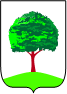 ДЕПАРТАМЕНТ ОБРАЗОВАНИЯ АДМИНИСТРАЦИИ Г. ЛИПЕЦКАМуниципальное автономное дошкольное образовательное учреждениедетский сад № 32 г. ЛипецкаПриложение к Основной образовательной программе дошкольного образования РАБОЧАЯ ПРОГРАММАвоспитателя группы для детей в возрасте от 1 года 6 месяцев до 3 лет(общеразвивающей направленности)СодержаниеЦелевой раздел………………………………………………………………………….3Пояснительная записка……………………………………………………….3Основные цели и задачи программы……………………………………..5Подходы и принципы к формированию программы……………………5Характеристики особенностей развития детей…………………………..7Планируемые результаты освоения Программы – целевые ориентиры на этапе завершения дошкольного образования………………………………8Целевые ориентиры в раннем дошкольном возрасте……………………8Часть, формируемая участниками образовательных отношений (планируемые результаты освоения программы)………………………….9Развивающее оценивание качества образовательной деятельности……111.4.1 Тематические карты – схемы наблюдения……       …………………...14Индивидуальные траектории развития дошкольников………………….19Содержательный раздел………………………………………………….24Описание образовательной деятельности в соответствии с направлениями развития ребенка, предоставленными в пяти образовательных областях………………………………………………………………..……24Ранний возраст (2-3 года)……………………………………………….25ОО «Социально-коммуникативное развитие» (обязательная часть)………………………………………………………………………...27ОО «Познавательное развитие» (обязательная часть)…………..29ОО «Речевое развитие» (обязательная часть)……………………30ОО «Художественно-эстетическое развитие» (обязательная часть)…………………………………………………………………………31ОО «Физическое развитие» (обязательная часть)……………….32Описание вариативных форм, способов, методов и средств реализации Программы…………………………………………………………………..34Психолого-педагогические условия, обеспечивающие развитие ребенка раннего возраста…….………………………………………………………41Особенности образовательной деятельности разных видов и культурных практик…………………………………………………………………..…..47Способы и направления поддержки детской инициативы……….……...50Особенности взаимодействия педагогических коллектива с семьями воспитанников………………………………………………………………52Система взаимодействия с социальными институтами…….……………60Часть, формируемая участниками образовательных отношений (особенности взаимодействия коллектива с семьями воспитанников)…62Сложившиеся традиции в ДОУ…………………………………………63Специальные условия для получения образования детьми с ограниченными возможностями здоровья……………..…..………………64Организационный раздел…………………………………………………66Обязательная часть………………………………………………………….66Материально-техническое обеспечение Программы………………….66Организация режима пребывания детей………………………………..68Модель проектирования воспитательно - образовательного процесса через образовательную деятельность, осуществляемую в ходе совместной деятельности педагога с детьми  …………………………………….……70Средства реализации программы…………………………..…………...80Организация развивающей предметно-пространственной среды в ДОУ…………………………………………………………………………..88События, праздники, мероприятия………………………………………92Часть, формируемая участниками образовательных отношений………...98Приложение №1 Календарно-тематическое планирование………..…………98Прилолжение№2 Перспективно-тематическое планирование……………...104Приложение №3 Обеспечение методическими рекомендациями и средствами обучения и воспитания…………….…………………………..…………..157Приложение №4 Объем образовательной нагрузки………………………....158Дополнительный раздел……………………...………………………….159Краткая презентация Программы для ознакомления родителей………..159ЦЕЛЕВОЙ РАЗДЕЛ1.1.	Пояснительная запискаОбразовательная программа дошкольного образования муниципального автономного дошкольного образовательного учреждения детского сада № 32 г. Липецка (далее - Программа), разработана в соответствии с Федеральным государственным образовательным стандартом дошкольного образования (Приказ Министерства образования и науки Российской Федерации от 17 октября 2013 года № 1155), с учетом  Примерной основной образовательной программы дошкольного образования, одобренной решением федерального учебно-методического объединения по общему образованию (протокол от 20 мая 2015 г. № 2/15).При разработке Программы учитывались следующие нормативные документы:1. Федеральный закон от 29.12.2012 № 273-ФЗ «Об образовании в Российской Федерации».2. Приказ Министерства образования и науки Российской Федерации от 17 октября 2013 г. № 1155 «Об утверждении федерального государственного образовательного стандарта дошкольного образования».3. Приказ Министерства просвещения РФ от 31 июля 2020 г. № 373 «Об утверждении Порядка организации и осуществления образовательной деятельности по основным общеобразовательным программам - образовательным программам дошкольного образования". 4. Постановление Главного государственного санитарного врача РФ от 30 июня 2020 г. №16 «Об утверждении санитарно-эпидемиологических правил СП 3.1/2.4.3598-20 «Санитарно-эпидемиологические требования к устройству, содержанию и организации работы образовательных организаций и других объектов социальной инфраструктуры для детей и молодежи в условиях распространения новой коронавирусной инфекции (COVID-19)».5. Постановление Главного государственного санитарного врача Российской Федерации от 28 сентября 2020 года № 28 «Об утверждении санитарных правил СП 2.4.3648-20 «Санитарно-эпидемиологические требования к организациям воспитания и обучения, отдыха и оздоровления детей и молодежи».6. Санитарные правила и нормы СанПиН 1.2.3685-21 «Гигиенические нормативы и требования к обеспечению безопасности и (или) безвредности для человека факторов среды обитания».Программа служит механизмом реализации Федерального государственного образовательного стандарта дошкольного образования и раскрывает принципы организации, методы, приемы, техники, порядок организации совместной, коллективно-распределенной, партнерской деятельности детей и взрослых в пространстве и во времени, наилучшим образом направленной, способствующей реализации целевых ориентиров, а также подходы к интеграции образовательной деятельности дошкольника.Программа направлена на:создание условий развития детей, открывающих возможности для их позитивной социализации, их личностного развития, развития инициативы и творческих способностей на основе сотрудничества со взрослыми и сверстниками и соответствующим возрасту видам деятельности;создание развивающей образовательной среды, которая представляет собой систему условий социализации и индивидуализации детей.Программа обеспечивает развитие личности, мотивации и способностей детей в различных видах деятельности и образования детей (далее – образовательные области): социально-коммуникативному развитию, познавательному развитию, речевому развитию, художественно-эстетическому развитию, физическому развитию.социально-коммуникативное развитие;познавательное развитие;речевое развитие;художественно-эстетическое развитие;физическое развитие.Содержание указанных областей определяется целями и задачами Программы и реализуется в следующих видах деятельности:•	игровая деятельность (включая сюжетно-ролевую игру как ведущую деятельность детей дошкольного возраста, а также игру с правилами и другие виды игры);•	коммуникативная (общение и взаимодействие со взрослыми и сверстниками);•	познавательно-исследовательская (исследования объектов окружающего мира и экспериментирования с ними; восприятие художественной литературы и фольклора);•	трудовая (в помещении и на улице);•	конструктивная (конструирование из разного материала, включая конструкторы, модули, бумагу, природный и иной материал;•	изобразительная (рисования, лепки, аппликации);•	музыкальная (восприятие и понимание смысла музыкальных произведений, пение, музыкально-ритмические движения, игры на детских музыкальных инструментах);•	двигательная (овладение основными движениями) активность ребенка.Программа является внутренним стандартом для всех участников образовательного процесса:Определяет приоритеты в содержании образования и способствует интеграции и координации деятельности всех педагогов ДОУ.Способствует адекватности интегративного подхода в содержании образования, взаимному «пронизыванию» различных видов предметности в разных видах и формах детской деятельности.Способствует накоплению спонтанного опыта детей в организованной обобщенной предметной среде; в специально продуманной и мотивированной самостоятельной деятельности; в реальном и опосредованном обучении.Обеспечивает реализацию права родителей на информацию об образовательных услугах ДОУ, право на выбор образовательных услуг и право на гарантию качества получаемых услуг.Содержание Программы в соответствии с требованиями ФГОС дошкольного образования включает три основных раздела – целевой, содержательный и организационный. Целевой раздел Программы определяет ее цели и задачи, принципы и подходы к формированию Программы, планируемые результаты ее освоения в виде целевых ориентиров. Содержательный раздел Программы включает описание образовательной деятельности в соответствии с направлениями развития ребенка в пяти образовательных областях – социально-коммуникативной, познавательной, речевой, художественно-эстетической, физической.Содержательный раздел Программы включает описание коррекционно-развивающей работы, обеспечивающей адаптацию и интеграцию детей с ограниченными возможностями здоровья в общество.Организационный раздел Программы описывает систему условий реализации образовательной деятельности, необходимых для достижения целей Программы, планируемых результатов ее освоения в виде целевых ориентиров, а также особенности организации образовательной деятельности, а именно описание: – психолого-педагогических, кадровых, материально-технических и финансовых условий;– особенностей организации развивающей предметно-пространственной среды; – особенностей образовательной деятельности разных видов и культурных практик;– способов и направлений поддержки детской инициативы;– особенностей взаимодействия педагогического коллектива с семьями дошкольников; – особенностей разработки режима дня и формирования распорядка дня с учетом возрастных и индивидуальных особенностей детей, их специальных образовательных потребностей.Программа также содержит описание системы развивающего оценивания достижения целей в форме педагогической и психологической диагностики развития детей, а также качества реализации Программы. Система оценивания качества реализации Программы направлена в первую очередь на оценивание созданных в ДОУ условий внутри образовательного процесса.Программа определяет обязательную часть и часть, формируемую участниками образовательных отношений для детей от 1,6 до 8 лет.Объем обязательной части Программы составляет не менее 60% от ее общего объема. Объем части Программы, формируемой участниками образовательных отношений, составляет не более 40% от ее общего объема. Программа реализуется в течение всего времени пребывания детей в ДОУ № 32 г. Липецка.Программа может корректироваться в связи с изменениями:•	нормативно-правовой базы ДОУ № 32 г. Липецка;•	образовательного запроса родителей (законных представителей) воспитанников;•	видовой структуры групп.Основные цели и задачи ПрограммыЦель Программы – создание равных условий для всестороннего и гармоничного развития каждого ребенка и его позитивной социализации, радостного и содержательного проживания детьми периода дошкольного детства. Программа, в соответствии с Федеральным законом «Об образовании в Российской Федерации», содействует взаимопониманию и сотрудничеству между людьми, учитывает разнообразие мировоззренческих подходов, способствует реализации права детей дошкольного возраста на свободный выбор мнений и убеждений, обеспечивает развитие способностей каждого ребенка, формирование и развитие личности ребенка в соответствии с принятыми в семье и обществе духовно-нравственными и социокультурными ценностями в целях интеллектуального, духовно-нравственного, творческого и физического развития человека, удовлетворения его образовательных потребностей и интересов. Данная цель реализуется через решение следующих задач:охрана и укрепление физического и психического здоровья детей, в том числе их эмоционального благополучия;обеспечение равных возможностей для полноценного развития каждого ребенка в период дошкольного детства независимо от места жительства, пола, нации, языка, социального статуса, психофизиологических и других особенностей (в том числе ограниченных возможностей здоровья);обеспечение преемственности целей, задач и содержания образования, реализуемых в рамках образовательных программ различных уровней;создание благоприятных условий развития детей в соответствии с их возрастными и индивидуальными особенностями и склонностями, развития способностей и творческого потенциала каждого ребенка как субъекта отношений с самим собой, другими детьми, взрослыми и миром;объединение обучения и воспитания в целостный образовательный процесс на основе духовно-нравственных и социокультурных ценностей и принятых в обществе правил, и норм поведения в интересах человека, семьи, общества;формирование общей культуры личности детей, в том числе ценностей здорового образа жизни, развития их социальных, нравственных, эстетических, интеллектуальных, физических качеств, инициативности, самостоятельности     и ответственности ребенка, формирования предпосылок учебной деятельности;формирование социокультурной среды, соответствующей возрастным, индивидуальным, психологическим и физиологическим особенностям детей;обеспечение психолого-педагогической поддержки семьи и повышение компетентности родителей (законных представителей) в вопросах развития и образования, охраны и укрепления здоровья детей.Подходы и принципы к формированию ПрограммыПрограмма основывается на положениях:1) фундаментальных исследований отечественной научной психолого-педагогической и физиологической школы о закономерностях развития ребенка дошкольного возраста (учет зоны ближайшего развития ребенка, непроизвольности психических процессов, сенситивных (оптимальных) периодов для развития новых качеств психики и личности дошкольника и др.);2) научных исследований, практических разработок и методических рекомендаций, содержащихся в трудах ведущих специалистов в области современного дошкольного образования;3) действующего законодательства, иных нормативных правовых актов, регулирующих деятельность системы дошкольного образования.Содержание Программы выстроено в соответствии с актуальными интересами современных дошкольников и направлено на их взаимодействие с разными сферами культуры: с изобразительным искусством и музыкой, детской литературой и родным языком, миром природы, предметным и социальным миром, игровой, гигиенической, бытовой и двигательной культурой. Такое широкое культурно-образовательное содержание становится основой для развития познавательных и творческих способностей, для удовлетворения индивидуальных склонностей и интересов детей на разных ступенях дошкольного детства.  При разработке Программы учитывались следующие основные принципы (ФГОС ДО п.1.2.):поддержка разнообразия детства; сохранение уникальности и самоценности детства как важного этапа в общем развитии человека, самоценность детства – понимание (рассмотрение) детства как периода жизни значимого самого по себе, без всяких условий; значимого тем, что происходит с ребенком сейчас, а не тем, что этот период есть период подготовки к следующему периоду;личностно-развивающий и гуманистический характер взаимодействия взрослых (родителей (законных представителей), педагогических и иных работников ДОУ) и детей;уважение личности ребенка;реализация Программы в формах, специфических для детей данной возрастной группы, прежде всего в форме игры, познавательной и исследовательской деятельности, в форме творческой активности, обеспечивающей художественно-эстетическое развитие ребенка.Основные принципы дошкольного образования (ФГОС ДО п.1.4.):полноценное проживание ребёнком всех этапов детства (младенческого, раннего и дошкольного возраста), обогащение (амплификация) детского развития; построение образовательной деятельности на основе индивидуальных особенностей каждого ребёнка, при котором сам ребёнок становится активным в выборе содержания своего образования, становится субъектом дошкольного образования;содействие и сотрудничество детей и взрослых, признание ребёнка полноценным участником (субъектом) образовательных отношений;поддержка инициативы детей в различных видах деятельности;сотрудничество ДОУ с семьёй;приобщение детей к социокультурным нормам, традициям семьи, общества и государства; формирование познавательных интересов и познавательных действий ребёнка в различных видах деятельности; возрастная адекватность дошкольного образования (соответствия условий, требований, методов возрасту и особенностям развития);учет этнокультурной ситуации развития детей.Базовые идеи Программы:идея о развитии ребенка как субъекта детской деятельности;идея о феноменологии современного дошкольного детства;идея о целостности развития ребенка в условиях эмоционально насыщенного, интересного, познавательного, дающего возможность активно действовать и творить образовательного процесса;идея о педагогическом сопровождении ребенка как совокупности условий, ситуаций выбора, стимулирующих развитие детской субъективности и ее проявлений – инициатив, творчества, интересов, самостоятельной деятельности. Реализация Программы осуществляется на русском языке – государственном языке Российской Федерации.Характеристика особенностей развития детей раннего и дошкольного возрастаПланируемые результаты освоения Программы - целевые ориентиры на этапе завершения дошкольного образованияВ соответствии с ФГОС дошкольного образования специфика дошкольного детства и системные особенности дошкольного образования делают неправомерными требования от ребенка дошкольного возраста конкретных образовательных достижений. Поэтому результаты освоения Программы представлены в виде целевых ориентиров дошкольного образования и представляют собой возрастные характеристики возможных достижений ребенка к концу дошкольного образования.Реализация образовательных целей и задач Программы направлена на достижение целевых ориентиров дошкольного образования, которые описаны как основные характеристики развития ребенка. Основные характеристики развития ребенка представлены в виде изложения возможных достижений воспитанников на разных возрастных этапах дошкольного детства.1.2.1.	Целевые ориентиры в раннем дошкольном возрастеРебенок интересуется окружающими предметами и активно действует с ними; эмоционально вовлечен в действия с игрушками и другими предметами, стремится проявлять настойчивость в достижении результата своих действий.Использует специфические, культурно фиксированные предметные действия, знает название бытовых предметов (ложки, расчески, карандаша и пр.) и умеет пользоваться ими. Владеет простейшими навыками самообслуживания; стремится проявлять самостоятельность в бытовом и игровом поведении.Владеет активной и пассивной речью, включенной в общение, может обращаться с вопросами и просьбами, понимает речь взрослых; знает названия окружающих предметов и игрушек.Стремится к общению со взрослыми и активно подражает им в движениях и действиях; появляются игры, в которых ребенок воспроизводит действия взрослого.Проявляет интерес к сверстникам, наблюдает за их действиями и подражает им.Проявляет интерес к стихам, песням и сказкам, рассматриванию картинки, стремится двигаться под музыку; эмоционально откликается на различные произведения культуры и искусства.У ребенка развита крупная моторика, он стремится осваивать различные виды движений (бег, лазание, перешагивание и пр.).У ребенка сформированы умения и навыки, необходимые для осуществления различных видов детской деятельности.1.3.	Часть, формируемая участниками образовательных отношений (планируемые результаты освоения программы)Данная часть Программы сформирована с учетом образовательных потребностей и интересов детей, имеющимися условиями в ДОУ (наличие физкультурного и музыкального залов, кабинета хореографии), а также возможностями педагогического коллектива ДОУ.  Комплексно-тематический принцип построения образовательного процесса предполагает объединение комплекса различных видов специфических детских видов деятельности вокруг единой темы при организации образовательного процесса. При этом в качестве тем могут выступать организующие моменты, тематические недели, события, реализация проектов, сезонные явления в природе, праздники, традиции. Часть, формируемая участниками образовательных отношений, расширяет и углубляет содержание обязательной части Программы по направлениям:- образовательная деятельность в группах раннего возраста;- познавательное, художественно-эстетическое и физическое развитие детей старшего дошкольного возраста.В содержании данной части Программы представлены адекватные методы воспитания и развития детей раннего возраста, основанные на современных научных данных о психологических закономерностях развития ребенка, а также виды деятельности, методики, формы организации образовательной работы с детьми старшего дошкольного возраста на основе парциальных образовательных программ и авторских технологий:Программа художественного воспитания, обучения и развития детей 2-7 лет «Цветные ладошки» автор И.А. Лыкова, ориентирована на создание условий для формирования у детей эстетического отношения к окружающему миру и целостной картины мира. Цель занятий изобразительным искусством – направленное и последовательное воспитание у детей эстетической культуры в целях формирования эстетического отношения к окружающему миру и творческой самореализации;Планируемые результаты освоения программы художественного воспитания, обучения и развития детей 2-7 лет "Цветные ладошки», И.А. ЛыковаВ младшем дошкольном возрасте к концу года - дети правильно пользуются материалами для рисования, видят и передают в рисунке красоту основных форм и цветов предметов, умеют украшать силуэты из бумаги дымковской и филимоновской игрушек и несложной формы силуэт одежды (шарфик, сапожок), изображают предметы округлой и прямоугольной форм, и предметы, состоящие из комбинации форм и линий. Развивающее оценивание качества образовательной деятельности по ПрограммеОценивание качества образовательной деятельности, осуществляемой ДОУ № 32 г. Липецка по Программе, представляет собой важную составную часть данной образовательной деятельности, направленную на ее усовершенствование. Концептуальные основания такой оценки определяются требованиями Федерального закона «Об образовании в Российской Федерации», а также ФГОС дошкольного образования, в котором определены государственные гарантии качества образования. Система оценки образовательной деятельности, предусмотренная Программой, предполагает оценивание качества условий образовательной деятельности, обеспечиваемых ДОУ.Программой не предусматривается оценивание качества образовательной деятельности ДОУ на основе достижения детьми планируемых результатов освоения Программы.Целевые ориентиры, представленные в Программе:не подлежат непосредственной оценке;не являются непосредственным основанием оценки как итогового, так и промежуточного уровня развития детей; не являются основанием для их формального сравнения с реальными достижениями детей;не являются основой объективной оценки соответствия установленным требованиям образовательной деятельности и подготовки детей; не являются непосредственным основанием при оценке качества образования. Программой предусмотрена система мониторинга динамики развития детей, динамики их образовательных достижений, основанная на методе наблюдения и включающая:педагогические наблюдения, педагогическую диагностику, связанную с оценкой эффективности педагогических действий с целью их дальнейшей оптимизации;карты развития ребенка; различные шкалы индивидуального развития. Система оценки качества реализации Программы обеспечивает участие всех участников образовательных отношений и в то же время выполняет свою основную задачу – обеспечивать развитие системы дошкольного образования в соответствии с принципами и требованиями ФГОС дошкольного образования. Программой предусмотрены следующие уровни системы оценки качества:диагностика развития ребенка, используемая как профессиональный инструмент педагога с целью получения обратной связи от собственных педагогических действий и планирования дальнейшей индивидуальной работы с детьми по Программе; внутренняя оценка, самооценка ДОУ;внешняя оценка ДОУ, в том числе независимая профессиональная и общественная оценка.На уровне ДОУ система оценки качества реализации Программы решает задачи:повышения качества реализации Программы;реализации требований ФГОС дошкольного образования к структуре, условиям и целевым ориентирам Программы;обеспечения объективной экспертизы деятельности ДОУ в процессе оценки качества Программы; задания ориентиров педагогам в их профессиональной деятельности и перспектив развития ДОУ;создания оснований преемственности между дошкольным и начальным общим образованием.Система оценки качества дошкольного образования:– сфокусирована на оценивании психолого-педагогических и других условий реализации Программы в пяти образовательных областях; – учитывает образовательные предпочтения и удовлетворенность дошкольным образованием со стороны семьи ребенка;– исключает использование оценки индивидуального развития ребенка в контексте оценки работы ДОУ;– исключает унификацию и поддерживает вариативность программ, форм и методов дошкольного образования; – способствует открытости по отношению к ожиданиям ребенка, семьи, педагогов, общества и государства;– включает как оценку педагогами собственной работы, так и независимую профессиональную и общественную оценку условий образовательной деятельности в ДОУ;– использует единые инструменты, оценивающие условия реализации Программы в ДОУ, как для самоанализа, так и для внешнего оценивания.Специфика дошкольного возраста заключается в том, что все психические процессы очень подвижны и пластичны, развитие потенциальных возможностей ребенка в значительной степени зависит от того, какие условия для этого развития создадут ему педагоги и родители.Реальные способности ребенка могут проявиться достаточно поздно, и то образование, которое он получает, в большей мере способствует их проявлению.Любое достижение ребенка дошкольного возраста на каждом этапе его развития является промежуточным и служит лишь основанием для выбора педагогом методов и технологий для индивидуальной работы. Система мониторинга достижения детьми планируемых результатов освоения Программы (далее – мониторинг) направлена на осуществление оценки индивидуального развития детей. Такая оценка проводится педагогическим работником в рамках педагогической диагностики (оценки индивидуального развития детей дошкольного возраста, связанной с оценкой эффективности педагогических действий и лежащей в основе их дальнейшего планирования).Результаты педагогической диагностики могут использоваться исключительно для решения следующих образовательных задач:индивидуализации образования (в том числе поддержки ребенка, построения его образовательной траектории или профессиональной коррекции особенностей его развития;оптимизации работы с группой детей.Обучение и воспитание в дошкольном возрасте носит целостный характер и может быть распределено в образовательном процессе по предметным областям (математические представления, развитие речи, изобразительная и музыкальная деятельность и т.д.) лишь условно.Именно поэтому диагностика в дошкольном возрасте не может в полной мере опираться на выявление знаний, умений и навыков. Объектом педагогической диагностики выступают физические, интеллектуальные и личностные качества ребенка-дошкольника. Обязательным требованием диагностики развития ребенка является использование только тех методов, применение которых позволяет получить необходимый объем информации в оптимальные сроки.  Формы диагностики должны обеспечивать объективность и точность получаемых данных и включают в себя:Наблюдение за ребенком (в психологии) – описательный психологический исследовательский метод, заключающийся в целенаправленном и организованном восприятии и регистрации поведения изучаемого объекта.Беседа является одним из самых продуктивных методов в психологии личности, дающих возможность вглядеться во внутренний мир человека, во многом понять его сложное, часто противоречивое содержание.Анализ продуктов детской деятельности.Периодичность педагогической диагностики – два раза в год (в сентябре-октябре и апреле-мае).В сентябре-октябре проводится с целью выявления стартовых условий (исходный уровень развития ребенка), в рамках которого определяются:достижения;индивидуальные проблемы, проявления, требующие педагогической поддержки; задачи работы;при необходимости индивидуальная работа или индивидуальный маршрут развития ребенка на год.В апреле-мае проводится с целью оценки степени решения поставленных задач; определения перспектив дальнейшего проектирования педагогического процесса.В проведении педагогической диагностики участвуют воспитатели групп, музыкальный руководитель, инструктор по физической культуре, педагог-психолог и медицинский работник. Основная задача педагогической диагностики заключается в том, чтобы определить степень освоения ребенком Программы и влияние образовательного процесса, организуемого в ДОУ, на развитие ребенка. Результаты педагогической диагностики заносятся в специальную диагностическую картуСтепень освоения ребенком Программы оценивается по специальной шкале:3 балла – показатель проявляется ярко, это достижение ребенка;2 балла – показатель проявляется нестабильно, неустойчиво;1 балл – показатель почти не проявляется.Результаты диагностики отражаются в специальных диагностических картах, где горизонтальные ячейки помогают «увидеть» общую ситуацию конкретного ребенка, а вертикальные ячейки отражают картину всей группы в целом.При необходимости используется психологическая диагностика развития детей (выявление и изучение индивидуально-психологических особенностей детей), которую проводит педагог-психолог.Участие ребенка в психологической диагностике допускается только с согласия его родителей (законных представителей).Результаты психологической диагностики могут использоваться для решения задач психологического сопровождения и проведения квалифицированной коррекции развития детей.	Психологическая диагностикаТематические карты-схемы наблюденияТематические карты-схемы используются для наблюдения за ходом развития ребенка. Эти карты должны содержать информацию, отражающую существенные изменения в разных сферах развития малыша. Поскольку структурированное наблюдение должно начинаться с первого дня поступления ребенка в детское учреждение, целесообразно в первую очередь использовать карту наблюдения за ребенком в период адаптации. Карта наблюдения за ребенком в период адаптацииФамилия, имя ребенка________________ Возраст_____ Дата поступления в группу _____Наблюдение ведется в течение всего периода адаптации, чтобы проследить, как быстро ребенок привыкает к яслям, по каким направлениям отмечаются более благоприятные, а по каким - менее благоприятные изменения.Для фиксации можно использовать разные способы:- Цифровую шкалу (трех- или пятибалльную);- Условные обозначения (плюс, минус, галочка);- Словесные обозначения (например, «постоянно», «часто», «редко», «никогда»)В случае необходимости, в графе «Примечания» делаются короткие записи, дополняющие предложенную схему.Анализируя данные наблюдений, воспитатель выявляет зону особого внимания, решает, с какой проблемой ребенка ему нужно работать прежде всего, составляет план такой работы. С опорой на данные наблюдений проводятся беседы с родителями, выработка общей стратегии поведения взрослых.После завершения периода адаптации задачей наблюдения становятся особенности продвижения ребенка по основным направлениям развития. С этого момента карту наблюдения можно заполнять не ежедневно, как в адаптационном периоде, а с большим временным интервалом, например, одинраз в месяц. Частота заполнения схем зависит от состояния и поведения ребенка. Если возникают какие-то проблемы, следует вернуться к более частым записям.Карта наблюдения за развитием ребенка раннего возрастаФамилия, имя ребенка …………………………………….Ориентируясь на приведенную схему, педагог сам может разработать различные варианты карт-наблюдений в соответствии с дополнительными задачами и проблемами. Чтобы проследить за динамикой соответствующей сферы деятельности ребенка или его проблемной области развития, следует выделить для наблюдения их основные показатели и выявить характер изменения в процессе работы с ребенком.Работа с картой развития. Воспитатель должен выделить время для работы с картой, встроив его в распорядок дня и недельное расписание. Если в группе работают несколько педагогов, они распределяют между собой детей, за которыми ведут наблюдение и заполняют соответствующие карты. Чтобы отслеживать все области развития каждого ребенка, следует использовать разные ситуации в течение дня. При заполнении карты воспитатель суммирует свои впечатления за период наблюдения в течение дня или недели. В карту не следует заносить наблюдения, накопленные за один – два дня, так как достоверный вывод о развитии ребенка можно сделать лишь на основании повторяющихся особенностей поведения малыша в разных ситуациях.Планирование педагогической работы на основе наблюдений. Карта развития – не тест. Работа с ней не требует подсчета баллов и строгой оценки. С ее помощью можно составить представление о развитии ребенка, его индивидуальных особенностях и в случае необходимости определить направление коррекционной работы. Результатом наблюдений должно стать определение конкретных целей педагогической работы с ребенком, реализация этих целей и последующая фиксация изменений в соответствующей сфере развития ребенка.Индивидуальные траектории развития дошкольниковДля успешного усвоения детьми Программы разрабатываются индивидуальные образовательные маршруты и определяется целенаправленно проектируемая дифференцированная образовательная деятельность. Индивидуальный образовательный маршрут определяется образовательными потребностями, индивидуальными способностями и возможностями воспитанника (уровень готовности к освоению программы).Индивидуальные образовательные маршруты разрабатываются:для детей, не усваивающих основную образовательную программу дошкольного образования;для одаренных детей.Процедура разработки индивидуальных образовательных маршрутов:Воспитатели совместно с узкими специалистами разрабатывают индивидуальный образовательный маршрут (содержательный компонент), затем фиксируется разработанный способ его реализации (технология организации образовательного процесса детей, нуждающихся в индивидуальной образовательной траектории).При разработке индивидуального маршрута учитываются следующие принципы: принцип опоры на обучаемость ребенка;принцип соотнесения уровня актуального развития и зоны ближайшего развития. Соблюдение данного принципа предполагает выявление потенциальных способностей к усвоению новых знаний, как базовой характеристики, определяющей проектирование индивидуальной траектории развития ребенка;принцип соблюдения интересов ребенка;принцип тесного взаимодействия и согласованности работы «команды» специалистов, в ходе изучения ребенка (явления, ситуации);принцип непрерывности, когда ребенку гарантировано непрерывное сопровождение на всех этапах помощи в решении проблемы; принцип отказа от усредненного нормирования;принцип опоры на детскую субкультуру. Каждый ребенок, обогащая себя традициями, нормами и способами, выработанными детским сообществом, проживает полноценный детский опыт.Таким образом, благодаря выстраиванию индивидуальных образовательных траекторий развития детей, не усваивающих Программу мы обеспечиваем нашим воспитанникам равные стартовые возможности при поступлении в школу.Условия реализации индивидуального маршрута (плана работы) должны соответствовать условиям реализации основной образовательной программы дошкольного образования, установленным ФГОС.Дети с особыми возможностями здоровья:сенсорное развитие, соответствующее возрасту: освоение эталонов – образцов цвета, формы, величины, эталонов звуков; накопление обобщённых представлений о свойствах предметов (цвет, форма, величина), материалов; освоение предметно-практической деятельности, способствующей выявлению разнообразных свойств в предметах, а также пониманию отношений между предметами (временных, пространственных, количественных); освоение продуктивных видов деятельности (конструирование, лепка, аппликация, работа с природным материалом), способствующих сенсорному, умственному, речевому развитию ребёнка; накопление языковых представлений, развитие фонетико-фонематических процессов, подготовка к обучению грамоте; уточнение, обогащение и систематизация словаря на основе ознакомления с предметами и явлениями окружающего мира; формирование диалогической и монологической форм речи, развитие навыков общения; развитие элементарных математических представлений и понятий, соответствующих возрасту; формирование соответствующих возрасту навыков игровой деятельности; формирование адекватных эмоционально - волевых проявлений и способов общения и взаимодействия.Дети, обладающие интеллектуальным и творческим потенциалом, развитие которых превышает образовательный стандарт.Интеллектуальное развитие личностиМоделирование (исследование объектов живых и неживых), нахождение решения проблемных ситуаций.Сознательная постановка целей, определение путей, ведущих к их достижению.Поиск идеи, замысла, подбор адекватных приёмов реализации продуктов воображения, передачи идеи. Умение решать логические задачи и цепочки с использованием ТРИЗ.Освоение способов решения ребусов, лабиринтов, кроссвордов.Способность работать и творить как в групповом субъекте, так и в индивидуальном порядке создавать творческий продукт.Выработка адекватной самооценки.Художественно-эстетическое развитие личностиРазвитие музыкальных способностей: эмоциональной отзывчивости, проявление музыкального вкуса, мелодического слуха, ладового и ритмического чувства, тембрового и динамического слуха.Развитие музыкального слуха - от отдельных различений музыкальных звуков к целостному, осознанному и активному восприятию музыки, к дифференцированию высоты звука, ритма, тембра, динамики.Формирование вокальных певческих умений.Самостоятельное выразительное и творческое проявление в пении и музыкально-ритмическом движении, импровизация с попевками.Карта индивидуального образовательного маршрута ребенкагруппы общеразвивающей направленностиФамилия имя отчество __________________________________________________________________________________Дата рождения ________________________________________________________________________________________Возрастная группа _____________________________________________________________________________________Дата поступления ______________________________________________________________________________________Общие сведения о ребенке ______________________________________________________________________________Характеристика семьи __________________________________________________________________________________Особенности внешнего вида ребенка ______________________________________________________________________Соматическое здоровье _________________________________________________________________________________Особенности моторной сферы ____________________________________________________________________________Характеристика познавательной сферы ребенка _____________________________________________________________Состояние знаний ребенка по разделам программы __________________________________________________________Отношение к занятиям ________________________________________________________________________________Характеристика речи ребенка __________________________________________________________________________Характеристика деятельности __________________________________________________________________________Основные трудности, отмечаемые в общении _____________________________________________________________Личностные особенности _______________________________________________________________________________Дополнительные особенности развития ребенка ___________________________________________________________Индивидуальный образовательный маршрут развития ребенка – инвалида, ребенка с ОВЗ, воспитанника ДОУОдной из важнейших целей образовательного учреждения является создание условий для специальной коррекционно-образовательной среды, обеспечивающей равные возможности получения образования в пределах   образовательных стандартов, оздоровление, воспитание, обучение, коррекцию нарушений развития, социальную адаптацию детей с ограниченными возможностями здоровья.Специальные условия обучения (воспитания) – специальные образовательные программы и методы обучения коллективного и индивидуального использования, психолого – медико -педагогические, социальные услуги при реализации образовательных программ обеспечивающие адаптивную среду образования и безбарьерную среду жизнедеятельности для лиц с ограниченными возможностями здоровья. Задачи, которые ставит перед собой учреждение:- выявить особые образовательные потребности детей с ОВЗ;- осуществлять индивидуальную психолого - медико-педагогическую помощь детям с ОВЗ;- способствовать усвоению детьми с ОВЗ образовательной программы дошкольного образования;- обеспечить позитивные сдвиги в психо - физическом развитии ребенка, его целенаправленное продвижение относительно собственных возможностей, стимуляцию интеллектуального развития и личностного саморазвития;-  оказать методическую и психологическую помощь родителям детей, имеющих ограниченные возможности здоровья.Принципы, на которых строиться работы с детьми с ОВЗ:- каждый ребенок дорог и ценен, независимо от его способностей и достижений;- каждый ребенок имеет право на образование, общение;- процесс воспитания и обучения может осуществляться в контексте реальных взаимоотношений- социум усиливает возможности, способности ребенка. Индивидуальный образовательный маршрут – это институциональный документ, регламентирующий и определяющий содержание коррекционно-развивающей деятельности с ребенком, имеющим проблемы в психическом и физическом развитии и семьей, воспитывающей такого ребенка.Индивидуальный образовательный маршрут определяется с учетом индивидуальных особенностей личности дошкольника (состояние здоровья, уровень физического развития, особенности развития психических процессов, интересов, склонностей, способностей, темперамента, характера личности, уровень усвоения программы)Цель: выстраивание системы работы с детьми, имеющими ограниченные возможности здоровья и семьями, в которых эти дети воспитываются.Проектируется индивидуальный образовательный маршрут специалистами службы психолого-медико-педагогического сопровождения на основании результатов психолого-медико-педагогического консилиума или заключения психолого-медико-педагогической консультации города, на основании представлений всех специалистов (медицинское, педагогическое, логопедическое, психологическое.Компоненты индивидуального образовательного маршрутаЦелевой: содержит информацию о ребенке и его семье: Фамилия имя отчество ребенка, дата рождения.Фамилия имя отчество мамы, возраст, образование.Фамилия имя отчество папы, возраст, образование.Дата постановки на учет.Причина остановки на учет.Цель коррекционно-развивающей работы.Информационный: содержит информацию об особенностях развития ребенка на момент остановки на учет: физическое, психическое, интеллектуальное. Коррекционно-развивающая деятельность строится   с учетом возрастных, индивидуальных возможностей ребенка, имеющего ограниченные возможности здоровья, на основе заключения врача, у кого ребенок стоит на учете.   Занесение такой информации обязательно, так как уровень актуального развития ребенка обусловлен наличием   медицинских диагнозов. Содержательный: программы коррекционно-развивающего образования и специалисты, реализующие эти программы: воспитатель, педагог-психолог, учитель-логопед, музыкальный руководитель, инструктор по физической культуре, педагоги дополнительного образования.Технологический: содержание деятельности.   Содержание деятельности прописывается с учетом ведущих видов деятельности ребенка дошкольного возраста. Диагностическо-результативный: отражает формы контроля и учета достижения ребенка. Специалисты также ведут лист динамического наблюдения, в который вносятся следующие показатели: Цель такого наблюдения – коррекция компонентов образовательного процесса, выбор оптимальных форм его организации. Таким образом, индивидуальный образовательный маршрут – это интегрированная модель психолого-медико-педагогического пространства, организация наиболее оптимальных для ребенка условий обучения с целью развития его потенциала и формирования необходимых знаний, умений и навыков.II. СОДЕРЖАТЕЛЬНЫЙ РАЗДЕЛОписание образовательной деятельности в соответствии с направлениями развития ребенка, представленными в пяти образовательных областяхСодержание Программы выстроено в соответствии с актуальными интересами современных дошкольников и направлено на их взаимодействие с разными сферами культуры: с изобразительным искусством и музыкой, детской литературой и родным языком, миром природы, предметным и социальным миром, игровой, гигиенической, бытовой и двигательной культурой. Содержание Программы обеспечивает развитие личности, мотивации и способностей детей в различных видах деятельности и охватывает следующие структурные единицы, представляющие определенные направления развития и образования детей (далее - образовательные области):социально-коммуникативное развитие;познавательное развитие;речевое развитие;художественно-эстетическое развитие;физическое развитие.	Конкретное содержание образовательных областей может реализовываться в различных видах деятельности – как сквозных механизмах развития ребенка (ФГОС ДО п.2.7.). Описание образовательной деятельности в обязательной части ОПДО: http://www.firo.ru/wp-content/uploads/2014/02/Ot-rojdenia-do-shkoli.pdfОбразовательный процесс в ДОУ № 32 предусматривает решение программных образовательных задач в следующих формах организации деятельности: Совместная образовательная деятельность взрослых и детей.Свободная самостоятельная деятельность детей.Совместная образовательная деятельность детей и взрослых осуществляется как в ходе непрерывной образовательной деятельности, так и в ходе осуществления режимных моментов. Совместная деятельность предполагает индивидуальную, подгрупповую и групповую формы организации образовательной работы с воспитанниками. Она строится на: субъект-субъектной (партнерской, равноправной) позиции взрослого и ребенка;диалогическом (а не монологическом) общение взрослого с детьми;продуктивном взаимодействии ребенка со взрослым и сверстниками;партнерской формой организации образовательной деятельности (возможностью свободного размещения, перемещения, общения детей и др.)В первом блоке содержание организуется комплексно-тематически, во втором – в соответствии с традиционными видами детской деятельности.Вся работа по реализации Программы строится при тесном взаимодействии с семьями детей. Непрерывная образовательная деятельность, регламентированная данной Программой, организуется как совместная интегративная деятельность педагогов с детьми, которая включает различные виды детской деятельности: игровую, двигательную, коммуникативную, познавательно-исследовательскую, восприятие художественной литературы и фольклора, элементарную трудовую деятельность, конструирование из различных материалов, изобразительную, музыкальную.Образовательный процесс в ДОУ строится на использовании современных личностно-ориентированных технологий, направленных на партнерство, сотрудничество и сотворчество педагога и ребенка.Самостоятельная деятельность предполагает свободную деятельность воспитанников в условиях созданной педагогами (в том числе совместно с детьми) развивающей предметно-пространственной среды. Самостоятельная деятельность:обеспечивает каждому ребенку возможность выбора деятельности по интересам;позволяет ему взаимодействовать со сверстниками или действовать индивидуально;содержит в себе проблемные ситуации и направлена на самостоятельное решение ребенком разнообразных задач;позволяет на уровне самостоятельности освоить (закрепить, апробировать) материал, изучаемый в совместной деятельности со взрослым.Ранний возраст (1,6-3 года)Формирование базового доверия к миру, к людям, к себе – ключевая задача периода раннего развития ребенка в период раннего возраста. Важнейшая задача взрослых – создать и поддерживать позитивные и надежные отношения, в рамках которых обеспечивается базовое доверие к миру как основы здорового психического и личностного развития (Б.Боулби, Э.Эриксон, М.И.Лисина, Д.Б. Эльконин, О.А.Карабанова и др.). При этом ключевую роль играет эмоционально насыщенное общение ребенка со взрослым (М.И. Лисина).Особое значение для данного возрастного периода имеет поддержка потребности в поиске, развитие предпосылок ориентировочно-исследовательской активности ребенка.Принципы и подходы к организации образовательного процесса:Принцип системности предусматривает разработку системы образовательной работы, направленной на физическое, психическое и личностное развитие ребенка в пяти образовательных областях, а также установление связей между разными возрастными периодами разными образовательными областями в пределах одного возраста.Деятельностный подход к разработке содержания образования детей раннего возраста предусматривает характеристику общения и предметной деятельности как ведущих в раннем детстве, а также раскрытие своеобразия разных видов деятельности детей в раннем возрасте и определяемых ими возможностях развития малышей.Принцип развития предполагает ориентацию содержания образования на развитие способностей, личностных качеств ребенка, на формирование знаний, умений, навыков как средства, условие их развития. Основополагающей является позиция, сформулированная Л.С. Выготским: обучение, ведет за собой развитие (обучение понимается широко, как целенаправленный, специально организованный процесс взаимодействия взрослого и ребенка в котором и происходят передача и присвоение социального опыта).  Личностно-ориентированный подход, который проявляется:в ориентации всего педагогического процесса на решение задачи содействия развитию основ личностной культуры ребенка; в построении способов взаимодействия с детьми, ориентированных на:принятие ребенка таким, каков он есть, сотрудничество с ним;веру в позитивное развитие ребенка;понимание его эмоционального состояния, сопереживание и поддержку;учет индивидуальных темпов развития;признание права ребенка на свободу, инициативу, право выбора;обеспечение потребности ребенка в безопасности, свободе, эмоциональном благополучии, доверии к миру;создание ощущения собственной ценности, позитивного самовоспитания.Принцип целостности образа мира предполагает:раскрытие ребенку и возможное осознание им связей, существующих в мире природы, человеческом сообществе, предметном мире;постепенное раскрытие связей самого ребенка с этим миром;постепенное изменение позиции ребенка по отношению к миру.Реализуется в комплексном, интегративном подходе к организации педагогического процесса (органичная интеграция задач, содержания, видов деятельности, форм обучения и воспитания, организации детей).Учет возрастных закономерностей физического, психического, личностного развития ребенка реализуется в конкретизации задач, содержания, методов, форм воспитания и обучения в соответствии с данными закономерностями. При этом ранний возрастной период в жизни человека признается как самоценный и сенситивный для сенсорного, эмоционального развития ребенка, развития его речи, наглядно- действенного мышления.  Принцип сбалансированности репродуктивной, репродуктивно-вариативной, исследовательской и творческой деятельности предполагает (не смотря на значимость и приоритетность обучения и воспитания, построенного на подражании, и необходимости использования прямого образца способов действия) начинать обучение все-таки с предоставления ребенку возможности самостоятельных проб в освоении материала. В этом случае элементы исследовательской активности ребенка, запланированные взрослым, и характер их выполнения, выявляемые в процессе наблюдения за ним, создают основу для определения взрослым доступного и одновременно развивающего содержания образования и способа освоения данного содержания малышом.Принцип непрерывности и преемственности содержания образования детей раннего и дошкольного возраста реализуется через преемственные цели, задачи, принципы, содержание, методы, формы воспитания и обучения детей раннего и дошкольного возраста. В связи с этим содержание образования выстраивается по тем же направлениям в развитии ребенка, что и в дошкольном возрасте: охрана здоровья и физическое развитие, речевое развитие, познавательное развитие, социально-коммуникативное развитие, художественно-эстетическое развитие.Индивидуально-дифференцированный подход к воспитанию малыша. Актуальность этого принципа вызвана изначально различным уровнем развития детей, зависящем от многих факторов: особенностей развития в перинатальном периоде; различных условий семейного воспитания; стихийного опыта, приобретенного в различных ситуациях.Принцип обучения и воспитания ребенка в зоне ближайшего развития предполагает коррекцию содержания, методики воспитания и обучения с учетом степени затруднения ребенка в освоении материала. Это означает определенные меры и способы помощи малышу со стороны взрослого, необходимые для освоения им содержания образования и перевода ребенка с достигнутого им уровня актуального развития в зону ближайшего развития, а затем из зоны ближайшего в зону актуального развития более высокого уровня.Характеристики гармоничного развития детей раннего возрастаСистема работы с детьми раннего возрастаВиды деятельности в раннем возрастеИгры с составными и динамическими игрушками.Экспериментирование с материалами и веществами (песок, вода, тесто и пр.).Общение с взрослым.Совместные игры со сверстниками под руководством взрослого. Самообслуживание и действия с бытовыми предметами-орудиями (ложка, совок, лопатка и пр.).Восприятие смысла музыки, сказок, стихов.Рассматривание картинок.Двигательная активность.Образовательная область «Социально-коммуникативное развитие»В области социально-коммуникативного развития основными задачами образовательной деятельности являются создание условий для: – дальнейшего развития общения ребенка со взрослыми;– дальнейшего развития общения ребенка с другими детьми;– дальнейшего развития игры – дальнейшего развития навыков самообслуживания.«Формирование основ безопасности»Безопасное поведение в природе. Знакомить с элементарными правилами безопасного поведения в природе (не подходить к незнакомым животным, не гладить их, не дразнить; не рвать и не брать в рот растения и пр.).Безопасность на дорогах. Формировать первичные представления о машинах, улице, дороге. Знакомить с некоторыми видами транспортных средств.Безопасность собственной жизнедеятельности. Знакомить с предметным миром и правилами безопасного обращения с предметами.Знакомить с понятиями «можно — нельзя», «опасно».Формировать представления о правилах безопасного поведения в играх с песком и водой (воду не пить, песком не бросаться и т. д.).Источник литературы: Белая К.Ю. Формирование основ безопасности у дошкольников (2-7 лет)2.1.1.2	Образовательная область «Познавательное развитие»В сфере познавательного развития основными задачами образовательной деятельности являются создание условий для:– ознакомления детей с явлениями и предметами окружающего мира, овладения предметными действиями;– развития познавательно-исследовательской активности и познавательных способностей.Формирование элементарных математических представленийКоличество. Привлекать детей к формированию групп однородных предметов. Учить различать количество предметов (один — много).Величина.  Привлекать внимание детей к предметам контрастных размеров и их обозначению в речи (большой дом — маленький домик, большая матрешка — маленькая матрешка, большие мячи — маленькие мячи и т. д.).Форма. Учить различать предметы по форме и называть их (кубик, кирпичик, шар и пр.).Ориентировка в пространстве. Продолжать накапливать у детей опыт практического освоения окружающего пространства (помещений группы и участка детского сада). Расширять опыт ориентировки в частях собственного тела (голова, лицо, руки, ноги, спина).Учить двигаться за воспитателем в определенном направлении.Источник литературы: Помораева И. А., Позина В.А. Формирование элементарных математических представлений, Система работы в первой младшей группеОзнакомление с предметным окружениемВызвать интерес детей к предметам ближайшего окружения: игрушки, посуда, одежда, обувь, мебель, транспортные средства. Побуждать детей называть цвет, величину предметов, материал, из которого они сделаны (бумага, дерево, ткань, глина); сравнивать знакомые предметы (разные шапки, варежки, обувь и т. п.), подбирать предметы по тождеству (найди такой же, подбери пару), группировать их по способу использования (из чашки пьют и т. д.). Раскрывать разнообразные способы использования предметов.Способствовать реализации потребности ребенка в овладении действиями с предметами.  Упражнять в установлении сходства и различия между предметами, имеющими одинаковое название (одинаковые лопатки; красный мяч — синий мяч; большой кубик — маленький кубик). Побуждать детей  называть  свойства  предметов:  большой,  маленький,  мягкий, пушистый и др. Способствовать появлению в словаре детей обобщающих понятий (игрушки, посуда, одежда, обувь, мебель и пр.). Источник методической литературы: Дыбина О.В. Ознакомление с предметным и социальным окружением. Младшая группаОзнакомление с миром природыЗнакомить детей с доступными явлениями природы.Учить узнавать в натуре, на картинках, в игрушках домашних животных (кошку, собаку, корову, курицу и др.) и их детенышей и называть их. Узнавать на картинке некоторых диких животных (медведя, зайца, лису и др.) и называть их.Вместе с детьми наблюдать за птицами и насекомыми на участке, за рыбками в аквариуме; подкармливать птиц.Учить различать по внешнему виду овощи (помидор, огурец, морковь и др.) и фрукты (яблоко, груша и др.).Помогать детям замечать красоту природы в разное время года.Воспитывать бережное отношение к животным. Учить основам взаимодействия с природой (рассматривать растения и животных, не нанося им вред; одеваться по погоде).Сезонные наблюденияОсень. Обращать внимание детей на осенние изменения в природе: похолодало, на деревьях пожелтели и опадают листья. Формировать представления о том, что осенью созревают многие овощи и фрукты.Зима.  Формировать представления о зимних природных явлениях: стало холодно, идет снег. Привлекать к участию в зимних забавах (катание с горки и на санках, игра в снежки, лепка снеговика и т. п.).Весна. Формировать представления о весенних изменениях в природе: потеплело, тает снег; появились лужи, травка, насекомые; набухли почки.Лето. Наблюдать природные изменения: яркое солнце, жарко, летают бабочки.Источник методической литературы: Соломенникова О. А. Ознакомление с природой в детском саду: Первая младшая группа.Ознакомление с социальным миромНапоминать детям название города (поселка), в котором они живут.Вызывать интерес к труду близких взрослых. Побуждать узнавать и называть некоторые трудовые действия (помощник воспитателя моет посуду, убирает комнату, приносит еду, меняет полотенца и т. д.). Рассказать, что взрослые проявляют трудолюбие, оно помогает им успешно выполнить трудовые действия.Источник методической литературы: Дыбина О.В. Ознакомление с предметным и социальным окружением. Младшая группаОбразовательная область «Речевое развитие»В области речевого развития основными задачами образовательной деятельности являются создание условий для: – развития речи у детей в повседневной жизни;– развития разных сторон речи в специально организованных играх и занятиях.Образовательная область «Речевое развитие» Формирование словаря. На основе расширения ориентировки детей в ближайшем  окружении  развивать  понимание  речи  и  активизировать словарь.Учить понимать речь взрослых без наглядного сопровождения. Развивать умение детей по словесному указанию педагога находить предметы по названию, цвету, размеру («Принеси Машеньке вазочку для варенья», «Возьми красный карандаш», «Спой песенку маленькому медвежонку»); называть их местоположение («Грибок на верхней полочке, высоко», «Стоят рядом»); имитировать действия людей и движения животных («Покажи, как поливают из леечки», «Походи, как медвежонок»).Обогащать словарь детей:• существительными, обозначающими  названия  игрушек,  предметов личной  гигиены  (полотенце,  зубная  щетка,  расческа,  носовой  платок), одежды, обуви, посуды, мебели, спальных принадлежностей (одеяло, по-душка, простыня, пижама), транспортных средств (автомашина, автобус), овощей, фруктов, домашних животных и их детенышей;• глаголами, обозначающими  трудовые  действия  (стирать,  лечить, поливать),  действия,  противоположные  по  значению  (открывать  —  закрывать, снимать — надевать, брать — класть), действия, характеризующие взаимоотношения  людей  (помочь,  пожалеть,  подарить,  обнять),  их эмоциональное состояние (плакать, смеяться, радоваться, обижаться);• прилагательными, обозначающими цвет, величину, вкус, температуру предметов (красный,  синий,  сладкий,  кислый,  большой,  маленький,  холодный, горячий);• наречиями (близко,  далеко,  высоко,  быстро,  темно,  тихо,  холодно, жарко, скользко).Способствовать употреблению усвоенных слов в самостоятельной речи детей. Звуковая культура речи. Упражнять детей в отчетливом произнесении изолированных гласных и согласных звуков (кроме свистящих, шипящих и  сонорных),  в  правильном  воспроизведении  звукоподражаний, слов и несложных фраз (из 2–4 слов).Способствовать развитию артикуляционного и голосового аппарата, речевого дыхания, слухового внимания.Формировать умение пользоваться (по подражанию) высотой и силой голоса («Киска, брысь!», «Кто пришел?», «Кто стучит?»).Грамматический строй речи.  Учить согласовывать существительные и местоимения с глаголами, употреблять глаголы в будущем и прошедшем времени, изменять их по лицам, использовать в речи предлоги (в, на, у, за, под). Упражнять в употреблении некоторых вопросительных слов (кто, что, где) и несложных фраз, состоящих из 2–4 слов («Кисонька-мурысенька, куда пошла?»).Связная речь.  Помогать детям  отвечать  на  простейшие  («Что?», «Кто?», «Что делает?») и более сложные вопросы («Во что одет?», «Что везет?», «Кому?», «Какой?», «Где?», «Когда?», «Куда?»).Поощрять попытки детей старше 2 лет 6 месяцев по собственной инициативе или по просьбе воспитателя рассказывать об изображенном на картинке, о новой игрушке (обновке), о событии из личного опыта.Во время игр-инсценировок учить детей повторять несложные фразы. Помогать детям старше 2 лет 6 месяцев драматизировать отрывки из хорошо знакомых сказок.Учить слушать небольшие рассказы без наглядного сопровождения.Источник литературы: Гербова В. В. Развитие речи в детском саду. Первая младшая группаОбразовательная область «Художественно-эстетическое развитие»В области художественно-эстетического развития основными задачами образовательной деятельности являются создание условий для: – развития у детей эстетического отношения к окружающему миру;– приобщения к изобразительным видам деятельности;– приобщения к музыкальной культуре;– приобщения к театрализованной деятельности.Образовательная область «Художественно-эстетическое развитие» (Изобразительное искусство. Рисование)Вызывать у детей интерес к действиям с карандашами, фломастерами, кистью, красками, глиной. Рисование. Развивать восприятие дошкольников, обогащать их сенсорный опыт путем выделения формы предметов, обведения их по контуру поочередно то одной, то другой рукой.Подводить детей к изображению знакомых предметов, предоставляя им свободу выбора.Обращать внимание детей на то, что карандаш (кисть, фломастер) оставляет след на бумаге, если провести по ней отточенным концом карандаша (фломастером, ворсом кисти).  Учить следить  за  движением карандаша по бумаге.Привлекать внимание детей к изображенным ими на бумаге разнообразным линиям, конфигурациям. Побуждать задумываться над тем, что они нарисовали, на что это похоже. Вызывать чувство радости от штрихов и линий, которые дети нарисовали сами. Побуждать детей к дополнению нарисованного изображения характерными деталями; к осознанному повторению ранее получившихся штрихов, линий, пятен, форм.Развивать эстетическое восприятие окружающих предметов.  Учить детей различать цвета карандашей, фломастеров, правильно называть их; рисовать разные линии (длинные, короткие, вертикальные, горизонтальные, наклонные), пересекать их, уподобляя предметам: ленточкам, платочкам, дорожкам, ручейкам, сосулькам, заборчику и др.  Подводить детей к рисованию предметов округлой формы.Формировать правильную позу при рисовании (сидеть свободно, не наклоняться низко над листом бумаги), свободная рука поддерживает лист бумаги, на котором рисует малыш.Учить бережно относиться к материалам, правильно их использовать: по окончании рисования класть их на место, предварительно хорошо промыв кисточку в воде. Учить держать карандаш и кисть свободно: карандаш — тремя пальцами выше отточенного конца, кисть — чуть выше железного наконечника; набирать краску на кисть, макая ее всем ворсом в баночку, снимать лишнюю краску, прикасаясь ворсом к краю баночки. Источник методической литературы: Ирина Лыкова: Изобразительная деятельность в детском саду. Первая младшая группа. Методическое пособие. ФГОС ДООбразовательная область «Художественно-эстетическое развитие» (Изобразительное искусство. Лепка)Вызывать у детей интерес к лепке. Знакомить с пластическими материалами: глиной, пластилином, пластической массой (отдавая предпочтение глине). Учить аккуратно пользоваться материалами.Учить дошкольников отламывать комочки глины от большого куска; лепить палочки и колбаски, раскатывая комочек между ладонями прямыми движениями; соединять концы палочки, плотно прижимая их друг к другу (колечко, бараночка, колесо и др.). Учить раскатывать комочек глины круговыми движениями ладоней для изображения предметов круглой формы (шарик, яблоко, ягода и др.), сплющивать комочек между ладонями (лепешки, печенье, пряники); делать пальцами углубление в середине сплющенного комочка (миска, блюдце). Учить соединять две вылепленные формы в один предмет: палочка и шарик (погремушка или грибок), два шарика (неваляшка) и т. п.Приучать детей класть глину и вылепленные предметы на дощечку или специальную заранее подготовленную клеенку.Источник методической литературы: Лыкова И.А. «Изобразительная деятельность в детском саду. Ранний возраст»Образовательная область «Художественно-эстетическое развитие». Конструктивно-модельная деятельность.В процессе игры с настольным и напольным строительным материалом продолжать знакомить детей с деталями (кубик, кирпичик, трехгранная призма, пластина, цилиндр), с вариантами расположения строительных форм на плоскости.Продолжать учить детей сооружать элементарные постройки по образцу, поддерживать желание строить что-то самостоятельно. Способствовать пониманию пространственных соотношений. Учить пользоваться дополнительными сюжетными игрушками, соразмерными масштабам построек (маленькие машинки для маленьких гаражей и т. п.). По окончании игры приучать убирать все на место. Знакомить детей с простейшими пластмассовыми конструкторами.Учить совместно с взрослым конструировать башенки, домики, машины.Поддерживать желание детей строить самостоятельно. В летнее время способствовать строительным играм с использованием природного материала (песок, вода, желуди, камешки и т. п.).Источник методической литературы Л.В. Куцакова «Конструирование и художественный труд в детском саду».2.1.1.5.	Образовательная область «Физическое развитие»В области физического развития основными задачами образовательной деятельности являются создание условий для: – укрепления здоровья детей, становления ценностей здорового образа жизни;– развития различных видов двигательной активности;– формирования навыков безопасного поведения.Образовательная область «Физическое развитие»Формировать умение сохранять устойчивое положение тела, правильную осанку.Учить ходить и бегать, не наталкиваясь друг на друга, с согласованными, свободными движениями рук и ног. Приучать действовать сообща, придерживаясь  определенного  направления  передвижения  с  опорой  на зрительные ориентиры, менять направление и характер движения во время ходьбы и бега в соответствии с указанием педагога.Учить ползать, лазать, разнообразно действовать с мячом (брать, держать, переносить, класть, бросать, катать). Учить прыжкам на двух ногах на месте, с продвижением вперед, в длину с места, отталкиваясь двумя ногами.Подвижные игры. Развивать у детей желание играть вместе с воспитателем в подвижные игры с простым содержанием, несложными движениями. Источник методической литературы: С. Я. Лайзане "Физическая культура для малышей"2.2.	Описание вариативных форм, способов, методов и средств реализации Программы Формы, способы, методы и средства реализации Программы подбираются с учетом возрастных и индивидуальных особенностей воспитанников, специфики их образовательных потребностей и интересов в разных видах детской деятельности.Построение образовательного процесса основывается на адекватных возрасту формах работы с детьми. Выбор формы работы осуществляется педагогом самостоятельно и зависит от контингента воспитанников, оснащенности дошкольного учреждения, культурных и региональных особенностей, специфики дошкольного учреждения, эпидемиологической ситуации в регионе, от опыта и творческого подхода педагога.При реализации образовательной Программы педагог:продумывает содержание и организацию совместного образа жизни детей, условия эмоционального благополучия и развития каждого ребенка;определяет единые для всех детей правила сосуществования детского общества, включающие равенство прав, взаимную доброжелательность и внимание друг к другу, готовность прийти на помощь, поддержать;соблюдает гуманистические принципы педагогического сопровождения развития детей, в числе которых забота, теплое отношение, интерес к каждому ребенку, поддержка  и установка на успех, развитие детской самостоятельности, инициативы;осуществляет развивающее взаимодействие с детьми, основанное на современных педагогических позициях: «Давай сделаем это вместе»; «Посмотри, как я это делаю», «Научи меня, помоги мне сделать это»;сочетает совместную с ребенком деятельность (игры, труд, наблюдения и пр.) и самостоятельную деятельность детей;ежедневно планирует образовательные ситуации, обогащающие практический и познавательный опыт детей, эмоции и преставления о мире;создает развивающую предметно-пространственную среду;наблюдает как развиваются самостоятельность каждого ребенка и взаимоотношения детей;сотрудничает с родителями, совместно с ними решая задачи воспитания и развития малышей.Программа определяет содержание и организацию конструирования и с детьми раннего возраста, обеспечивает развитие личности детей в различных видах общения и деятельности с учетом их возрастных, индивидуальных психологических и физиологических особенностей. Содержание программы обеспечивает развитие личности, мотивации и способностей детей, представлено в пяти образовательных областях, с описанием вариативных форм, с учетом возрастных и индивидуальных особенностей воспитанников, специфики их образовательных потребностей и интересов. Содержание программы определено по пяти направлениям развития ребенка (модулям образовательной деятельности):1) социально-коммуникативное развитие; 2) познавательное развитие;  3) речевое развитие; 4) художественно-эстетическое развитие; 5) физическое развитие. Содержание программы отражает следующие аспекты образовательной среды для ребенка дошкольного возраста: 1) предметно-пространственная развивающая образовательная среда; 2) характер взаимодействия со взрослыми; 3) характер взаимодействия с другими детьми; 4) система отношений ребенка к миру, к другим людям, к себе самому.      Если в регионе неблагоприятная эпидемиологическая обстановка, существует высоки риск заражения детей инфекционными заболеваниями, в том числе коронавирусной инфекцией, любые формы работы с детьми, которые предполагают массовость, например, концерты, общесадовские праздники, спортивные соревнования, выездные экскурсии и другие необходимо запретить.     В качестве адекватных форм и методов работы с детьми используются:Конкретное содержание образовательных областей зависит от возрастных и индивидуальных особенностей детей, определяется целями и задачами программы и реализуется в различных видах деятельности (общении, игре, познавательно-исследовательской деятельности - как сквозных механизмах развития ребенка)Формы и методы организации образовательной деятельностиМетоды развития коммуникацииМетоды и приемы трудового воспитания детейМетоды, позволяющие педагогу наиболее эффективно проводить работу по ознакомлению детей с социальным миромМетоды эстетического воспитанияМетод пробуждения ярких эстетических эмоций и переживаний с целью овладения даром сопереживания. Метод побуждения к сопереживанию, эмоциональной    отзывчивости     на прекрасное в окружающем мире. Метод эстетического убеждения  Метод сенсорного насыщения (без сенсорной основы немыслимо приобщение детей к художественной культуре). Метод эстетического выбора («убеждения красотой»), направленный на формирование эстетического вкуса.Метод разнообразной художественной практики.Метод сотворчества (с педагогом, народным мастером, художником, сверстниками).Метод нетривиальных (необыденных) творческих ситуаций, пробуждающих интерес к художественной деятельности.Метод эвристических и поисковых ситуаций.Методы музыкального развитияНаглядный: сопровождение музыкального ряда изобразительным, показ движений.   Словесный: беседы о различных музыкальных жанрах.Словесно-слуховой: пениеСлуховой: слушание музыки.    Игровой: музыкальные игры. Практический: разучивание песен, танцев, воспроизведение мелодий. Методы физического развития . Психолого-педагогические условия, обеспечивающие развитие ребенкаВ ДОУ функционирует служба психолого-педагогического сопровождения – система деятельности педагога-психолога и педагогов, направленная на создание благоприятных социально-психологических условий, обеспечивающих сохранение и укрепление психического здоровья воспитанников, содействующих в разрешении социально адекватными способами возникающих у них в процессе взаимодействия в ДОУ проблем.Цель: создание наиболее благоприятных условий для гармоничного развития воспитанников в процессе образовательной работы, а также своевременное оказание психологической поддержки детям, направленной на обеспечение их психоэмоционального благополучия.Задачи:1.	Укрепление психологического здоровья детей на основе учета возрастных и индивидуальных особенностей каждого ребенка и создания оптимальных условий для развития личности воспитанников.2.	Предупреждение возникновения проблем развития ребенка.3.	Оказание помощи воспитанникам в решении актуальных задач развития, социализации4.	Исследование динамики интеллектуального и личностного развития воспитанников на основе использования современного психодиагностического материала.5.	Формирование у педагогов и родителей навыков психолого-педагогической компетентности в общении с детьми, психологической культуры.6.	Расширение знаний педагогического коллектива и родителей о здоровом образе жизни.Программа предполагает создание следующих психолого-педагогических условий, обеспечивающих развитие ребенка в соответствии с его возрастными и индивидуальными возможностями и интересами.1. Личностно-порождающее взаимодействие взрослых с детьми, предполагающее создание таких ситуаций, в которых каждому ребенку предоставляется возможность выбора деятельности, партнера, средств и пр.; обеспечивается опора на его личный опыт при освоении новых знаний и жизненных навыков.2. Ориентированность педагогической оценки на относительные показатели детской успешности, то есть сравнение нынешних и предыдущих достижений ребенка, стимулирование самооценки.3. Формирование игры как важнейшего фактора развития ребенка.4. Создание развивающей образовательной среды, способствующей физическому, социально-коммуникативному, познавательному, речевому, художественно-эстетическому развитию ребенка и сохранению его индивидуальности.5. Сбалансированность репродуктивной (воспроизводящей готовый образец) и продуктивной (производящей субъективно новый продукт) деятельности, то есть деятельности по освоению культурных форм и образцов и детской исследовательской, творческой деятельности; совместных и самостоятельных, подвижных и статичных форм активности.6. Участие семьи как необходимое условие для полноценного развития ребенка дошкольного возраста.7. Профессиональное развитие педагогов, направленное на развитие профессиональных компетентностей, в том числе коммуникативной компетентности и мастерства мотивирования ребенка, а также владения правилами безопасного пользования Интернетом, предполагающее создание сетевого взаимодействия педагогов и управленцев, работающих по Программе.Система психолого-педагогического сопровожденияПрограммно-методическое обеспечение реализациипсихолого-педагогической работы 1.	Широкова Г.А. Справочник дошкольного психолога. – Ростов-н/Д: «Феникс», 20052.	Микляева Н.В. Современное оформление документов для сопровождения детей с ограниченными возможностями здоровья. – М.: АРКТИ, 20193.	Широкова Г.А. Детская психология. Словарь – справочник. – Ростов-н/Д: «Феникс», 20094.	Микляева Н.В. «Инклюзивная дошкольная группа. Методические рекомендации по разработке индивидуальных образовательных программ для детей с ОВЗ». - М.: АРКТИ, 2017г.5.	Стребелева Е.А, Мишина Г.А. Психолого-педагогическая диагностика развития детей раннего и дошкольного возраста. – М.: Просвещение, 20146.	Павлова Н.Н., Руденко Л.Г. Экспресс-диагностика в детском саду. - М.: Генезис, 2009г.7.	Денисова Н.Д. Диагностика эмоционально-личностного развития дошкольников 3-7 лет.; Изд.2-е испр.-Волгоград: Учитель.8.	Венгер А.Л. Психологические рисуночные теста. - М.: Владос, 2005г.9.	Левченко И.Ю., Киселёва Н.А. Психологическое изучение детей с нарушениями развития. М.: Книголюб, 2007г.10.	Куражева Н.Ю. Приключения будущих первоклассников.- СПБ-Москва.: Речь; Сфера,201911.	Крюкова С.В. Удивляюсь, злюсь, боюсь, хвастаюсь и радуюсь. Программа эмоционального развития детей дошкольного и младшего школьного возраста. – М.: «Генезис», 200612.	Крылова Т.А., Сумарокова А.Г. Чувства всякие нужны, чувства всякие важны. Программа эмоционально-волевого развития детей 4-5 лет. – СПб.: Речь; М.: Сфера, 201113.	Чернецкая Л.В. Психологические игры и тренинги в детском саду. – Ростов-н/Д: «Феникс», 200514.	Тарасова Н.В. Психологическая подготовка к школе детей с общим недоразвитием речи. – Ростов-н/Д: «Феникс», 201415.	Мамайчук И.И. Помощь психолога детям с задержкой психического развития. –СПб.: Эко-Вектор, 201716.	Занятия для детей с задержкой психического развития. Старший дошкольный возраст / авт. Сост. Н.В. Ротарь, Т.В. Карцева. - Волгоград17.	Роньжина А.С. Занятия психолога с детьми 2-4 лет в период адаптации к дошкольному учреждению. - М.: Книголюб, 200818.	Лапина И.В. Адаптация детей при поступлении в детский сад: программа, психолого-педагогическое сопровождение, комплексные занятия. - Волгоград: Учитель, 2011г.3	Севостьянова Е.О. Дружная семейка: программа адаптации детей к ДОУ. -  М.: ТЦ. Сфера, 2006г.19.	Шитова Е.В. Работа с родителями: практические рекомендации и консультации по воспитанию детей 2-7 лет.- Волгоград: Учитель, 2011г.2	Москалюк О.В., Погонцева Л.В. Педагогика взаимопонимания: занятия с родителями. -Волгоград: Учитель, 2011г.20.	Тимофеева М.В. Система сопровождения родителей: модель организации клубы «Молодая семья», план-программа, занятия. - Волгоград: Учитель, 2009г. 21.	Кулёва Е.Б Научитесь говорить ребёнку нет и нельзя: советы психолога. - СПб.: ИД. «Литера», 2012г.22.	Запорожец И.Ю. Психолого-педагогические гостиные в детском саду.- М.: «Скрипторий 2003», 2010г.23.	Фесенко Е.В., Фесенко Ю.А. Если у вас «ребёнок с моторчиком» Советы специалистов родителям. СПб.: ДЕТСТВО-ПРЕСС, 2011г.24.	Шитова Е.В. Практические семинары и тренинги для педагогов. Вып.1. Воспитатель и ребёнок: эффективное взаимодействие. - Волгоград: Учитель, 2009г.25.	Терпигорьева С.В. Практические семинары для педагогов. Вып. 2. Психологическая компетентность воспитателей. - Волгоград: Учитель, 2011г.26.	Ненашева А.В., Осинина Г.Н., Тараканова И.Н. Коммуникативная компетентность педагога ДОУ: семинары-практикумы, тренинги, рекомендации. - Волгоград: Учитель, 2011г.26.	Мир чувств ребёнка. Развитие эмоционально-волевой сферы. Тетрадь для занятий с детьми 6-7 лет.27.	Проверяем знания дошкольников. Тесты для детей 3, 4, 5, 6 лет28.	35 занятий для успешной подготовки к школе. Логическое мышление29. Дидактическая игра «Театр настроений»30. Дидактическая игра «Путешествие в мир эмоций»31. Дидактическая игра «Чувства в домиках»32. Дидактическая игра «Подбери эмоцию»33. Дидактическая игра «Эмоциональное лото»34. Демонстрационный материал «Эмоции»35. Дидактическая игра «Что такое хорошо, а, что такое плохо?»36. Дидактическая игра «Цвета»37. Дидактическая игра «Подбери по форме»38. Дидактическая игра «Цвет и форма»39. Сенсорные/тактильные мешочки Монтессори.40. Дидактическая игра «Четвёртый лишний»41. Дидактическая игра «Что сначала, что потом»42. Лото «Ассоциации»43. Дидактическая игра «Кто, что есть?»44. Дидактическая игра «Найди тень»45. Дидактическая игра «Времена года»46. Флэшка с записью: Волшебные голоса природы «Малыш на лугу»47.Флэшка с записью релаксационной музыки, отражающей разные эмоциональные состояния48. Интерактивные игры на развитие эмоциональной сферы49. Интерактивные игры на развитие коммуникативной сферы50. Интерактивные игры на развитие сенсорной сферы51. Интерактивные игры на развитие познавательных процессов52. «Адаптация к детскому саду»53. «Кризис 3- х лет»54. «Запреты и наказания»55. «Темперамент – основа поведения»56. «Психологические особенности детей 2-3 лет»57. «Психологические особенности детей 3-4 лет»58. «Психологические особенности детей 4-5 лет»59. «Адаптация к детскому саду: как сделать процесс максимально мягким?»60. «Детская дружба»61. «Детская истерика. Как реагировать родителям?»62. «Детская площадка. Как избежать конфликтов и истерик?»63. «Детские страхи. Как реагировать родителям?»64. «Когда идти к детскому психологу?»65. «Ребёнок дерётся. Что делать родителям?»66. Журнал для родителей «Психолог и Я»67. Информационные листовки «Скоро в школу»68. Страничка психолога «Адаптируемся вместе»69. Газета для родителей «Мир психологии» Особенности образовательной деятельности разных видов и культурных практикРазвитие ребёнка в образовательном процессе детского сада осуществляется целостно в процессе всей его жизнедеятельности.Решение программных задач осуществляется в разных формах:специально организованной образовательной деятельности;образовательной деятельности, осуществляемой в режимных моментах; в самостоятельной деятельности детей.Основной формой организации образовательного процесса является образовательная ситуация - форма совместной деятельности педагога и детей, которая планируется и целенаправленно организуется педагогом с целью решения определённых задач развития, воспитания и обучения. Особенностью такого рода организованной образовательной деятельности является обязательное получение образовательного результата (рассказа, рисунка, поделки, нового знания или переживания и т.п.)Главные задачи образовательных ситуаций - формирование у детей новых умений в разных видах деятельности и представлений, обобщение знаний по теме, развитие способности рассуждать и делать выводы.В процессе непосредственно организованной образовательной деятельности воспитатель создаёт разнообразные образовательные ситуации, побуждающие детей применять свои знания и умения, активно искать новые пути решения возникшей в ситуации задачи, проявлять эмоциональную отзывчивость и творчество. Активно используются игровые приёмы, разнообразные виды наглядности. Участие в решении образовательных ситуаций подготавливает детей к школьному обучению.Образовательные ситуации включаются и в образовательную деятельность в режимных моментах. Они направлены на закрепление имеющихся у детей знаний и умений, их применение в новых условиях, проявление ребёнком активности, самостоятельности и творчества. Создание образовательных ситуаций помогает педагогу развить детскую инициативу, через постановку перед детьми проблемы, требующей самостоятельного решения, через привлечение внимания детей к материалам для экспериментирования, для продуктивного творчества.Образовательная деятельность основана на организации педагогом видов деятельности, заданных ФГОС ДО.  Игровая деятельность является ведущей деятельностью ребёнка дошкольного возраста. В организованной образовательной деятельности она выступает как основа для интеграции всех других видов деятельности.Игровая деятельность представлена в образовательном процессе в разнообразных формах – это дидактические, развивающие, подвижные игры, игры – путешествия, игровые проблемные ситуации, инсценировки, игры – этюды и т.д.При этом обогащение игрового опыта творческих игр детей тесно связано с содержанием непосредственно организованной образовательной деятельности.Организация сюжетно – ролевых, режиссёрских, театрализованных игр, драматизаций осуществляется преимущественно в утренний отрезок времени и во второй половине дня.Коммуникативная деятельность занимает отдельное место в сетке непосредственно организованной образовательной деятельности, но при этом включается во все виды детской деятельности.Познавательно – исследовательская деятельность включает в себя широкое познание детьми объектов живой и неживой природы, предметного и социального мира, освоение средств и форм познания.Восприятие художественной литературы и фольклора организуется как процесс слушания детьми произведений литературы, направленный на развитие читательских интересов детей, развитие способности восприятия литературного текста и общения по поводу прочитанного. Чтение организуется воспитателем как непосредственно чтение (или рассказывание) вслух, и как прослушивание аудиозаписи.   Конструирование и изобразительная деятельность детей представлена разными видами художественно – творческой деятельности.  Художественное восприятие произведений искусства обогащает личный опыт дошкольника, обеспечивает интеграцию между познавательно – исследовательской, коммуникативной и продуктивной видами деятельности. Музыкальная деятельность организуется в процессе музыкальных занятий, которые проводятся музыкальным руководителем в музыкальном зале.Двигательная деятельность организуется в процессе занятий физической культурой, проведение которых соответствует действующим требованиям СанПиН.В образовательной деятельности, осуществляемой в ходе режимных моментов воспитатель, по мере необходимости, создаёт дополнительно развивающие проблемно – игровые и практические ситуации, побуждающие детей применить имеющийся опыт, проявить инициативу, активность для самостоятельного решения возникшей задачи.      Образовательная деятельность в режимных моментах   включает в себя: наблюдения, индивидуальные игры и игры с небольшими подгруппами детей (дидактические, развивающие, сюжетные, музыкальные, подвижные  и пр.), создание практических, игровых, проблемных ситуаций и ситуаций общения, трудовые поручения, беседы и разговоры с детьми по интересам, рассматривание картинок, иллюстраций, просмотр видеоматериалов разнообразного содержания, индивидуальную работу  с детьми в соответствии  с задачами разных образовательных областей, двигательную деятельность различной активности, работу по воспитанию культурно – гигиенических навыков и культуры здоровья, экспериментирование, свободное общение воспитателя с детьми.Культурные практики	Во второй половине дня организуются разнообразные культурные практики, ориентированные на проявление детьми самостоятельности и творчества в разных видах деятельности.В культурных практиках воспитателем создаётся атмосфера свободы выбора, творческого обмена и самовыражения, сотрудничества взрослого и детей.  Организация культурных практик носит преимущественно подгрупповой характер.Совместная игра воспитателя и детей (сюжетно-ролевая, режиссерская, игра-драматизация, строительно-конструктивные игры) направлена на обогащение содержания творческих игр, освоение детьми игровых умений, необходимых для организации самостоятельной игры.Ситуации общения и накопления положительного социально- эмоционального опыта носят проблемный характер и заключают в себе жизненную проблему близкую детям, в разрешении которой они принимают непосредственное участие. Такие ситуации могут быть реально-практического характера (оказание помощи малышам, старшим), условно-вербального характера (на основе жизненных сюжетов или сюжетов литературных произведений) и имитационно-игровыми.Ситуации могут планироваться воспитателем заранее, а могут возникать в ответ на события, которые происходят в группе, способствовать разрешению возникающих проблем.Творческая деятельность, предполагает использование и применение детьми знаний и умений по художественному творчеству, организацию восприятия музыкальных и литературных произведений и свободное общение воспитателя и детей на литературном, художественном или музыкальном материале.Система игр и заданий. Сюда относятся развивающие игры, логические упражнения, занимательные задачи.Досуги и развлечения.Коллективная и индивидуальная трудовая деятельность носит общественно полезный характер и организуется как хозяйственно-бытовой труд и труд в природе.Важно отметить, что на самостоятельную деятельность детей (игры, подготовка к образовательной деятельности, личная гигиена) в режиме дня должно отводиться не менее 3—4-х часов. Способы и направления поддержки детской инициативыДетская инициатива проявляется в свободной самостоятельной деятельности детей по выбору и интересам. Возможность играть, рисовать, конструировать, сочинять и т.д. в соответствии с собственными интересами является важнейшим источником эмоционального благополучия ребёнка в детском саду. Самостоятельная деятельность детей протекает в основном в утренний отрезок времени и во второй половине дня.Все виды деятельности детей осуществляются в форме самостоятельной инициативной деятельности:самостоятельные сюжетно – ролевые, режиссёрские и театрализованные игры;развивающие и логические игры;музыкальные игры и импровизации;речевые игры, игры с буквами, звуками и слогами;самостоятельная деятельность в различных уголках группы по выбору детей;самостоятельные опыты и эксперименты и др.В развитии детской инициативы и самостоятельности воспитатели обязаны соблюдать ряд требований:развивать активный интерес детей к окружающему миру, стремление к получению новых знаний и умений;создавать разнообразные условия и ситуации, побуждающие детей к активному применению знаний, умений, способов деятельности в личном опыте;постоянно расширять область задач, которые дети решают самостоятельно. Постепенно выдвигать перед детьми более сложные задачи, требующие сообразительности, творчества, поиска новых подходов, поощрять детскую инициативу;тренировать волю детей, поддерживать желание преодолевать трудности, доводить начатое до конца;ориентировать дошкольников на получение хорошего результата.Способы поддержки детской инициативы в освоении образовательной области «Социально-коммуникативное развитие» Способы поддержки детской инициативы в освоении образовательной области «Познавательное развитие»Способы поддержки детской инициативы в освоении образовательной области «Художественно-эстетическое развитие»Способы поддержки детской инициативы в освоении образовательной области «Речевое развитие»Способы поддержки детской инициативы в освоении образовательной области «Физическое развитие»Особенности взаимодействия педагогического коллектива с семьями воспитанниковОдним из важнейших условий реализации Программы является сотрудничество педагогов с семьями воспитанников. Дети, педагоги и родители – основные участники образовательных отношений. Семья является институтом первичной социализации и образования, который оказывает большое влияние на развитие ребенка в дошкольном возрасте. Семья – жизненно необходимая среда дошкольника, определяющая путь развития его личности. Поэтому педагогам необходимо учитывать в своей работе такие факторы, как условия жизни в семье, состав семьи, ее ценности и традиции, а также уважать и признавать способности и достижения родителей (законных представителей) в деле воспитания и развития их детей. Тесное сотрудничество с семьей делает успешной работу ДОУ. Только в диалоге обе стороны могут узнать, как ребенок ведет себя в другой жизненной среде. Обмен информацией о ребенке является основой для воспитательного партнерства между родителями (законными представителями) и воспитателями, то есть для открытого, доверительного и интенсивного сотрудничества обеих сторон в общем деле образования и воспитания детей.Взаимодействие с семьей в духе партнерства в деле образования и воспитания детей является предпосылкой для обеспечения их полноценного развития. Партнерство означает, что отношения обеих сторон строятся на основе совместной ответственности за воспитание детей. Кроме того, понятие «партнерство» подразумевает, что семья и ДОУ равноправны, преследуют одни и те же цели и сотрудничают для их достижения. Согласие партнеров с общими целями и методами воспитания и сотрудничество в их достижении позволяют объединить усилия и обеспечить преемственность и взаимодополняемость в семейном и внесемейном образовании.Основная цель взаимодействия ДОУ с семьей – создание в детском саду необходимых условий для развития ответственных и взаимозависимых отношений с семьями воспитанников, обеспечивающих целостное развитие личности дошкольника, повышение компетентности родителей в области воспитания.  Задачи, решаемые в процессе организации взаимодействия с семьями воспитанников:Приобщение родителей к участию в жизни ДОУ.Изучение и обобщение лучшего опыта семейного воспитания.Возрождение традиций семенного воспитания.Повышение педагогической культуры родителей.Виды взаимоотношений ДОУ с семьями воспитанников:Сотрудничество – общение на равных, где ни одной из сторон взаимодействия не принадлежит привилегия указывать, контролировать, оценивать.Взаимодействие – способ организации совместной деятельности, которая осуществляется на основании социальной перцепции и с помощью общения.Изменение позиции педагога для выстраивания взаимодействия и сотрудничества с семьями воспитанников:Основные принципы взаимодействия с семьями воспитанников:Открытость ДОУ для семьи.Сотрудничество педагогов и родителей в воспитании детей.Создание единой развивающей среды, обеспечивающей одинаковые подходы к развитию ребенка в семье и детском саду.С целью оказания помощи родителям детей, не посещающих детский сад, в ДОУ организована работа консультационного пункта.Задачи консультационного пункта:оказание всесторонней помощи родителям по различным вопросам воспитания, обучения и развития ребенка;содействие в социализации детей дошкольного возраста, не посещающих дошкольные образовательные учреждения;проведение комплексной профилактики различных отклонений в физическом, психическом и социальном развитии детей;обеспечение взаимодействия между государственным дошкольным образовательным учреждением и другими организациями социальной и медицинской поддержки детей и родителей.Направления деятельности специалистов консультативного пунктаЗаместитель заведующей:- знакомит родителей (законных представителей) с различными образовательными программами для детей дошкольного возраста;- оказывает консультативную помощь по вопросам физического, нравственного, эстетического, патриотического воспитания детей дошкольного возраста, по подбору развивающих игр и игрушек для детей, по созданию игровой среды для ребёнка в домашних условиях; по подготовке старших дошкольников к школе.Инструктор по физической культуре:- консультирует родителей (законных представителей) по вопросам физического развития и оздоровления детей дошкольного возраста;- даёт рекомендации по воспитанию культурно-гигиенических навыков у детей и навыков самообслуживания.Педагог-психолог:- проводит диагностику детей по запросам родителей;- осуществляет консультационную работу с родителями (законными представителями) по вопросам психического развития, подготовки детей к обучению в школе;- оказывает помощь в разрешении проблемных ситуаций, возникающих в семье.Система взаимодействия ДОУ № 32 с семьями воспитанниковСтруктурно-функциональная модель взаимодействия с семьейФормы взаимодействия ДОУ с семьями воспитанниковПланируемые результаты сотрудничества ДОУ с семьями воспитанниковСформированность у родителей представлений о сфере педагогической деятельности.Овладение родителями практическими умениями и навыками воспитания и обучения детей дошкольного возраста.Формирование устойчивого интереса родителей к активному включению в общественную деятельность.Система взаимодействия с социальными институтамиДОУ № 32, являясь открытой социальной системой, тесно сотрудничает и взаимодействует с другими социальными институтами, помогающими решать поставленные в Программе образовательные цели и задачи, что в свою очередь будет способствовать повышению качества образовательных услуг, предоставляемых ДОУ.Партнерства ДОУ с социальными институтами осуществляется не следующих уровнях:Партнерство внутри системы образования между социальными группами профессиональной общностиПартнерство с представителями иных сфер Партнерство со спонсорами, благотворительными организациямиПринципы взаимодействия с социальными партнерамиДобровольностьРавноправие сторонУважение интересов друг другаЗаконность (соблюдение законов и иных нормативных актов)Разработка проектов социального взаимодействия в ДОУ строится поэтапно. Каждый этап имеет свои цели и решает конкретные задачи.Подготовительный этапЦель: определение целей и форм взаимодействия с объектами социума.Задачи: анализ объектов социума для определения целесообразности социального партнерства;установление контактов с организациями и учреждениями микрорайона, района, города и т.д.;определение направлений взаимодействия, разработка программ сотрудничества с определением сроков, целей и конкретных форм взаимодействия.Практический этапЦель: реализация программ сотрудничества с организациями и учреждениями социума.Задачи:формирование группы сотрудников ДОУ, заинтересованных в участии в работе по реализации проекта;разработка социально-значимых проектов взаимодействия ДОУ с объектами социума по различным направлениям деятельностиразработка методических материалов для реализации данных проектов.Заключительный этапЦель: подведение итогов социального партнерства.Задачи:проведение анализа проделанной работы;определение эффективности, целесообразности, перспектив дальнейшего сотрудничества с организациями социумаЧасть, формируемая участниками образовательных отношенийСпецифика национальных и социокультурных условий.2.8.1	Сложившиеся традиции в ДОУПодрастая, ребенок приходит в детский сад и его поведение становится более осознанным. Попадая в новую среду, ребенок узнает новые модели поведения, осваивает новые для него формы человеческих отношений. У ребенка начинают формироваться нравственные качества, стремления, идеалы. И этому формированию немало способствуют те, порой уникальные традиции, которые существуют не только в детском саду, а конкретно в каждой группе детского сада. Каждая такая традиция направлена, прежде всего на сплочение коллектива. И если воспитатели в группе придерживаются гуманного подхода к детям, где каждый ребенок – личность, а все вместе – дружный коллектив, то именно традиции помогают ребенку освоить ценности коллектива, способствуют чувству сопричастности сообществу людей, учат прогнозировать развитие событий и выбирать способы действия. Поэтому создание групповых традиций в детском саду и их передача следующему поколению воспитанников – необходимая и нужная работа. Традиции играют большую роль в укреплении дружеских отношений, оказывают большую помощь в воспитании детей. Традиции, в которых дети принимают непосредственное участие все вместе и с воспитателем, прочно откладываются в детской памяти и уже неразрывно связаны с детством, с воспоминанием о детском садике, как о родном общем доме, где каждый ребенок любим и уважаем. В нашем детском саду есть сложившиеся традиции, направленные на достижение определенной воспитательной цели. Традиции ДОУ «Доброе утро!».
Цель: Обеспечить постепенное вхождение ребенка в ритм жизни группы, создать хорошее настроение, настроить на доброжелательное общение со сверстниками.«Мое настроение».
Цель: Наблюдение воспитателем за эмоциональным состоянием каждого ребенка с целью оказания своевременной коррекции и поддержки развития личности ребенка.«Отмечаем день рождения».
Цель: Развивать способность к сопереживанию радостных событий, вызвать положительные эмоции, подчеркнуть значимость каждого ребенка в группе.«Знакомство с сотрудниками ДОУ».
Цель: Знакомить детей с профессиями детского сада, воспитывать уважение к людям различных профессий, которые работаю в детском саду. Способствовать расширению контактов со взрослыми людьми.«Экскурсия в школу».
Цель: Готовить детей к вхождению в «мир школы», формировать психологическую готовность к школьному обучению.«Мастерская добрых дел».
Цель: Приобщение детей и родителей к совместному творчеству, с целью установления доброжелательной атмосферы в семье и расширения знаний детей о своих близких людях.«В гостях у книжки».
Цель: Прививать детям культуру чтения книг, расширять кругозор, воспитывать любовь и бережное отношение к книгам.«Герои нашего города».
Цель: Вызвать у детей гордость за свой город , свой народ, воспитывать патриотические чувства.«Экскурсия в библиотеку».
Цель: Вызывать у детей желание знать историю своего народа, приобщать к миру прекрасного, формировать эстетически развитую личность.«Украсим наш сад цветами».
Цель: Вызвать у детей желание помогать взрослым, привлекать к посильному труду, воспитывать любовь к природе. «Мы всегда вместе».
Цель: Формирование между детьми доброжелательных дружеских отношений.Праздники, которые по традиции мы отмечаем в ДОУ.«День знаний» (1 сентября)«Осенний праздник»«День воспитателя» (27 сентября)«День народного единства» (4 октября)«День матери» (27 ноября)«Новый год»«День защитника Отечества» (23 февраля)«Масленица»«Международный женский день 8Марта»«Международный день птиц» (1 апреля)«День смеха» (1 апреля)«День космонавтики» (12 апреля)«День земли» (22 апреля)«Пасха»«День Победы» (9 мая)«Международный день защиты детей» (1 июня)«День России» (12 июня)«День флага» (22 августа)2.8.2 Специальные условия для получения образования детьми с ограниченными возможностями здоровья. Необходимым условием организации успешного обучения и воспитания детей с ограниченными возможностями здоровья в ДОУ являются создание адаптивной среды, позволяющей обеспечивать их полноценную интеграцию и личностную самореализацию в образовательном учреждении. Специальные условия обучения (воспитания) – специальные образовательные программы и методы обучения, учебники, учебные пособия и дидактические и наглядные материалы, технические средства обучения коллективного и индивидуального пользования (включая специальные), средства коммуникации и связи, а также педагогические, психолого – педагогические, медицинские, социальные и иные услуги, обеспечивающие безбарьерную среду образования и жизнедеятельности, без которых освоение образовательных программ лицами с ограниченными возможностями здоровья невозможно (затруднено). Специальные условия обучения и воспитания детей с ограниченными возможностями здоровья в ДОУ структурировано и представлено в таблице. Коррекция развития детей с ограниченными возможностями здоровья осуществляется по индивидуальному образовательному маршруту. Вопрос о выборе образовательного маршруту ребенка с ограниченными возможностями здоровья, в том числе об определении формы и степени его интеграции в образовательную среду, решается исходя из потребностей, особенностей развития и возможностей ребёнка, с непосредственным участием его родителей (законных представителей).Система комплексного психолого–медико-педагогического сопровождения детей с ограниченными возможностями здоровья.Психолого–медико-педагогическое сопровождение детей с ограниченными возможностями здоровья – это ведение ребенка с ограниченными возможностями здоровья по образовательному маршруту с целью обеспечения индивидуального, личностно – ориентированного развития каждого ребенка, коррекции дефекта, а также оказания своевременной поддержки и помощи. Работа педагога – психологаОсновные задачи: - охрана психического и физического здоровья детей; - создание условий, способствующих эмоциональному благополучию воспитанников; - создание условий, обеспечивающих свободное и эффективное развитие каждого ребенка; - обеспечение реальной гуманизации воспитательной работы; - внедрение достижений современной психологии в практику обучения и воспитания. Психолого–медико-педагогическое сопровождение детей с ограниченными возможностями здоровья (диагностика). Диагностика. Комплексное углубленное изучение общего развития ребенка, выявление отклонений, определенных индивидуальных особенностей и потенциальных способностей развития.III. ОРГАНИЗАЦИОННЫЙ РАЗДЕЛОбязательная часть3.1.1. Материально-техническое обеспечение ПрограммыВ ДОУ создано единое образовательное пространство из разных помещений групп, кабинетов и залов, а также на территории. Материально-техническое обеспечение образовательного процесса в ДОУ соответствует государственным требованиям и нормам.Образовательный процесс в ДОУ организуется в соответствии с: санитарно-эпидемиологическими правилами и нормативами;правилами пожарной безопасности;требованиями, предъявляемыми к средствам обучения и   воспитания детей дошкольного возраста (учет возраста и индивидуальных особенностей развития детей);требованиями к оснащенности помещений развивающей предметно-пространственной средой;требованиями к материально-техническому обеспечению программы (учебно-методический комплект, оборудование, оснащение (предметы).        В учреждении проведен интернет. К сети подключены все рабочие места. Функционируют необходимые для жизнедеятельности образовательного учреждения сайты, налажен электронный документооборот и настроено программное обеспечение для дистанционной работы. Сеть активно используется работниками ДОУ в целях обмена опытом с коллегами образовательных учреждений города, региона и страны, а также для проведения занятий с детьми, в том числе дистанционных, если воспитанники по каким-то причинам не посещают детский сад.Организация режима дня пребывания детей в ДОУПравильный режим дня – это рациональная продолжительность и разумное чередование различных видов деятельности и отдыха детей в течение суток. Основным принципом правильного построения режима является его соответствие возрастным психофизиологическим особенностям детей.Гармоничному физическому и полноценному психическому развитию ребенка способствует гибкий режим дня. Режим дня для детей предусматривает их разнообразную деятельность в течение всего дня в соответствии с интересами, с учетом времени года, возраста детей, а также состояния их здоровья. Такой режим обеспечивает жизнеспособность и функциональную деятельность различных органов, создает условия для своевременного и правильного физического и полноценного психического развития, даёт возможность педагогам раскрыть индивидуальные особенности и творческий потенциал каждого ребенка. При осуществлении режимных моментов необходимо учитывать также индивидуальные особенности ребенка. Чем ближе к индивидуальным особенностям ребенка режим детского сада, тем комфортнее он себя чувствует, тем выше его настроение и выше активность.Организация режима пребывания детей в ДОУ на холодный период года (сентябрь-май)Организация режима пребывания детей в ДОУ на теплый период года (июнь-август)Модель проектирования воспитательно-образовательного процесса через образовательную деятельность, осуществляемую в ходе совместной деятельности педагога с детьмиОбъем образовательной нагрузки групп общеразвивающей направленностиОрганизованная образовательная деятельностьИндивидуальный режим (для вновь поступающих детей)Щадящий режим дня (для детей после болезни, ослабленных)Модель организации образовательного процесса в ДОУ на деньПрограмма реализуется в течение всего времени пребывания детей в ДОУ. Максимально допустимый объем образовательной нагрузки в ДОУ соответствует санитарно-эпидемиологическим правилам и нормативам.В соответствии с СанПиН разработано примерное расписание непосредственно образовательной деятельности (занятие как «занимательное дело», «продуктивная деятельность»), проводимой педагогами с детьми (при работе по пятидневной неделе).Образовательная деятельность физкультурно-оздоровительного и эстетического цикла занимают не менее 50% общего времени, отведенного на непосредственно образовательную деятельность.В ДОУ в соответствии с Федеральным государственным образовательным стандартом дошкольного образования реализуется трехчастная модель построения образовательного процесса.Образовательный процесс может быть условно подразделен на:Совместная деятельность, включающая в себя:Образовательную деятельность, осуществляемую в процессе организации различных видов детской деятельности:   игровой, двигательной, коммуникативной, познавательно-исследовательской, восприятия художественной литературы и фольклора, самообслуживания и элементарного бытового труда, конструирования из различных материалов, изобразительной, музыкальной (далее по тексту «непосредственно образовательная деятельность»).Образовательную деятельность, осуществляемую в ходе режимных моментов.Индивидуальную работу с детьми.Самостоятельная деятельность детей.Взаимодействие с семьями детей по реализации Программы.Совместная образовательная деятельность реализуется через организацию различных видов детской деятельности или их интеграцию с использованием разнообразных форм и методов работы, выбор которых осуществляется педагогами самостоятельно в зависимости от контингента детей, уровня освоения Программы и решения конкретных образовательных задач. Основной характеристикой партнерских отношений в ходе совместной деятельности является равноправное относительно ребенка включение взрослого в процесс деятельности. 
Каждая из представленных ниже моделей может находить при реализации
Программы применение в зависимости от ситуации.Модель реализации позиции взрослого как включенного партнераНепрерывная образовательная деятельностьигры: дидактические, дидактические с элементами движения, развивающие игры,сюжетно-ролевые, подвижные, психологические, музыкальные, хороводные, театрализованные, игры-драматизации, режиссёрские,  подвижные игры имитационного характера;просмотр и обсуждение мультфильмов, видеофильмов, телепередач;чтение и обсуждение программных произведений разных жанров, чтение, рассматривание и обсуждение познавательных и художественных книг, детских иллюстрированных энциклопедий;создание ситуаций педагогических, морального выбора; беседы социально-нравственного содержания, специальные рассказы педагога детям об интересных фактах и событиях, о выходе из трудных житейских ситуаций, ситуативные разговоры с детьми;наблюдения за трудом взрослых, за живой и неживой природой, за сезонными изменениями в природе;изготовление предметов для игр, познавательно-исследовательской деятельности; создание макетов, коллекций и их оформление, изготовление украшений для группового помещения к праздникам, сувениров; украшение предметов для личного пользования;проектная деятельность, познавательно-исследовательская деятельность, экспериментирование, конструирование;оформление выставок работ народных мастеров, произведений декоративно-прикладного искусства, книг с иллюстрациями, репродукций произведений живописи и др.; тематических выставок, выставок детского творчества, уголков природы;викторины, сочинение загадок;инсценирование и драматизация отрывков из сказок, разучивание стихотворений, развитие артистических способностей в подвижных играх имитационного характера;рассматривание и обсуждение предметных и сюжетных картинок, иллюстраций к знакомым сказкам и потешкам, игрушек, эстетически привлекательных предметов (деревьев, цветов, предметов быта и др.), произведений искусства (народного, декоративно-прикладного, изобразительного, книжной графики и пр.), обсуждение средств выразительности;продуктивная деятельность (рисование, лепка, аппликация, художественный труд) по замыслу, на темы народных потешек, по мотивам знакомых стихов и сказок, под музыку, на тему прочитанного или просмотренного произведения; рисование иллюстраций к художественным произведениям; рисование, лепка сказочных животных; творческие задания, рисование, иллюстраций к прослушанным музыкальным произведениям;слушание и обсуждение народной, классической, детской музыки, дидактические игры, связанные с восприятием музыки;подыгрывание на музыкальных инструментах, оркестр детских музыкальных инструментов;пение, совместное пение, упражнения на развитие голосового аппарата, артикуляции, певческого голоса, беседы по содержанию песни (ответы на вопросы), драматизация песен;танцы, показ взрослым танцевальных и плясовых движений, совместные действия детей, совместное составление плясок под народные мелодии, хороводы;занятия по физическому воспитанию, игровая, сюжетная, тематическая (с одним видом физических упражнений), комплексная (с элементами развития речи, математики, конструирования), контрольно-диагностическая, учебно-тренирующего характера, физкульминутки; игры и упражнения под тексты стихотворений, потешек, народных песенок, авторских стихотворений, считалок; ритмическая гимнастика, игры и упражнения под музыку, игровые беседы с элементами движений.        Мероприятия групповые, межгрупповые.        Если в регионе неблагоприятная эпидемиологическая обстановка, существует высоки риск заражения детей инфекционными заболеваниями, в том числе коронавирусной инфекцией, любые формы работы с детьми, которые предполагают массовость  необходимо запретить.-	Прогулки, экскурсии-	Физкультурные досуги (проводятся 1 раз в месяц)-	Музыкальные досуги (проводятся 1 раз в неделю)-	Спортивные праздники (проводятся 2-3 раза в год)-	Соревнования-	Дни здоровья-	Тематические досуги-	Праздники-	Театрализованные представления-	Смотры и конкурсыМодель организации непрерывной образовательной деятельности (взрослый «партнер-сотрудник»)Образовательная деятельность при проведении режимных моментовСоциально-коммуникативное развитие:-ситуативные беседы при проведении режимных моментов, подчеркивание их пользы;-развитие трудовых навыков через поручения и задания, дежурства, навыки самообслуживания;-помощь взрослым, участие детей в расстановке и уборке инвентаря и оборудования для совместной деятельности, в построении конструкций для подвижных игр и упражнений (из мягких блоков, спортивного оборудования);-формирование навыков безопасного поведения при проведении режимных моментов.Познавательное развитие:создание развивающей среды, способствующей удовлетворению потребности детей в познавательной активности;игры познавательной направленности;дидактические игры;познавательные беседы;работа в уголке природы, наблюдения, познавательно- исследовательская деятельность, экспериментированиеРечевое развитие:создание речевой развивающей среды;свободные диалоги с детьми в играх, наблюдениях, при восприятии картин, иллюстраций, мультфильмов;ситуативные разговоры с детьми;называние трудовых действий и гигиенических процедур, поощрение речевой активности детей;обсуждения (пользы закаливания, непосредственной образовательной деятельности по физическому развитию, гигиенических процедур)Художественно-эстетическое развитие:использование музыки в повседневной жизни детей, в игре, в досуговой деятельности, на прогулке, в изобразительной деятельности, при проведении утренней гимнастики, привлечение внимания детей к разнообразным звукам в окружающем мире, к оформлению помещения, привлекательности оборудования, красоте и чистоте окружающих помещений, предметов, игрушек.Физическое развитие:комплексы закаливающих процедур (оздоровительные прогулки, мытье рук прохладной водой перед каждым приемом пищи, полоскание рта и горла после еды, воздушные ванны, ходьба босиком по ребристым дорожкам после сна);-утренняя гигиеническая гимнастика;- бодрящая гимнастика;- дыхательная гимнастика;- упражнения для расслабления позвоночника и коррекции осанки.Самостоятельная деятельность детейСоциально-коммуникативное развитие: индивидуальные игры, совместные игры, все виды самостоятельной деятельности, предполагающие общение со сверстниками.Познавательное развитие: сюжетно-ролевые игры, рассматривание книг и картинок; самостоятельное раскрашивание раскрасок, развивающие, настольно-печатные игры, автодидактические игры (развивающие пазлы, рамки-вкладыши, парные картинки).Речевое развитие: самостоятельное чтение детьми коротких стихотворений, самостоятельные игры по мотивам художественных произведений, самостоятельная работа в уголке книги, в уголке театра, рассматривание книг и картинок; самостоятельное раскрашивание раскрасок.Художественно-эстетическое развитие: предоставление детям возможности самостоятельно рисовать, лепить, конструировать (преимущественно во второй половине дня), рассматривать репродукции картин, иллюстраций, музицировать (пение, танцы), играть на детских музыкальных инструментах (бубен, барабан, колокольчик и других), слушать музыку.Физическое развитие: самостоятельные подвижные игры, игры на свежем воздухе, спортивные игры и упражнения (катание на санках, лыжах, велосипеде и др.).Ведущей для развития дошкольников является самостоятельная деятельность детей, поддерживаемая педагогами, максимальное стимулирование проявления инициативы и активности самим ребёнком. Образовательный процесс в ДОУ строится с учетом контингента воспитанников, их индивидуальных и возрастных особенностей, социального заказа родителей.При организации образовательного процесса необходимо обеспечить единство воспитательных, развивающих, обучающих целей и задач, при этом следует решать поставленные цели и задачи, избегая перегрузки детей, на необходимом и достаточном материале, максимально приближаясь к разумному «минимуму». Построение образовательного процесса на комплексно-тематическом принципе с учетом интеграции образовательных областей дает возможность достичь этой цели.Построение образовательного процесса вокруг одной центральной темы дает большие возможности для развития детей. Темы помогают организовать информацию оптимальным способом. У воспитанников появляются многочисленные возможности для практики, экспериментирования, развития основных навыков, понятийного мышления. Одной теме следует уделять не менее одной недели. Тема отражается в подборе материалов, находящихся в группе и в центрах развития.Тематический принцип построения образовательного процесса позволяет легко вводить региональные и культурные компоненты, учитывать специфику ДОУ.Введение похожих тем в различных возрастных группах обеспечивает достижение единства образовательных целей и преемственности в детском развитии на протяжении всего дошкольного возраста, органичное развитие детей в соответствии с их индивидуальными возможностями.В основе комплексно-тематического планирования лежит примерный перечень актуальных тем для каждой возрастной группы, разработанный на основе значимых событий для группы/детского сада/города/страны; времени года и др. 3.1.4  Средства реализации ПрограммыДля всестороннего развития детей в каждой возрастной группе должна быть создана развивающая среда с учётом возрастных и индивидуальных особенностей воспитанников, специфики их образовательных потребностей и интересов. Особое место занимают в ней средства реализации Программы — совокупность материальных и идеальных объектов. Они делятся на:демонстрационные (применяемые взрослым) и раздаточные (используемые детьми);визуальные (для зрительного восприятия), аудийные (для слухового восприятия), аудиовизуальные (для зрительно-слухового восприятия); естественные (натуральные) искусственные (созданные человеком); реальные (существующие) виртуальные (не существующие, но возможные) и др.С точки зрения содержания дошкольного образования, имеющего деятельностную основу, целесообразно использовать средства, направленные на развитие деятельности детей:- двигательной (оборудование для ходьбы, бега, ползания, лазанья, прыгания, занятий с мячом и др.);- игровой (игры, игрушки);- коммуникативной (дидактический материал);- чтения (восприятия) художественной литературы (книги для детского чтения, в том числе аудиокниги, иллюстративный материал);- познавательно-исследовательской (натуральные предметы для исследования и образно-символический материал, в том числе макеты, карты, модели, картины и др.);- трудовой (оборудование и инвентарь для всех видов труда);- продуктивной (оборудование и материалы для лепки, аппликации, рисования и конструирования, в том числе строительный мате риал, конструкторы, природный и бросовый материал);- музыкально-художественной (детские музыкальные инструменты, дидактический материал и др.).Применяются не только традиционные (книги, игрушки, картинки и др.), но и современные, а также перспективные дидактические средства, основанные на достижениях технологического прогресса (например, электронные образовательные ресурсы). Также следует отметить, что они носят не рецептивный (простая передача информации с помощью ТСО), а интерактивный характер (в диалоговом режиме, как взаимодействие ребёнка и соответствующего средства обучения), поскольку наличие обратной связи повышает эффективность реализации Программы.Обеспеченность методическими материалами, средствами обучения и воспитанияМетодическое сопровождение реализации Программы соответствует профессиональным потребностям педагогических работников, специфике условий осуществления образовательного процесса. Методическое обеспечение образовательной Программы3.1.5 Организация развивающей предметно-пространственной среды ДОУРазвивающая предметно-пространственная среда в ДОУ строится с учетом особенностей детей дошкольного возраста, охраны и укрепления здоровья воспитанников.Предметно-пространственная среда обеспечивает возможность общения и совместной деятельности детей и педагогов, двигательной активности детей, а также возможности для уединения.Согласно ФГОС дошкольного образования развивающая предметно-пространственная среда организуется с учетом принципов:содержательной насыщенности (Соответствие предметно- пространственной среды возрастным возможностям детей и содержательному разделу Программы. Среда должна включать средства обучения (в том числе технические), материалы (в том числе расходные), инвентарь, игровое, спортивное и  оздоровительное оборудование, которые позволяют обеспечить игровую, познавательную, исследовательскую и творческую активность всех категорий детей, экспериментирование с материалами, доступными детям; двигательную активность, в том числе развитие крупной и мелкой моторики, участие в подвижных играх и соревнованиях; эмоциональное благополучие детей во взаимодействии с предметно-пространственным окружением; возможность самовыражения детей );трансформируемости (обеспечение возможности изменения предметно-пространственной среды в зависимости от образовательной ситуации, в том числе от меняющихся интересов и возможностей детей);полифункциональности (возможность разнообразного использования различных составляющих предметной среды, наличие в среде полифункциональных предметов);вариативности (наличие различных пространств, а также материалов, игр, игрушек и оборудования, обеспечивающих свободный выбор детей.  Это и периодическая сменяемость игрового материала, появление новых предметов, стимулирующих разнообразную детскую активность. Вариативность должна проявляться также и в разнообразии материалов, из которых изготовлены элементы среды. Это дерево, высококачественный пластик, резина, поролон, разные виды тканей, металл, качество и безопасность которых подтверждаются соответствующими сертификатами. Такое разнообразие исходных материалов обеспечивает, в том числе, и высокий уровень сенсорного развития детей);доступности (среда должна обеспечивать свободный доступ воспитанников, в том числе детей с ограниченными возможностями здоровья, к играм, игрушкам, материалам, пособиям, стимулирующим все основные виды детской активности. Для реализации данного принципа немаловажную роль играет количество игрушек и пособий: их должно хватать на каждого желающего. Ребенок не должен «стоять в очереди», чтобы поиграть или позаниматься);безопасности (соответствие всех элементов предметно-пространственной среды требованиям по обеспечению надежности и безопасности их использования).Развивающая предметно-пространственная среда в группе организуется таким образом, чтобы обеспечивать:игровую, познавательную, исследовательскую и творческую активность всех воспитанников, экспериментирование с доступными детям материалами;двигательную активность, в том числе развитие крупной и мелкой моторикиэмоциональное благополучие детей во взаимодействии с предметно-пространственным окружением;возможность самовыражения детей.Определяя наполняемость развивающей предметно-пространственной среды, следует помнить и о концептуальной целостности образовательного процесса. Компоненты развивающей предметно-пространственная среда должны обеспечить развитие детей по пяти образовательным областям.Для обеспечения образовательной деятельности в социально-коммуникативной области необходимо следующее. В групповых и других помещениях, предназначенных для образовательной деятельности детей (музыкальном, спортивном залах, хореографическом кабинете, комнате природы, кабинете психолого-педагогического сопровождения, логопедическом кабинете), создаются условия для общения и совместной деятельности детей как со взрослыми, так и со сверстниками в разных групповых сочетаниях. Дети должны иметь возможность собираться для игр и занятий всей группой вместе, а также объединяться в малые группы в соответствии со своими интересами. На прилегающих территориях также должны быть выделены зоны для общения и совместной деятельности больших и малых групп детей из разных возрастных групп и взрослых, в том числе для использования методов проектирования как средств познавательно-исследовательской деятельности детей. Дети должны иметь возможность безопасного беспрепятственного доступа к объектам инфраструктуры ДОУ, а также к играм, игрушкам, материалам, пособиям, обеспечивающим все основные виды детской активности. В ДОУ обеспечивается доступность предметно-пространственной среды для воспитанников. Предметно-пространственная среда ДОУ должна обеспечивать условия для физического и психического развития, охраны и укрепления здоровья, коррекции и компенсации недостатков развития детей.Для этого в групповых и других помещениях организуется достаточное пространства для свободного передвижения детей, а также выделены помещения или зоны для разных видов двигательной активности детей – бега, прыжков, лазания, метания и др.В ДОУ подобрано оборудование, инвентарь и материалы для развития крупной моторики и содействия двигательной активности, материалы и пособия для развития мелкой моторики. Предметно-пространственная среда в ДОУ должна обеспечивать условия для эмоционального благополучия детей и комфортной работы педагогических и учебно-вспомогательных сотрудников. Предметно-пространственная среда должна обеспечивать условия для развития игровой и познавательно-исследовательской деятельности детей,Для этого в групповых помещениях и на прилегающих территориях пространство должно быть организовано так, чтобы можно было играть в различные, в том числе сюжетно-ролевые игры. В групповых помещениях и на прилегающих территориях должны находиться оборудование, игрушки и материалы для разнообразных сюжетно-ролевых и дидактических игр, в том числе предметы-заместители. Предметно-пространственная среда ДОУ должна обеспечивать условия для познавательно-исследовательского развития детей (выделены помещения или зоны, оснащенные оборудованием и информационными ресурсами, приборами и материалами для разных видов познавательной деятельности детей – книжный уголок, библиотека, зимний сад, огород, живой уголок и др.).Предметно-пространственная среда должна обеспечивать условия для художественно-эстетического развития детей. Помещения ДОУ и прилегающие территории должны быть оформлены с художественным вкусом; выделены помещения или зоны, оснащенные оборудованием и материалами для изобразительной, музыкальной, театрализованной деятельности детей.В ДОУ должны быть созданы условия для информатизации образовательного процесса.Компьютерно-техническое оснащение ДОУ используется для различных целей: – для демонстрации детям познавательных, художественных, мультипликационных фильмов, литературных, музыкальных произведений и др.; – для поиска в информационной среде материалов, обеспечивающих реализацию Программы; – для предоставления информации о Программе семье, всем заинтересованным лицам, вовлеченным в образовательную деятельность, а также широкой общественности; – для обсуждения с родителями (законными представителями) детей вопросов, связанных с реализацией Программы и т. п.Для организации развивающей предметно-пространственной среды в семейных условиях родителям (законным представителям) предлагается ознакомиться с Программой, размещенной на официальном сайте ДОУ, для соблюдения единства семейного и общественного воспитания. Знакомство с Программой будет способствовать конструктивному взаимодействию семьи и ДОУ в целях поддержки индивидуальности ребенка.Принимая во внимание интегративные качества образовательных областей, игрушки, оборудование и прочие материалы для реализации содержания одной образовательной области могут использоваться и в ходе реализации содержания других областей, каждая из которых соответствует детским видам деятельности.Все предметы должны быть известны детям, соответствовать их индивидуальным особенностям (возрастным и гендерным) для осуществления полноценной самостоятельной и совместной со сверстниками деятельности. В среду также должны быть включены предметы для совместной деятельности ребенка со взрослым (педагогом).Организация развивающей предметно-пространственной среды в ДОУ предполагает наличие различных пространств для осуществления свободного выбора детьми разных видов деятельности:Центр «Растем здоровыми»Центр «Речецветик»Центр «Книжная гостиная»Центр «Считайка»Центр «Мир природы»Центр «Хочу все знать»Центр «Моя безопасность»Центр «Зазеркалье»Центр «Мы играем»Центр «Юный конструктор»Центр «До-ми-солька»Центр «Акварелька»Уголок уединения	Развивающая среда участкаОдно из основных условий полноценного развития ребенка – присвоение им общественно-исторического опыта человечества, который ребенок усваивает, в том числе и из окружающей обстановки, предметов представляющих собой, наглядно воспринимаемую форму существования культуры. Учитывая, что, пространственная среда - это составная часть развивающей среды дошкольного детства, в ДОУ большое внимание уделяется качественному формированию такого пространства. Территория образовательного учреждения - это его своеобразная визитная карточка, составляющая образовательного пространства дошкольного детства. Коллектив ДОУ стремится сделать игровые площадки и участки не только красивыми, но и полезными в плане всестороннего развития детей с учетом сезонных изменений в природе. Принцип сезонности значит немало: он дает детям возможность заниматься различными видами деятельности; оздоравливает детей и вызывает положительные эмоции. На территории детского сада создана развивающая экологическая среда. Вся территория посажены деревья (клен, липа, рябина, береза, сирень, туя).Каждый прогулочный участок, а также вся территория в целом условно подразделены на 3 зоны: - спокойная: для организации спокойных игр, художественно-творческой деятельности, отдыха детей, релаксации; -  средней интенсивности: центры воды и песка, мини-лаборатории, культурные уголки; экосистемы для организации познавательной и трудовой деятельности; -  высокой интенсивности: зона подвижных игр, физкультурно-игровые комплексы, спортивные сооружения и оборудование.  Роль ландшафтного дизайна неоспорима в образовательном процессе. С целью организации интересного досуга, оздоровления и экологического воспитания детей на территории дошкольного учреждения, созданы самые различные экологические пространства, расположены спортивные и игровые площадки, культурные центры. Создание среды для формирования познавательного интереса к окружающему миру решает задачи становления у детей научно-познавательного, эмоционально-нравственного, практически-деятельного отношения к окружающей среде и к своему здоровью. Отличным средством для этого является организация экологической тропы на территории дошкольного учреждения, включающей 13 объектов. Формы и методы работы на экологической тропе разнообразны: экологические занятии, экологические игры, экскурсии, игры-инсценировки, театрализация, спортивно-экологические праздники, чтение литературы, тематические акции. Во время прогулки, экскурсии по экологической тропе дети экспериментируют, наблюдают, учатся видеть то, что их окружает, рассказывать о своих впечатлениях. Путешествуя от одной точки к другой, дети выполняют задания педагога, получают навыки ориентирования во времени и в пространстве, делают зарисовки. У них развивается мышление, речь, память, а самое главное – появляется чувство прекрасного, воспитывается сострадание к природе, желание ее беречь и сохранять. Для физического развития детей на территории детского сада оборудован спортивно-игровой комплекс, включающий волейбольную, баскетбольную, футбольную, гимнастическую площадки, яму для прыжков в длину, беговую дорожку, и другое спортивное оборудование.Использование в повседневной жизни разнообразных физических упражнений, воспитание у дошкольника интереса к двигательной деятельности помимо положительного воздействия на здоровье и физическое развитие, обеспечивает и психоэмоциональный комфорт ребенка, формирует навыки будущего поведения в обществе. Эффективным средством физического и духовного оздоровления дошкольников является подвижная игра и игры с элементами спорта. Успешно внедряются в практику работы с детьми такие игры как баскетбол, городки, настольный теннис, бадминтон.Зоны релаксации расположены по всей территории детского сада. Это небольшие открытые беседки, перголы, увитые декоративным виноградом, вьющимися цветущими растениями, в которых дети могут уединиться, отдохнуть, пообщаться с товарищем, родителями.На каждой площадке должна быть организована «Тропа здоровья", которая позволяет проводить профилактику здоровья детей в игровой форме.Этнографическая площадка «Русская деревенька» - одно из познавательных и интересных мест на территории детского сада, где дети знакомятся с бытом русского народа, играя в русские народные игры, разыгрывая театрализованные представления по мотивам русских народных сказок, фольклорные праздники. Все вышеперечисленные компоненты предметно-развивающей среды находятся в непосредственной близости друг от друга и позволяют воспитателю создавать «пульсирующее» пространство и одновременно организовывать несколько видов деятельности в зависимости от желания детей.Учить детей наблюдать за изменениями погоды, анализировать, делать выводы с помощью специальных приборов: флюгера, ветровой мельницы, солнечных часов, дождемера, снегомера позволяет созданная на территории ДОУ метеорологическая площадка. Дошкольное образовательное учреждение должно быть действительно цветущим садом. Цветники расположены на каждом прогулочном участке и в комплексе выполняют триединую задачу – развивающую, обучающую и воспитательную. Клумба – это дидактическое пособие, позволяющее знакомить детей с цветущими растениями, формировать навыки ухода за ними, расширять естественно-научные представления о природе. Используя клумбу в образовательном процессе, педагог подводит детей к тому, что природой можно не только восхищаться, наслаждаться, любоваться, но что она нуждается в помощи, в заботливых руках и охране.   Предметное окружение, созданное руками педагогов, детей, родителей приносит радость, дарит ощущение тепла, комфорта, эмоциональной удовлетворенности. Благодаря усилиям и творческой фантазии всех участников образовательного процесса, социальных партнеров территория дошкольного учреждения имеет неповторимый привлекательный облик и воспринимается как культурный и эстетический центр жилого микрорайона, города. Великий русский педагог В.А. Сухомлинский считал необходимым вводить малыша в окружающий мир природы так, чтобы каждый день он открывал в нем для себя что-то новое, чтобы рос исследователем, чтобы каждый его шаг был путешествием к истокам чудес в природе, облагораживал сердце и закалял волю. 3.1.6 События, праздники, мероприятияМодель организации образовательного процесса в ДОУ на год с учетом категорий его участниковМодель построения образовательного процесса с учетомЭтнокалендаря и календаря праздничных датГодовой круг сезонных явлений в природеЧасть, формируемая участниками образовательных отношенийПриложение №1 Календарно-тематическое планированиеIV. ДОПОЛНИТЕЛЬНЫЙ РАЗДЕЛ ПРОГРАММЫКраткая презентация Основной образовательной программы дошкольного образования ДОУ№32Программа разработана с учетом возрастных и индивидуальных особенностей воспитанников ДОУ и ориентирована на реализацию в группах общеразвивающей направленности от 1,6 до 3 лет. Содержание Программы ДОУ обеспечивает развитие личности, мотивации и способностей детей в различных видах деятельности и охватывает следующие структурные единицы, представляющие определенные направления развития и образования детей (далее - образовательные области):социально-коммуникативное развитие;познавательное развитие;речевое развитие;художественно-эстетическое развитие;физическое развитие.Содержание указанных областей определяется целями и задачами Программы и реализуется в следующих видах деятельности:игровая деятельность (включая сюжетно-ролевую игру как ведущую деятельность детей дошкольного возраста, а также игру с правилами и другие виды игры);коммуникативная (общение и взаимодействие со взрослыми и сверстниками);познавательно-исследовательская (исследования объектов окружающего мира и экспериментирования с ними; восприятие художественной литературы и фольклора);трудовая (в помещении и на улице);конструктивная (конструирование из разного материала, включая конструкторы, модули, бумагу, природный и иной материал;изобразительная (рисования, лепки, аппликации);музыкальная (восприятие и понимание смысла музыкальных произведений, пение, музыкально-ритмические движения, игры на детских музыкальных инструментах);двигательная (овладение основными движениями) активность ребенка.Программа сформирована на основе ФГОС ДО, включает 4 раздела: целевой, содержательный и организационный. В разделах прописаны 2 части: обязательная и часть, формируемая участниками образовательных отношений с учетом образовательных потребностей и интересов детей, имеющимися условиями в ДОУ (наличие хореографического класса), а также возможностями педагогического коллектива ДОУ. 	Все группы детей скомплектованы по одновозрастному принципу.         Для успешного усвоения детьми Программы разрабатываются индивидуальные образовательные маршруты и определяется целенаправленно проектируемая дифференцированная образовательная деятельность. Индивидуальный образовательный маршрут определяется образовательными потребностями, индивидуальными способностями и возможностями воспитанника (уровень готовности к освоению программы).Индивидуальные образовательные маршруты разрабатываются:для детей, не усваивающих основную образовательную программу дошкольного образования;для одаренных детей.Процедура разработки индивидуальных образовательных маршрутов:Воспитатели совместно с узкими специалистами разрабатывают индивидуальный образовательный маршрут (содержательный компонент), затем фиксируется разработанный способ его реализации (технология организации образовательного процесса детей, нуждающихся в индивидуальной образовательной траектории).Таким образом, благодаря выстраиванию индивидуальных образовательных траекторий развития детей, не усваивающих Программу мы обеспечиваем нашим воспитанникам равные стартовые возможности при поступлении в школу.Используемые Примерные программыСодержание обязательной части Программы соответствует требованиям ФГОС ДО и разработана с учетом Примерной основной образовательной программы дошкольного образования, одобренной решением федерального учебно-методического объединения по общему образованию (протокол от 20 мая 2015 г. № 2/15). Данная Программа опирается на междисциплинарные исследования природы детства как особого культурно-исторического феномена в развитии человечества, на историкоэволюционный подход к развитию личности в природе и обществе, культурно-деятельностную психологию социализации ребенка, педагогическую антропологию, педагогику достоинства и педагогику сотрудничества. Она направлена на создание социальной ситуации развития дошкольников, социальных и материальных условий, открывающих возможности позитивной социализации ребенка, формирования у него доверия к миру, к людям и к себе, его личностного и познавательного развития, развития инициативы и творческих способностей посредством культуросообразных и возрастосообразных видов деятельности в сотрудничестве со взрослыми и другими детьми, а также на обеспечение здоровья и безопасности детей.Часть, формируемая участниками образовательных отношений, расширяет и углубляет содержание обязательной части Программы по направлениям:- образовательная деятельность в группах раннего возраста;- познавательное, художественно-эстетическое и физическое развитие детей старшего дошкольного возраста.В содержании данной части Программы представлены адекватные методы воспитания и развития детей раннего возраста, основанные на современных научных данных о психологических закономерностях развития ребенка, а также виды деятельности, методики, формы организации образовательной работы с детьми старшего дошкольного возраста на основе парциальных образовательных программ и авторских технологий:Программа художественного воспитания, обучения и развития детей 2-7 лет «Цветные ладошки» автор И.А. Лыкова, ориентирована на создание условий для формирования у детей эстетического отношения к окружающему миру и целостной картины мира. Цель занятий изобразительным искусством – направленное и последовательное воспитание у детей эстетической культуры в целях формирования эстетического отношения к окружающему миру и творческой самореализации.Возрастные характеристики особенностей развития воспитанников ДОУ1,6-3 года (ранний дошкольный возраст)     Раннее детство – особый период становления органов и систем и, прежде всего, функций мозга.  Для раннего возраста характерен быстрый темп развития организма, который в свою очередь, имеет ряд особенностей: скачкообразность развития (выделяются периоды медленного накопления, когда отмечается замедленное становление некоторых функций организма, и чередующиеся с ними так называемые критические периоды (скачки), когда на протяжении короткого времени меняется облик ребёнка.      Именно в это время происходят резкие изменения, дающие новое качество в развитии детей (2 года – формирование наглядно-действенного мышления, переломный период в развитии речи; 3 года – период, когда особенно ясно выступает связь между поведением и развитием ребёнка со второй сигнальной системой, малыш осознаёт себя как личность, неравномерность в развитии ребёнка раннего возраста определяется созреванием различных функций в определённые сроки.    В первые три года жизни ребёнка отмечаются большая ранимость, лабильность его состояния. Дети этого возраста легко заболевают, часто меняется их эмоциональное состояние, ребёнок легко утомляется.   Существенной особенностью раннего детства являются взаимосвязь и взаимозависимость состояния здоровья, физического и нервно-психического развития детей (даже незначительные нарушения в состоянии здоровья малыша влияют на его эмоциональную сферу). Высокая степень ориентировочных реакций на всё окружающее (это возрастная особенность стимулирует так называемые сенсомоторные потребности). Особое значение в раннем детстве приобретают эмоции, так необходимые при проведении режимных процессов. Эмоциональная сфера оказывает большое влияние и на формирование познавательных способностей детей. В развитии детей раннего возраста ведущая роль принадлежит взрослому.Направление диагностики/исследуемый раздел речевой системыКто проводитПериодич-ностьСроки проведенияВозрастная группаДиагностический инструментарийДиагностика адаптациипедагог-психологв течение годас сентября по ноябрь, далее по запросу1 -ая младшая группы,вновь прибывшие воспитанникиНаблюдение, совместная игровая деятельность, беседаДиагностика детско-родительских отношенийпедагог-психологпо запросупо запросупо запросуРисуночный тест "Рисунок семьи" (Т. Г. Хоментаускас)Диагностика родительско-детских отношений. Э.Г. Эйдемиллер, А.М. Прихожан, Р.В. Овчарова, Н.Л. ВасильеваМетодика "Диагностика родительского отношения" А.Я. Варга и В.В. СтолинаСфера наблюдения /показатели поведенияДни посещения яслейДни посещения яслейДни посещения яслейДни посещения яслейДни посещения яслейДни посещения яслейДни посещения яслейДни посещения яслейДни посещения яслейДни посещения яслейДни посещения яслейДни посещения яслейСфера наблюдения /показатели поведения123456789101112Разлука с мамойРазлука с мамойРазлука с мамойРазлука с мамойРазлука с мамойРазлука с мамойРазлука с мамойРазлука с мамойРазлука с мамойРазлука с мамойРазлука с мамойРазлука с мамойРазлука с мамойСпокойнаялегкое беспокойство, быстро успокаиваетсяТяжелаяОбщий эмоциональный фонОбщий эмоциональный фонОбщий эмоциональный фонОбщий эмоциональный фонОбщий эмоциональный фонОбщий эмоциональный фонОбщий эмоциональный фонОбщий эмоциональный фонОбщий эмоциональный фонОбщий эмоциональный фонОбщий эмоциональный фонОбщий эмоциональный фонОбщий эмоциональный фонребенок спокоен в течение днявыглядит равнодушным, ничем не интересуетсянастороженно относится к окружающимпостоянно плачет, зовет мамураздражен, агрессивенРежимные моментыРежимные моментыРежимные моментыРежимные моментыРежимные моментыРежимные моментыРежимные моментыРежимные моментыРежимные моментыРежимные моментыРежимные моментыРежимные моментыРежимные моментыхорошо естбыстро засыпаетНавыки самообслуживанияНавыки самообслуживанияНавыки самообслуживанияНавыки самообслуживанияНавыки самообслуживанияНавыки самообслуживанияНавыки самообслуживанияНавыки самообслуживанияНавыки самообслуживанияНавыки самообслуживанияНавыки самообслуживанияНавыки самообслуживанияНавыки самообслуживаниястремится самостоятельно естьстремится самостоятельно одеватьсяпросится на горшокДействия с предметамиДействия с предметамиДействия с предметамиДействия с предметамиДействия с предметамиДействия с предметамиДействия с предметамиДействия с предметамиДействия с предметамиДействия с предметамиДействия с предметамиДействия с предметамиДействия с предметамиможет сам найти для себя занятиеиграет длительно и увлеченноиграет вялоотказывается от игрыОбщение со взрослымиОбщение со взрослымиОбщение со взрослымиОбщение со взрослымиОбщение со взрослымиОбщение со взрослымиОбщение со взрослымиОбщение со взрослымиОбщение со взрослымиОбщение со взрослымиОбщение со взрослымиОбщение со взрослымиОбщение со взрослымипроявляет инициативу в общенииохотно откликается на инициативу взрослогопредпочитает совместные игры с предметамипредпочитает физический контактотказывается от контактовСредства общенияСредства общенияСредства общенияСредства общенияСредства общенияСредства общенияСредства общенияСредства общенияСредства общенияСредства общенияСредства общенияСредства общенияСредства общенияположительные экспрессивно-мимические средства(улыбки, смех, жесты)отрицательные экспрессивно-мимические средства (плач, выражения грусти, уныния)предметные действия (предложение игрушки,совместные игры с предметами)Лепетактивная речь (слова, предложения)Общение со сверстникамиОбщение со сверстникамиОбщение со сверстникамиОбщение со сверстникамиОбщение со сверстникамиОбщение со сверстникамиОбщение со сверстникамиОбщение со сверстникамиОбщение со сверстникамиОбщение со сверстникамиОбщение со сверстникамиОбщение со сверстникамиОбщение со сверстникамиохотно играет рядом с другими детьмипроявляет инициативу в общенииохотно играет вместе с детьмиизбегает любых контактовпроявляет агрессию (бьет, толкает и др.)ПримечанияПримечанияПримечанияПримечанияПримечанияПримечанияПримечанияПримечанияПримечанияПримечанияПримечанияПримечанияПримечанияСфера наблюденияСфера наблюденияДата, возраст ребенкаДата, возраст ребенкаДата, возраст ребенкаДата, возраст ребенкаДата, возраст ребенкаДата, возраст ребенкаСфера наблюденияСфера наблюденияРежим дняХорошо засыпаетРежим дняХорошо естНавыкисамообслуживанияСтремится к самостоятельностиПреобладающееНастроениеБодрое, жизнерадостноеПреобладающееНастроениеСпокойноеПреобладающееНастроениеНеустойчивоеПреобладающееНастроениеПодавленное, тревожноеОтношение к себеУзнает себя на фотографиях, в зеркале,с удовольствием разглядывает свои изображенияОтношение к себеАктивно демонстрирует взрослому свои умения, достиженияОтношение к себеУверен в себе (настойчив в привлечении к себевнимания взрослого, не боится незнакомых людей, новых занятий, игрушек, упорно добивается желаемого)Общениесо взрослымиПроявляет инициативу в деловом общенииОбщениесо взрослымиПринимает инициативу взрослого в действиях с предметами, играхОбщениесо взрослымиОхотно выполняет просьбы, порученияОбщениесо взрослымиУчитывает оценку взрослого в своейдеятельности, старается исправить ошибкуОбщениесо взрослымиЛегко вступает в контакты с постороннимиВзрослымиОбщениесо взрослымиПредпочитаемая форма общения (физическийконтакт, совместная игра с предметами, чтение, изодеятельность, подвижные игры)Общение сосверстникамиДоброжелателенОбщение сосверстникамиС интересом наблюдает за другими детьмиОбщение сосверстникамиИграет рядом со сверстникамиОбщение сосверстникамиИграет вместе со сверстникамиОбщение сосверстникамиУмеет делиться игрушками, выражать сочувствиеОбщение сосверстникамиПринимается детьми в игруОбщение сосверстникамиОхотно участвует в групповых занятияхРечь Понимает речь взрослого (пассивная речь)Речь Выполняет речевые инструкцииРечь Использует вокализации и речь по собственнойинициативе (активная речь)Речь ЛепечетРечь Говорит отдельные словаРечь Связная речьДействия сПредметамиРадуется новым игрушкам, играм, занятиямЛюбознателен (любит наблюдать,экспериментировать)Владеет разнообразными видами действий спредметами (в том числе орудийными)Знает назначение бытовых предметов, старается самостоятельно пользоваться имиДлительно и сосредоточенно может заниматься каким-то деломПроявляет настойчивость в получении результата, достижении целиИгроваядеятельностьИграет в сюжетные игры только по инициативевзрослогоИгроваядеятельностьИспользует опыт совместных игр всамостоятельной игреИгроваядеятельностьС удовольствием самостоятельно играет ссюжетными игрушками, использует разнообразные игровые действия в рамках сюжетаИгроваядеятельностьУмеет выстраивать цепочки игровых действийИгроваядеятельностьРазнообразит сюжеты игрИгроваядеятельностьУмеет использовать предметы-заместителиИгроваядеятельностьЛюбит играть в игры-забавы, в имитационныеигрыХудожественно-эстетическаядеятельностьЛюбит слушать чтение взрослого, рассматривать иллюстрации к книгамХудожественно-эстетическаядеятельностьЛюбит рисовать, лепить, используя разнообразные изобразительные средстваХудожественно-эстетическаядеятельностьС удовольствием слушает музыкальныефрагменты, любит играть с музыкальнымиигрушкамиС удовольствием двигается под музыкуОхотно участвует в играх-инсценировкахФизическоеРазвитиеЛюбит участвовать в подвижных играхФизическоеРазвитиеВладеет разнообразными видами двигательнойактивности (ходит, бегает, прыгает, умееткоординировать движения)Индивидуальный маршрут составлен на период ________________________________________________________Индивидуальный маршрут составлен на период ________________________________________________________Индивидуальный маршрут составлен на период ________________________________________________________Индивидуальный маршрут составлен на период ________________________________________________________Индивидуальный маршрут составлен на период ________________________________________________________Индивидуальный маршрут составлен на период ________________________________________________________Индивидуальный маршрут составлен на период ________________________________________________________Образова- тельные областиПроблемы, выявленные в ходе мониторингаОсновные дидактические задачи (по программе)Основные дидактические задачи (по программе)Дидактическиеигры и упражнения(рекомендации специалистов ДОУ)Результаты индивидуальной работы не усвоено частично усвоеноусвоеноРезультаты индивидуальной работы не усвоено частично усвоеноусвоеноОбразова- тельные областиПроблемы, выявленные в ходе мониторингаОсновные дидактические задачи (по программе)Основные дидактические задачи (по программе)Дидактическиеигры и упражнения(рекомендации специалистов ДОУ)сентябрьмайВзаимодействие с родителямиВзаимодействие с родителямиВзаимодействие с родителямиКто проводил наблюдениеДатаЦельВиды деятельностиРезультатПримечанияПродуктивная деятельность в сотрудничестве со взрослымПродуктивная деятельность в сотрудничестве со взрослымФизическое развитиеРазвитие основных двигательных навыковУмения быстро бегать.Умения ползать.Умения прыгать на двух ногах.Развитие координации движений и чувсва равновесия.Развитие функциональных возможностей позвоночникаСоциально-коммуникативное развитиеПреодоление детского эгоцентризма, воспитание навыков жизни в детском коллективе.Формирование игрово деятельности ребенка раннего возрста.Речевое развитиеРазвитие речи как основного средства общения и социальной адаптации ребенка.Познавательное развитиеФормирование навыков, приемов, способов предметной деятельности как основного средства познания ребенком окружающего мира.Художественно-эстетическое развитиеРазвитие эмоциональной сферы ребенка, воспитание эмоционального восприятия им окружающей действительности.   Сфера развития общения ребенка со взрослыми   Сфера развития общения ребенка со взрослымиПедагог удовлетворяет потребность ребенка в общении и социальном взаимодействии, поощряя ребенка к активной речи. Педагог не стремится искусственно ускорить процесс речевого развития. Он играет с ребенком, используя различные предметы, при этом активные действия ребенка и взрослого чередуются; показывает образцы действий с предметами; создает предметно-развивающую среду для самостоятельной игры-исследования; поддерживает инициативу ребенка в общении и предметно-манипулятивной активности, поощряет его действия.Способствует развитию у ребенка позитивного представления о себе и положительного самоощущения: подводит к зеркалу, обращая внимание ребенка на детали его внешнего облика, одежды; учитывает возможности ребенка, поощряет достижения ребенка, поддерживает инициативность и настойчивость в разных видах деятельности.Педагог способствует развитию у ребенка интереса и доброжелательного отношения к другим детям: создает безопасное пространство для взаимодействия детей, насыщая его разнообразными предметами, наблюдает за активностью детей в этом пространстве, поощряет проявление интереса детей друг к другу и просоциальное поведение, называя детей по имени, комментируя (вербализируя) происходящее. Особое значение в этом возрасте приобретает вербализация различных чувств детей, возникающих в процессе взаимодействия: радости, злости, огорчения, боли и т. п., которые появляются в социальных ситуациях. Взрослый продолжает поддерживать стремление ребенка к самостоятельности в различных повседневных ситуациях и при овладении навыками самообслуживания. Педагог удовлетворяет потребность ребенка в общении и социальном взаимодействии, поощряя ребенка к активной речи. Педагог не стремится искусственно ускорить процесс речевого развития. Он играет с ребенком, используя различные предметы, при этом активные действия ребенка и взрослого чередуются; показывает образцы действий с предметами; создает предметно-развивающую среду для самостоятельной игры-исследования; поддерживает инициативу ребенка в общении и предметно-манипулятивной активности, поощряет его действия.Способствует развитию у ребенка позитивного представления о себе и положительного самоощущения: подводит к зеркалу, обращая внимание ребенка на детали его внешнего облика, одежды; учитывает возможности ребенка, поощряет достижения ребенка, поддерживает инициативность и настойчивость в разных видах деятельности.Педагог способствует развитию у ребенка интереса и доброжелательного отношения к другим детям: создает безопасное пространство для взаимодействия детей, насыщая его разнообразными предметами, наблюдает за активностью детей в этом пространстве, поощряет проявление интереса детей друг к другу и просоциальное поведение, называя детей по имени, комментируя (вербализируя) происходящее. Особое значение в этом возрасте приобретает вербализация различных чувств детей, возникающих в процессе взаимодействия: радости, злости, огорчения, боли и т. п., которые появляются в социальных ситуациях. Взрослый продолжает поддерживать стремление ребенка к самостоятельности в различных повседневных ситуациях и при овладении навыками самообслуживания. Сфера развития социальных отношений и общения со сверстникамиСфера развития социальных отношений и общения со сверстникамиПедагог наблюдает за спонтанно складывающимся взаимодействием детей между собой в различных игровых и/или повседневных ситуациях; в случае возникающих между детьми конфликтов не спешит вмешиваться; обращает внимание детей на чувства, которые появляются у них в процессе социального взаимодействия; утешает детей в случае обиды и обращает внимание на то, что определенные действия могут вызывать обиду. В ситуациях, вызывающих позитивные чувства, педагог комментирует их, обращая внимание детей на то, что определенные ситуации и действия вызывают положительные чувства удовольствия, радости, благодарности и т. п. Благодаря этому дети учатся понимать собственные действия и действия других людей в плане их влияния на других, овладевая, таким образом, социальными компетентностями.Педагог наблюдает за спонтанно складывающимся взаимодействием детей между собой в различных игровых и/или повседневных ситуациях; в случае возникающих между детьми конфликтов не спешит вмешиваться; обращает внимание детей на чувства, которые появляются у них в процессе социального взаимодействия; утешает детей в случае обиды и обращает внимание на то, что определенные действия могут вызывать обиду. В ситуациях, вызывающих позитивные чувства, педагог комментирует их, обращая внимание детей на то, что определенные ситуации и действия вызывают положительные чувства удовольствия, радости, благодарности и т. п. Благодаря этому дети учатся понимать собственные действия и действия других людей в плане их влияния на других, овладевая, таким образом, социальными компетентностями.Сфера развития игрыСфера развития игрыПедагог организует соответствующую игровую среду, в случае необходимости знакомит детей с различными игровыми сюжетами, помогает освоить простые игровые действия (покормить куклу, помешать в кастрюльке «еду»), использовать предметы-заместители, поддерживает попытки ребенка играть в роли (мамы, дочки, врача и др.), организуют несложные сюжетные игры с несколькими детьми.Педагог организует соответствующую игровую среду, в случае необходимости знакомит детей с различными игровыми сюжетами, помогает освоить простые игровые действия (покормить куклу, помешать в кастрюльке «еду»), использовать предметы-заместители, поддерживает попытки ребенка играть в роли (мамы, дочки, врача и др.), организуют несложные сюжетные игры с несколькими детьми.Сфера социального и эмоционального развитияСфера социального и эмоционального развитияПедагог грамотно проводит адаптацию ребенка к условиям ДОУ, учитывая привязанность детей к близким, привлекает родителей (законных представителей) или родных для участия и содействия в период адаптации. Педагог, первоначально в присутствии родителей (законных представителей) или близких, знакомится с ребенком и налаживает с ним эмоциональный контакт. В период адаптации взрослый следит за эмоциональным состоянием ребенка и поддерживает постоянный контакт с родителями (законными представителями); предоставляет возможность ребенку постепенно, в собственном темпе осваивать пространство и режим ДОУ, не предъявляя ребенку излишних требований. Ребенок знакомится с другими детьми. Педагог же при необходимости оказывает ему в этом поддержку, представляя нового ребенка другим детям, называя ребенка по имени, усаживая его на первых порах рядом с собой. Также в случае необходимости взрослый помогает ребенку найти себе занятия, знакомя его с пространством группы, имеющимися в нем предметами и материалами. Педагог поддерживает стремление детей к самостоятельности в самообслуживании (дает возможность самим одеваться, умываться и пр., помогает им), поощряет участие детей в повседневных бытовых занятиях; приучает к опрятности, знакомит с правилами этикета.Педагог грамотно проводит адаптацию ребенка к условиям ДОУ, учитывая привязанность детей к близким, привлекает родителей (законных представителей) или родных для участия и содействия в период адаптации. Педагог, первоначально в присутствии родителей (законных представителей) или близких, знакомится с ребенком и налаживает с ним эмоциональный контакт. В период адаптации взрослый следит за эмоциональным состоянием ребенка и поддерживает постоянный контакт с родителями (законными представителями); предоставляет возможность ребенку постепенно, в собственном темпе осваивать пространство и режим ДОУ, не предъявляя ребенку излишних требований. Ребенок знакомится с другими детьми. Педагог же при необходимости оказывает ему в этом поддержку, представляя нового ребенка другим детям, называя ребенка по имени, усаживая его на первых порах рядом с собой. Также в случае необходимости взрослый помогает ребенку найти себе занятия, знакомя его с пространством группы, имеющимися в нем предметами и материалами. Педагог поддерживает стремление детей к самостоятельности в самообслуживании (дает возможность самим одеваться, умываться и пр., помогает им), поощряет участие детей в повседневных бытовых занятиях; приучает к опрятности, знакомит с правилами этикета.Методическое обеспечение образовательной областиМетодическое обеспечение образовательной областиТехнологии и методические пособияБелая К.Ю., Алямовская В.Г. Беседы о поведении ребенка за столом. – М: ТЦ Сфера, 2015Губанова Н.Ф. Развитие игровой деятельности. Первая младшая группа. Для занятий с детьми 2-3 лет. – М.: Мозаика-синтез, 2015Губанова Н.Ф. Игровая деятельность в детском саду. Для занятий с детьми 2-7 лет. – М.: Мозаика-синтез, 2015Микляева Н. В. Зачем и как играть с детьми в детском саду? Современный взгляд на развитие игровой деятельности детей. – М.: Мозаика-синтез, 2015Смирнова Е.О. Первые шаги. Развитие общения детей со сверстниками. – М.: Мозаика-синтез 2015Тематические плакаты. Папа, мама, я – дружная семья.Этические беседы с дошкольниками В.И. Петрова, Стульник Т. Д.№ Тема ООД Цели Источник (страница)Планируемая дата проведенияОтметка о выполненииСентябрьСентябрьСентябрьСентябрь1 «Взаимная забота и помощь в семье».«Опасные предметы».Знакомить детей дошкольного возраста с семьей как с явлением общественной жизни.Формировать у детей представления об опасных для жизни и здоровья предметах, которые встречаются в быту, научить детей соблюдать определенные  правила.Белая К.Ю. «Формирование основ безопасности у дошкольников», с.8, с.11ОктябрьОктябрьОктябрьОктябрь2 «Как устроен мой организм».«Правила безопасного поведения на улице».Научить детей заботится о своем здоровье, бережно относиться к себе, соблюдать гигиену.Познакомить с правилами поведения на улице.Белая К.Ю. «Формирование основ безопасности у дошкольников», с.30, с.40НоябрьНоябрьНоябрьНоябрь3 «Правила поведения в природе».«Правила поведения при общении с животными».Познакомить детей с правилами поведения в природе и возможными опасностями.Познакомить детей с животным миром , рассказать о повадках животных(диких и домашних) и мерах предосторожности, которые нужно соблюдать при встречи с ними.К.Ю.Белая «Формирование основ безопасности  у дошкольников», с.47, 56.ДекабрьДекабрьДекабрьДекабрь4 «Огонь-наш друг, огонь-наш враг!»«Бережем свое здоровье».Познакомить детей с мерами пожарной безопасности, сформировать элементарные знания об опасных последствиях пожаров, научить осторожно обращаться с огнем.Формировать у ребенка КГН.К.Ю.Белая «Формирование основ безопасности у дошкольников», с.18, 33ЯнварьЯнварьЯнварьЯнварь5 «Если ты потерялся».«Небезопасные зимние забавы».Познакомить детей с правилами безопасного поведения на улице, в местах массового скопления людей.Познакомить детей с правилами поведения в гололед, с правилами игры в снежки.К.Ю.Белая «Формирование основ безопасности у дошкольников», с.16, 25ФевральФевральФевральФевраль6 «Опасные ситуации дома».«Врачебная помощь».Познакомить детей с правилами поведения дома.Помочь ребенку преодолеть чувство страха перед врачами –специалистами, чтобы поход к врачу не пугал его.К.Ю.Белая «Формирование основ безопасности у дошкольников», с.13, 38.МартМартМартМарт7 «О правилах поведения в транспорте».«Соблюдаем режим дня».Формировать у детей навыки безопасного поведения в транспорте.Рассказать детям о том, что важно соблюдать режим дня (дневной сон, правильное питание…)К.Ю.Белая «Формирование основ безопасности у дошкольников», с.45, 31АпрельАпрельАпрельАпрель8 «Поведение ребенка на детской площадке».«Опасные насекомые».Продолжать знакомить детей с правилами поведения на детской площадке(на качелях, каруселях).Познакомить детей с насекомыми, с правилами поведения при встрече с опасными насекомыми(осы и пр.)К.Ю.Белая «Формирование основ безопасности у дошкольников»,с.26,49. МайМайМайМай9 «Твои помощники на дороге».«Не все грибы полезны».Выработать у ребенка стереотип безопасного поведения на дороге, продолжать знакомить со светофором и «зеброй».Познакомить детей с картинками «Грибы», рассказать о том , что без взрослых трогать грибы нельзя.К.Ю.Белая «Формирование основ безопасности у дошкольников», с.42,52.Сфера ознакомления с окружающим миромСфера ознакомления с окружающим миромПедагог знакомит детей с назначением и свойствами окружающих предметов и явлений в группе, на прогулке, в ходе игр и занятий; помогает освоить действия с игрушками-орудиями (совочком, лопаткой и пр.). Педагог знакомит детей с назначением и свойствами окружающих предметов и явлений в группе, на прогулке, в ходе игр и занятий; помогает освоить действия с игрушками-орудиями (совочком, лопаткой и пр.). Сфера развития познавательно-исследовательской активности и познавательных способностейСфера развития познавательно-исследовательской активности и познавательных способностейПедагог поощряет любознательность и исследовательскую деятельность детей, создавая для этого насыщенную развивающую предметно-пространственную среду, наполняя ее соответствующими предметами. Для этого можно использовать предметы быта – кастрюли, кружки, корзинки, пластмассовые банки, бутылки, а также   грецкие орехи, каштаны, песок и воду. Взрослый с вниманием относится к проявлению интереса детей к окружающему природному миру, к детским вопросам, не спешит давать готовые ответы, разделяя удивление и детский интерес.Педагог поощряет любознательность и исследовательскую деятельность детей, создавая для этого насыщенную развивающую предметно-пространственную среду, наполняя ее соответствующими предметами. Для этого можно использовать предметы быта – кастрюли, кружки, корзинки, пластмассовые банки, бутылки, а также   грецкие орехи, каштаны, песок и воду. Взрослый с вниманием относится к проявлению интереса детей к окружающему природному миру, к детским вопросам, не спешит давать готовые ответы, разделяя удивление и детский интерес.Сфера развития элементарных математических представленийСфера развития элементарных математических представленийПедагог развивает элементарные математические представлений у детей, с учетом закономерностей становления и развития их познавательной деятельности и возрастных возможностей. Помогает детям овладеть способами и приемами познания, применять полученные знания и умения в самостоятельной деятельности. Это создает предпосылки для формирования правильного миропонимания, что, в свою очередь, позволяет обеспечить общую развивающую направленность обучения, связь с умственным, речевым развитием и разнообразными видами деятельности.Педагог развивает элементарные математические представлений у детей, с учетом закономерностей становления и развития их познавательной деятельности и возрастных возможностей. Помогает детям овладеть способами и приемами познания, применять полученные знания и умения в самостоятельной деятельности. Это создает предпосылки для формирования правильного миропонимания, что, в свою очередь, позволяет обеспечить общую развивающую направленность обучения, связь с умственным, речевым развитием и разнообразными видами деятельности.Методическое обеспечение образовательной областиМетодическое обеспечение образовательной областиТехнологии и методические пособияБелая К. Тематические прогулки в детском саду.:М.: УЦ «Перспектива», 2014Кравченко Ирина Васильевна. Прогулки в детском саду. Младшая и средняя группы. Методическое пособие. – М.: ТЦ Сфера, 2016Помораева И.А. Позина В.А.  Формирование математических представлений. Вторая группа раннего возраста. – М.: Мозаика-синтез, 2015Соломенникова О.А. Ознакомление с природой в детском саду. Первая младшая группа. – М.: Мозаика-синтез 2015Соломенникова О. А. Ознакомление с природой в детском саду: Вторая младшая группа. – М.: Мозаика-синтез 2015Е.Е.Крашенинников «Развитие познавательных способностей дошкольников»Теплюк С.Н. Игры-занятия на прогулке с малышами: Для занятий с детьми 2-4 лет. – М.: Мозаика-синтез, 2014Месяц Название темы Цель, задачи Источник методической литературы (страница)Планируемая дата проведенияОтметка о выполненииСентябрь Занятие 1 Мониторинг.Сентябрь Занятие 2 Закреплять умение различать и называть шар (шарик) и куб (кубик) независимо от цвета и величины фигур.Помораева И.А., Позина В.А.С.11Занятие 3 Закреплять умение различать контрастные по величине предметы, используя при этом слова большой, маленький.Помораева И.А.,Позина В.А.С. 12Занятие 4 Закреплять умение различать количество предметов, используя слова один, мало, много.Помораева И.А., Позина В.А.С.12ОктябрьЗанятие 1 Познакомить с составлением группы предметов из отдельных предметов и выделением из нее одного предмета, учить понимать слова один, много, ни одногоПомораева И.А, Позина В.А.С.13ОктябрьЗанятие 2 Продолжать формировать умение составлять группу предметов из отдельных предметов, учить отвечать на вопрос «сколько?», познакомить с кругом.Помораева И.А, Позина В.АС. 14ОктябрьЗанятие 3 Совершенствовать умение составлять группу предметов и выделять один предмет из группы, обозначать совокупности словами один, много, ни одного. Учить различать и называть круг, сравнивать круги по величине: большой, маленький.Помораева И.А.,Позина В.А.,С.15ОктябрьЗанятие 4 Учить сравнивать два предмета по длине и обозначать результат сравнения словами длиннее-короче.Помораева И.А., Позина В.А.,С.16Ноябрь Занятие 1 Продолжать учить сравнивать два предмета по длине способами наложения и приложенияОбозначать результаты сравнения словами длиннее-короче.Помораева И.А.,Позина В.А., сС.17Ноябрь Занятие 2 Познакомить с квадратом, учить различать круг г и квадрат.Помораева И.А.,Позина В.А. с.18Ноябрь Занятие 3 Продолжать учить различать и называть круг и квадрат. Помораева И.А.,Позина В.А., сС.19Ноябрь Занятие 4 Совершенствовать умения сравнивать два предмета по длине, упражнять в умении находить один и много предметов в окружающей обстановке.Помораева И.А., Позина В.А.,С.19ДекабрьЗанятие 1 Продолжать совершенствовать умение находить один и много предметов в окружающей обстановке.Помораева И.А.,Позина В.А.С.20ДекабрьЗанятие 2 Учить сравнивать две равные группы предметов способом наложения, понимать значение слов по много, поровну. Упражнять в ориентировании на собственном теле, различать правую и левую руки.Помораева И.А., Позина В.АС.21ДекабрьЗанятие 3 Продолжать учить сравнивать две равные группы предметов способом наложения. Совершенствовать умения сравнивать два предмета по длине.Помораева И.А.,Позина В.А.,С.22ДекабрьЗанятие 4 Учить сравнивать два предмета, контрастных по ширине, используя приемы наложения и приложения, используя слова широкий-узкий.Помораева И.А. ,Позина В.А.,С.23Январь Занятие 1 Закреплять умение различать и называть круг и квадрат.Помораева И.А.,Позина В.А.С.24Январь Занятие 2 Познакомить с треугольником: учить различать и называть фигуру.Помораева И.А.,Позина В.А.,С.26Январь Занятие 3 Продолжать знакомить с треугольником, учить называть и сравнивать его с квадратом.Помораева И.А, Позина В.А.С. 27Январь Занятие 4 Совершенствовать умение различать и называть геометрические фигуры (круг, квадрат, треугольник). Упражнять в определении пространственных направлений и обозначать их словами вверху-внизу, слева-справа.Помораева И.А.,Позина В.А.,С. 28ФевральЗанятие 1Познакомить с приемами сравнения двух предметов по высоте, учить понимать слова высокий-низкий.Помораева И.А.,Позина В.А.,С.29ФевральЗанятие 2 Продолжать учить сравнивать два предмета по высоте(способами наложения и приложения), обозначать результаты сравнения словами высокий-низкий. Продолжать совершенствовать навыки сравнения двух равных групп предметов способами наложения и приложения).  Помораева И.А.,Позина И.А.С.30ФевральЗанятие 3 Учить сравнивать две неравные группы предметов способом наложения, обозначать результаты сравнения словами больше-меньше.Помораева И.А,Позина В.А.С.31ФевральЗанятие 4 Совершенствовать умение различать и называть круг, квадрат и треугольник.Помораева И.А.,Позина В.А.С.33МартЗанятие 1Закреплять способы сравнения двух предметов по длине и высоте, обозначать результаты сравнения соответствующими словами.Помораева И.А.,Позина В.А.С.34МартЗанятие 2 Упражнять в сравнении двух групп предметов способами наложения и приложения. Закреплять умение различать и называть части суток: день и ночь.Помораева И.А.,Позина В.А.,С.35МартЗанятие 3 Закреплять способы сравнения двух предметов по длине и ширине. Упражнять в различении и назывании геометрических фигур круга, квадрата, треугольника. Формировать умение различать количество звуков на слух(много и один).Помораева И.А.,Позина В.А.,С.36Занятие 4 Учить воспроизводить заданное количество предметов и звуков по образцу (без счета и называния чисел). Совершенствовать умение различать и называть знакомые геометрические фигуры: круг, квадрат, треугольник.Помораева И.А.,Позина В.А.С.37Апрель Занятие 1Закреплять умение воспроизводить заданное количество предметов и звуков по образцу (без счета и называния числа). Упражнять в умении различать пространственные направления от себя и обозначать их словами: впереди-сзади, слева-справа.Помораева И.А.,Позина В.А.,С. 38Занятие 2 Учить различать одно и много движений и обозначать их количество словами один, много.Упражнять в умении различать пространственные направления относительно себя. Совершенствовать умение составлять группу предметов из отдельных предметов и выделять один предмет  из группы.Помораева И.А.,Позина В.А.С. 39Занятие 3 Упражнять в умении воспроизводить заданное количество движений и называть их словами много и один. Закреплять умение различать и называть части суток: утро, вечер.Помораева И.А., Позина В.А.С.40Занятие 4 Упражнять в сравнении двух предметов по величине, обозначать результаты сравнения словами большой, маленький. Учить определять пространственное расположение предметов, используя предлоги на, под, в и т.д.Помораева И.А.,Позина В.А.С.41Май Занятие 1Совершенствовать умение различать и называть геометрические фигуры: круг, квадрат, треугольник, шар, куб.Помораева И.А., Позина В.А.С.42Занятие 2 Закреплять умение сравнивать две равные и неравные группы предметов способами наложения и приложения, пользоваться выражениями столько-сколько, больше-меньше.Помораева И.А.Позина В.А.С.41Занятие 3 Совершенствовать умение составлять группу предметов из отдельных предметов и выделять один предмет из группы.Помораева И.А.Позина В.А.С.39Занятие 4 Мониторинг.№ Тема ООД Цели Источник (стр)Планируемая дата проведенияОтметка о выполненииСентябрьСентябрьСентябрьСентябрь1 «Мой детский сад, моя группа».Познакомить детей с детским садом, с группами и помещениями в здании детского сада. Воспитывать любовь к детскому саду, уважение к его работникам, их труду. Конспект занятия07.09.ОктябрьОктябрьОктябрьОктябрь1 «Теремок».Знакомить детей со свойствами дерева, со структурой его поверхности.О.В. Дыбина «Ознакомление с предметным и социальным окружением. Младшая группа», с. 2705.10.НоябрьНоябрьНоябрьНоябрь1 «Мой дом». Побуждать детей определять, различать и описывать предметы природного и рукотворного мира.О.В. Дыбина «Ознакомление с предметным и социальным миром», с.2602.11.ДекабрьДекабрьДекабрьДекабрь1«Зима».Формировать представление о временах года (зима), связях между временами года и погодой; учить называть основные приметы зимнего периода; воспитывать активность, наблюдательность, самостоятельность, любовь к природе.Конспект занятия07.12.ЯнварьЯнварьЯнварьЯнварь1«Подарки для медвежонка».Закреплять знания детей о свойствах различных материалов, структуре их поверхности. Совершенствовать умения детей различать материалы, производить с ними разнообразные действия.О.В. Дыбина «Ознакомление с предметным и социальным миром. Младшая группа», с. 48ФевральФевральФевральФевраль1 «Транспорт».Учить детей определять и различать транспорт, виды транспорта, основные признаки (цвет, форма.)О.В. Дыбина «Ознакомление с предметным и социальным миром», с.1901.02МартМартМартМарт1 «Весна-красна!»Формировать представление о весне, о признаках и приметах весныКонспект занятия01.03АпрельАпрельАпрельАпрель1 «Комнатные растения».Познакомить с комнатными растениями, со способами ухода за ними; учить внимательно рассматривать одно растение, различать его части (листья, цветы) и называть их.Конспект занятия05.04МайМайМайМай1«Безопасность»Формирование основ безопасности собственной жизнедеятельности.Конспект занятия03.05№Тема ООДЦелиИсточник(стр)Планируемая дата проведенияОтметка о выполненииСентябрьСентябрьСентябрьСентябрь1«Морковка от зайчика».Расширять представления детей об овощах (о моркови). Формировать доброжелательное отношение к окружающимСоломенникова О.А. «Ознакомление с природой в детском саду. Младшая группа», с.21ОктябрьОктябрьОктябрьОктябрь2«Листопад, листопад, листья желтые летят..»Дать детям элементарные представления об осенних изменениях в природе. Формировать умения определять погоду по внешним признакам и последовательно, по сезону, одеваться на прогулку. Учить выделять ствол, ветки и листья деревьев.Соломенникова О.А. «Ознакомление с природой в детском саду. Младшая группа», с.21НоябрьНоябрьНоябрьНоябрь3«Рыбка плавает в воде»Дать детям элементарные представления об аквариумных рыбках. Формировать интерес к обитателям аквариума.Соломенникова О.А. «Ознакомление с природой в детсаду», с. 26ДекабрьДекабрьДекабрьДекабрь4Снеговичок и елочка.Расширять представления детей о деревьях. Показать свойства снега. Формировать доброжелательное отношение к окружающему миру.Соломенникова О.А. «Ознакомление с природой в детсаду», с. 26ЯнварьЯнварьЯнварьЯнварь5«Котенок Пушок»Дать представление о домашних животных и их детенышах. Формировать доброе отношение к животным.Соломенникова О.А. « Ознакомление с природой в детсаду», с.ФевральФевральФевральФевраль6« У кормушки».Дать детям элементарные представления о кормушках для птиц. Формировать доброе отношение к птицам, желание заботится о них. Соломенникова О.А. «Ознакомление с природой в детском саду», с.  25МартМартМартМарт7«Солнышко, солнышко, выгляни в окошечко..»Дать детям представления о весенних изменениях в природе. Формировать интерес к явлениям природы. Учить передавать образ солнца в рисунке.Соломенникова О.А. «Ознакомление с природой в детсаду», с. 30  Апрель  Апрель  Апрель  Апрель8«Уход за комнатными растениями»Расширять представления детей о комнатных растениях. Закреплять умение поливать растения из лейки. Учить протирать листья влажной тряпочкой. Поддерживать интерес к комнатным растениям и желание ухаживать за ними.Соломенникова О.А. «Ознакомление с природой в детсадую Младшая групп», с. 2МайМайМайМай9«Насекомые»Упражнять, наблюдать за насекомыми на участке, знакомить с особенностями поведения насекомых летом.см. конспект№ Тема ООД Цели Источник (стр)Планируемая дата проведенияОтметка о выполненииСентябрьСентябрьСентябрьСентябрь1 «О чем говорит книга»Закрепление знаний детей о книгах;
уточнение знаний детей о предназначении книг.
Развитие познавательных процессов, развивать умение сравнивать и находить схожесть и отличия.
Знакомство с новым произведением.Конспект занятия.14.09.2020.ОктябрьОктябрьОктябрьОктябрь2 «Моё тело»Формировать у детей представление о себе, как о человеке. Расширять словарный запас: люди, человек, голова, туловище. Воспитывать навыки культурного поведения, вызывать интерес к дальнейшему познанию себя.Конспект занятия19.10.2020.НоябрьНоябрьНоябрьНоябрь3 «Посуда»Познакомить детей с предметами посуды: называть, узнавать по слову, использовать по назначению. Развивать умение соотносить предметы посуды по способу использования (из чашки пьют и др). Формировать положительные взаимоотношения между детьми, приучать их не мешать друг другу, соблюдать простейшие правила поведения в детском коллективе.Конспект занятия16.11.2020ДекабрьДекабрьДекабрьДекабрь4 «Природа зимой»Продолжать расширять знания и представления детей о зиме, о зимних заботах; побуждать детей эмоционально высказывать впечатления свои мысли и чувства. Развивать активность и любознательность . обогащать и активизировать словарь детей .Конспект занятия21.12.2020.ЯнварьЯнварьЯнварьЯнварь5 «Зимние забавы»Расширять знания детей о зимних забавах. Развивать общение и взаимодействия детей с взрослыми и сверстниками. Способствовать накоплению опыта доброжелательных взаимоотношений со сверстниками, воспитывать эмоциональную отзывчивость.Конспект занятия11.01.2021.ФевральФевральФевральФевраль6 «Как мы с Фунтиком возили песок»Дать детям представление о том , что папа проявляет заботу о своей семье; папа умеет управлять машиной …Формировать уважение к папе.О.В. Дыбина «Ознакомление с предметным и социальным  окружением», с 41. 15.02.2021.МартМартМартМарт7 «Человек весной»Познакомить детей с трудом людей в весенний период. Расширять представления об орудиях труда. Воспитывать положительное отношение к труду интерес к сельскохозяйственной трудовой деятельности.Конспект занятия15.03.2021.АпрельАпрельАпрельАпрель8 «Водоемы»Обогащение знаний детей о воде как природном объекте. Дать детям элементарные представления о воде, ее влияния на окружающий мир. Воспитывать культурно гигиенические навыки, бережное отношение к воде.Конспект занятия.19.04.2021.МайМайМайМай9 «Цветы»Дать понятие, что такое цветок. Формировать у детей представления о цветах, их внешнем виде. Учить детей наблюдать и рассказывать об увиденном. Воспитывать бережное отношение к цветам, умение заботиться о них.Конспект занятия.17.05.2021.Сфера развития речи в повседневной жизниСфера развития речи в повседневной жизниПедагоги внимательно относятся к выражению детьми своих желаний, чувств, интересов, вопросов, терпеливо выслушивают детей, стремятся понять, что ребенок хочет сказать, поддерживая тем самым активную речь детей. Взрослый не указывает на речевые ошибки ребенка, но повторяет за ним слова правильно. Педагог использует различные ситуации для диалога с детьми, а также создает                                                                                                        условия для развития общения детей между собой. Он задает открытые вопросы, побуждающие детей к активной речи; комментирует события и ситуации их        повседневной жизни; говорит с ребенком о его опыте, событиях из жизни, его интересах; инициирует обмен мнениями и информацией между детьми.Педагоги внимательно относятся к выражению детьми своих желаний, чувств, интересов, вопросов, терпеливо выслушивают детей, стремятся понять, что ребенок хочет сказать, поддерживая тем самым активную речь детей. Взрослый не указывает на речевые ошибки ребенка, но повторяет за ним слова правильно. Педагог использует различные ситуации для диалога с детьми, а также создает                                                                                                        условия для развития общения детей между собой. Он задает открытые вопросы, побуждающие детей к активной речи; комментирует события и ситуации их        повседневной жизни; говорит с ребенком о его опыте, событиях из жизни, его интересах; инициирует обмен мнениями и информацией между детьми.Сфера развития разных сторон речиСфера развития разных сторон речиПедагоги читают детям книги, вместе рассматривают картинки, объясняют, что на них изображено, поощряют разучивание стихов; организуют речевые игры, стимулируют словотворчество; проводят специальные игры и занятия, направленные на обогащение словарного запаса, развитие грамматического и интонационного строя речи, на развитие планирующей и регулирующей функций речи.Педагоги читают детям книги, вместе рассматривают картинки, объясняют, что на них изображено, поощряют разучивание стихов; организуют речевые игры, стимулируют словотворчество; проводят специальные игры и занятия, направленные на обогащение словарного запаса, развитие грамматического и интонационного строя речи, на развитие планирующей и регулирующей функций речи.Методическое обеспечение образовательной областиМетодическое обеспечение образовательной областиТехнологии и методические пособияГербова В.В. Развитие речи в детском саду. Второй младшей группы. 2-3 года. – М.: Мозаика-синтез, 2015Гербова Валентина Викторовна. Правильно или неправильно. Наглядно-дидактическое пособие по развитию речи. Для занятий с детьми 2-4 лет. – М.: Мозаика-синтез, 2016Гербова Валентина Викторовна. Развитие речи в детском саду. Раздаточный материал. Для работы с детьми 2-4 лет. – М.: Мозаика-синтез, 2016Гербова В.В. Книга для чтения в детском саду и дома. 2-4 года. Пособие для воспитателей детского сада и родителей. – Издательство ОНИКС-ЛИТ, 2015 Познавательное и речевое развитие дошкольников / Под ред. Н.В.Микляевой. – М.: ТЦ Сфера, 2015Теплюк С.Н. Ав-Ав! Мяу-Мяу! Первые фразы. Для детей от 1 годаТеплюк Светлана Николаевна. Про Митю и Машу. Для детей от 1 года№Название темыНазвание темыЦель, задачиЦель, задачиИсточник методической литературыПланируемая дата проведенияОтметка о выполнениисентябрьсентябрьсентябрьсентябрьсентябрьсентябрь1Путешествие по комнате.Путешествие по комнате.Приучить детей поучаствовать в коллективном мероприятии, слышать и понимать предложения воспитателя., охотно выполнять их(что-то проговорить или сделать).Приучить детей поучаствовать в коллективном мероприятии, слышать и понимать предложения воспитателя., охотно выполнять их(что-то проговорить или сделать).В.В.Гербова  «Занятия по развитию речи» , с.322Игра — инсценировка «Про девочку машу и зайку — длинное ушко».Игра — инсценировка «Про девочку машу и зайку — длинное ушко».Помочь детям понять, что утреннее расставание переживают все малыши и все мамы. Упражнять в проговаривании фраз.Помочь детям понять, что утреннее расставание переживают все малыши и все мамы. Упражнять в проговаривании фраз.В.В. Гербова«Занятия по развитию речи»,С.343Кто у нас хороший, кто у нас  пригожий.Кто у нас хороший, кто у нас  пригожий.Приучать детей слушать рассказ без наглядного сопровождения; упражнять в отчетливом произношении гласных звуков и, а и звукосочетания иа.Приучать детей слушать рассказ без наглядного сопровождения; упражнять в отчетливом произношении гласных звуков и, а и звукосочетания иа.В.В.Гербова «Занятия по развитию речи», с.33..4Путешествие по территории участка.Путешествие по территории участка.Побуждать детей участвовать в коллективном мероприятии. Учить слышать и понимать предложения воспитателя.Побуждать детей участвовать в коллективном мероприятии. Учить слышать и понимать предложения воспитателя.В.В. Гербова «Занятия по развитию речи», с.31октябрьоктябрьоктябрьоктябрьоктябрьоктябрь1Звуковая культура речи: звук у.Закрепить правильное произношение звука у.Закрепить правильное произношение звука у.Закрепить правильное произношение звука у.В.В. Гербова «Занятия по развитию речи», с. 442Чтение русской народной сказки «Репка».Напомнить детям сказку «Репка». Вызвать желание рассказывать сказку вместе с воспитателем.Напомнить детям сказку «Репка». Вызвать желание рассказывать сказку вместе с воспитателем.Напомнить детям сказку «Репка». Вызвать желание рассказывать сказку вместе с воспитателем.В.В. Гербова «Занятия по развитию речи», с.383Дидактические игры «поручения», «лошадки».Учить детей дослушивать задание до конца, осмысливать его и выполнять соответствующие действия.Учить детей дослушивать задание до конца, осмысливать его и выполнять соответствующие действия.Учить детей дослушивать задание до конца, осмысливать его и выполнять соответствующие действия.В.В.Гербова «Занятия по развитию речи», с.404Рассматривание сюжетной картины «в песочнице».Учить детей понимать, что изображено на картинке. Способствовать активизации речи.Учить детей понимать, что изображено на картинке. Способствовать активизации речи.Учить детей понимать, что изображено на картинке. Способствовать активизации речи.В.В. Гербова «Занятия по развитию речи»,с.45ноябрьноябрьноябрьноябрьноябрьноябрь1Знакомство с новой игрушкой.Знакомство с новой игрушкой.Знакомство с новой игрушкой.Привлечь внимание детей к новой игрушке; учить рассказывать о том, как они будут играть с ней.В.В. Гербова  «Занятия по развитию речи», с. 932Дидактическое упражнение «Кто пришёл? Кто ушёл?» чтение потешки «Наши уточки с утра...»Дидактическое упражнение «Кто пришёл? Кто ушёл?» чтение потешки «Наши уточки с утра...»Дидактическое упражнение «Кто пришёл? Кто ушёл?» чтение потешки «Наши уточки с утра...»Совершенствовать умение детей понимать вопросы воспитателя, вести простейший диалог со сверстниками, развивать внимание.В.В. Гербова «Занятия по развитию речи», с.463Игра — инсценировка «Добрый вечер, мамочка».Игра — инсценировка «Добрый вечер, мамочка».Игра — инсценировка «Добрый вечер, мамочка».Рассказать детям о том, как лучше встретить вечером маму, вернувшуюся с работы, что сказать ей.В.В. Гербова  «Занятия по развитию речи», с. 534Дидактические игры и упражнения с кубиками и кирпичиками.Дидактические игры и упражнения с кубиками и кирпичиками.Дидактические игры и упражнения с кубиками и кирпичиками.Учить детей различать и называть цвета. Упражняться в выполнении заданий воспитателя.В.В. Гербова «Занятия по развитию речи», с 51декабрьдекабрьдекабрьдекабрьдекабрьдекабрь1Звуковая культура речи: звуки М — МЬ, П -  ПЬ, Б — БЬ.Звуковая культура речи: звуки М — МЬ, П -  ПЬ, Б — БЬ.Формировать умение четко произносить звуки, в звукосочетаниях, различать на слух близкие по звучанию звукосочетания.Формировать умение четко произносить звуки, в звукосочетаниях, различать на слух близкие по звучанию звукосочетания.В.В. Гербова «Занятия по развитию речи», с. 582Чтение сказки В. Сутеева « Кто сказл мяу»..Чтение сказки В. Сутеева « Кто сказл мяу»..Познакомить детей с новым произведением.Познакомить детей с новым произведением.В.В. Гербова «Занятия по развитию речи», с. 593Рассматривание картины «Дед Мороз».Рассматривание картины «Дед Мороз».Учить детей рассматривать картину, отвечать на вопросы воспитателя.Учить детей рассматривать картину, отвечать на вопросы воспитателя.В.В. Гербова «Занятия по развитию речи» с.654Как зверята готовятся к празднику елки.Как зверята готовятся к празднику елки.Учить внимательно слушать и наблюдать, отвечать на вопросы словом и предложениями, состоящими из 3-4 слов; формировать способность к диалогической речи, активизировать словарь по теме.Учить внимательно слушать и наблюдать, отвечать на вопросы словом и предложениями, состоящими из 3-4 слов; формировать способность к диалогической речи, активизировать словарь по теме.Н.Е. Веракса «Комплексные занятия» с. 139январьянварьянварьянварьянварьянварь1Зимние забавы родителей и малышей. Рассматривание картины «Зимние забавы».Зимние забавы родителей и малышей. Рассматривание картины «Зимние забавы».Уточнить представления о зимних забавах, учить рассматривать сюжетную картину, отвечать на вопросы.Уточнить представления о зимних забавах, учить рассматривать сюжетную картину, отвечать на вопросы.Н.Е.Веракса «Комплексные занятия», с.1222Зимняя одежда и обувь. Игра «Сравнение одежды и обуви».Зимняя одежда и обувь. Игра «Сравнение одежды и обуви».Учить слушать и наблюдать, формировать способность детей к диалогической речи, обогатить и активизировать словарь по теме.Учить слушать и наблюдать, формировать способность детей к диалогической речи, обогатить и активизировать словарь по теме.Н.Е.Веракса «Комплексные занятия», с. 1553Чтение сказки Л.Н. Толстого «Три медведя».Чтение сказки Л.Н. Толстого «Три медведя».Познакомить детей со сказкой «Три медведя», приучая их внимательно слушать относительно большие по объему худ. произведения.Познакомить детей со сказкой «Три медведя», приучая их внимательно слушать относительно большие по объему худ. произведения.В.В. Гербова «Занятия по развитию речи», с.68февральфевральфевральфевральфевральфевраль1Знакомство с рассказом  Я. Тайца «Поезд»Знакомство с рассказом  Я. Тайца «Поезд»Совершенствовать умение слушать рассказ без наглядного сопровождения.Совершенствовать умение слушать рассказ без наглядного сопровождения.В.В. Гербова «Занятия по развитию речи», с.812Кому что нужно?(повар, врач, шофер). Игра с предметами.Кому что нужно?(повар, врач, шофер). Игра с предметами.Упражнять в назывании предметов и их качеств, соотнесении орудий труда с профессией.Упражнять в назывании предметов и их качеств, соотнесении орудий труда с профессией.Н.Е.Веракса «Комплексные занятия», с.2363Мой папа.Мой папа.Продолжать знакомить детей с понятием семья, знать, что делают дома папа, учить составлять описательные рассказы, опираясь на схему.Продолжать знакомить детей с понятием семья, знать, что делают дома папа, учить составлять описательные рассказы, опираясь на схему.См.конспект.4Рассматривание сюжетной картиныРассматривание сюжетной картиныПроанализировать : пытаются ли дети передавать содержание картины .Проанализировать : пытаются ли дети передавать содержание картины .В.В Гербова «Занятия по развитию речи», с.82мартмартмартмартмартмарт1Здравствуй, весна!Здравствуй, весна!Совершить путешествие по участку дет.сада, чтобы найти приметы весны и поприветствовать ее.Совершить путешествие по участку дет.сада, чтобы найти приметы весны и поприветствовать ее.В.В. Гербова «Занятия по развитию речи», с.902Что подарим маме?Что подарим маме?Закреплять знания о знакомых предметах, развивать речь.Закреплять знания о знакомых предметах, развивать речь.См. конспект3Рассматривание комнатных растений и веток деревьев с почками. Игр «Какие бывают листья».Рассматривание комнатных растений и веток деревьев с почками. Игр «Какие бывают листья».Учить внимательно слушать и наблюдать, формировать способность к диалогической речи.Учить внимательно слушать и наблюдать, формировать способность к диалогической речи.Н.Е.Веракса «Комплексные занятия», с.2254Любимые игрушки ребят. Рассматривание и описание игрушек.Любимые игрушки ребят. Рассматривание и описание игрушек.Учить составлять простые предложения из словосочетаний, учить сравнивать знакомые предметы.Учить составлять простые предложения из словосочетаний, учить сравнивать знакомые предметы.Н.Е.Веракса «Комплексные занятия», с.267апрельапрельапрельапрельапрельапрель1Чтение стихотворения А.Барто «Девочка-чумазая».Чтение стихотворения А.Барто «Девочка-чумазая».Учить детей слушать худож. Произведение, отвечать на вопросы, закрепить названия частей тела.Учить детей слушать худож. Произведение, отвечать на вопросы, закрепить названия частей тела.См. конспект2Космос.Космос.Познакомить детей с космосом.Познакомить детей с космосом.См.конспект3Наблюдение за золотой рыбкой. Коллективный рассказ о рыбке.Наблюдение за золотой рыбкой. Коллективный рассказ о рыбке.Дать представление о рыбке как о живом существе, о том, что она нуждается в уходе.Дать представление о рыбке как о живом существе, о том, что она нуждается в уходе.Н.Е.Веракса «Комплексные занятия», с.2014Наблюдение за рыбками в аквариуме. Игра «Сравнение рыбок».Наблюдение за рыбками в аквариуме. Игра «Сравнение рыбок».Учить внимательно слушать и наблюдать за рыбкой, отмечать ее особенности( части тела, где живет), отвечать на вопросы, формировать способности к диалогической речи.Учить внимательно слушать и наблюдать за рыбкой, отмечать ее особенности( части тела, где живет), отвечать на вопросы, формировать способности к диалогической речи.Н.Е.Веракса «Комплексные занятия», с. 211маймаймаймаймаймай1Игра-инсценировка « Как машина зверят катала».Игра-инсценировка « Как машина зверят катала».Продолжать учить детей участвовать в инсценировках, развивать способность следить за действиями педагога.Продолжать учить детей участвовать в инсценировках, развивать способность следить за действиями педагога.В.В. Гербова «Занятия по развитию речи», с.772Что есть на нашем участке? Составление коллективного рассказа «Что мы видели на прогулке».Что есть на нашем участке? Составление коллективного рассказа «Что мы видели на прогулке».Развивать слуховое внимание, расширять словарный запас, учить наблюдать за птицами и насекомыми на участке. Воспитывать бережное отношение к природе. Способствовать развитию речи как средства общенияРазвивать слуховое внимание, расширять словарный запас, учить наблюдать за птицами и насекомыми на участке. Воспитывать бережное отношение к природе. Способствовать развитию речи как средства общенияН.Е.Веракса «Комплексные занятия», с.2803Здравствуй , весна!Здравствуй , весна!Учить находить весенние изменения в природе.Учить находить весенние изменения в природе.В.В Гербова «Занятия по развитию речи», с.1054Повторение.Повторение.Работа по закреплению программного материала.Работа по закреплению программного материала.В.В. Гербова «Занятия по развитию речи», с.105Сфера развития у детей эстетического отношения к окружающему мируСфера развития у детей эстетического отношения к окружающему мируПедагоги привлекают внимание детей к красивым вещам, красоте природы, произведениям искусства, вовлекают их в процесс сопереживания по поводу воспринятого, поддерживают выражение эстетических переживаний ребенка. Педагоги привлекают внимание детей к красивым вещам, красоте природы, произведениям искусства, вовлекают их в процесс сопереживания по поводу воспринятого, поддерживают выражение эстетических переживаний ребенка. Сфера приобщения к изобразительным видам деятельностиСфера приобщения к изобразительным видам деятельностиПедагоги предоставляют детям широкие возможности для экспериментирования с материалами – красками, карандашами, мелками, пластилином, глиной, бумагой и др.; знакомят с разнообразными простыми приемами изобразительной деятельности; поощряют воображение и творчество детей.Педагоги предоставляют детям широкие возможности для экспериментирования с материалами – красками, карандашами, мелками, пластилином, глиной, бумагой и др.; знакомят с разнообразными простыми приемами изобразительной деятельности; поощряют воображение и творчество детей.Сфера приобщения к музыкальной культуреСфера приобщения к музыкальной культуреПедагоги создают в ДОУ и в групповых помещениях музыкальную среду, органично включая музыку в повседневную жизнь. Предоставляют детям возможность прослушивать фрагменты музыкальных произведений, звучание различных, в том числе детских музыкальных инструментов, экспериментировать с инструментами и звучащими предметами. Поют вместе с детьми песни, побуждают ритмично двигаться под музыку; поощряют проявления эмоционального отклика ребенка на музыкуПедагоги создают в ДОУ и в групповых помещениях музыкальную среду, органично включая музыку в повседневную жизнь. Предоставляют детям возможность прослушивать фрагменты музыкальных произведений, звучание различных, в том числе детских музыкальных инструментов, экспериментировать с инструментами и звучащими предметами. Поют вместе с детьми песни, побуждают ритмично двигаться под музыку; поощряют проявления эмоционального отклика ребенка на музыкуСфера приобщения детей к театрализованной деятельностиСфера приобщения детей к театрализованной деятельностиПедагоги знакомят детей с театрализованными действиями в ходе разнообразных игр, инсценируют знакомые детям сказки, стихи, организуют просмотры театрализованных представлений. Побуждают детей принимать посильное участие в инсценировках, беседуют с ними по поводу увиденного.Педагоги знакомят детей с театрализованными действиями в ходе разнообразных игр, инсценируют знакомые детям сказки, стихи, организуют просмотры театрализованных представлений. Побуждают детей принимать посильное участие в инсценировках, беседуют с ними по поводу увиденного.Методическое обеспечение образовательной областиМетодическое обеспечение образовательной областиПарциальная программаИ.Лыкова программа художественного воспитания, обучения и развития детей 2-7 лет "Цветные ладошкиИ.Каплунова, И.Новоскольцева Программа по музыкальному воспитанию детей дошкольного возрастаТехнологии и методические пособияАнтипина Е.А. Музыкальные праздники в детском саду. Москва .2002 г.Ирина Лыкова: Изобразительная деятельность в детском саду. Первая младшая группа. Методическое пособие. ФГОС ДОГрибовская Ася Андреевна. Лепка в детском саду. Конспекты занятий для детей 2-7 лет. – М.: ТЦ Сфера, 2016Куцакова Людмила Викторовна. Конструирование и художественный труд в детском саду. Программа и конспекты занятий. – М.: ТЦ Сфера, 2016И.Каплунова, И.Новоскольцева Программа по музыкальному воспитанию детей дошкольного возраста «Ладушки», 2015 Никитина Е.А. Новогодние праздники в детском саду. Москва.2009 г.Петрова, В. А. Музыка-малышам. – М.: Мозаика-Синтез, 2001. Петрова, В. А., Мы танцуем и поем. – М.: Карапуз, 2003. Роот З.Я. Весенние и летние праздники для малышей. Москва .2003 г.Сауко Т. Н., Буренина А. И. Топ-хлоп, малыши: программа музыкально-ритмического воспитания детей 2-3 лет. – СПб., 2001. Харченко Т.Е. Организация двигательной деятельности детей в детском саду. – СПб.: ООО «Издетельство-пресс», 2010.№ Название темы Цель, задачи Источник методической литературы Планируемая дата проведенияОтметка о выполнениисентябрьсентябрьсентябрьсентябрь1 «Ладушки, ладушки…Красивая чашка(в горошек).Совершенствовать умение рисовать пальцем, учить располагать рисунок(горошек) внутЛыкова «ИЗО деятельность в детском саду. Ранний возраст», с. 202Рисование в книжках-раскрасках «Угощайся, зайка!»Продолжать знакомить детей с особым видом рисования-раскрашиванием в контурных раскрасках.И.Лыкова «ИЗО деятельность в детском саду. Ранний возраст.», с.533«Расчески для ребят».Учить детей проводить прямые линии снизу вверх.См. конспект4«Красивые листочки».Вызвать интерес к получению изображения способом «принт» (печать).И.А. Лыкова «ИЗО деятельность в детском саду. Ранний возраст», с.25ОктябрьОктябрьОктябрьОктябрь1«Листочки танцуют».Учить детей рисовать листья пальчиками.И.А. Лыкова «ИЗО деятельность в детском саду. Ранний возраст.», с.292Русская народная сказка «Репка». Раскрасим «Репку».Учить правильно держать кисточку, обмакивать ее в краску, раскрашивать внутри контура.«Комплексные занятия по программе «От рождения до школы» под редакцией Н.Е. Вераксы», с. 523«Клубки ниток для котенка».Учить детей рисовать круговыми движениями кист клубки ниток.Д.Н.Колдина « Лепка и рисование в детском саду с детьми 2-3 лет», с.534«Вот ежик-ни головы ,ни ножек».Учить детей рисовать иголки –прямые вертикальные линии дополнять образ ежа, созданный педагогом.И.А.Лыкова «ИЗО деятельность в детском саду. Ранний возраст», с. 39ноябрьноябрьноябрьноябрь1«Ветерок, подуй слегка!»Показать детям возможность создания выразительного образа «танцующего ветра». Продолжать учить рисовать кистью хаотичные линии.И.А. Лыкова «ИЗО деятельность в детском саду. Ранний возраст», с.312«Дождик, дождик, веселей».Учить детей рисовать струйки дождя в виде штрихов или прямых линий.И.А. Лыкова «ИЗО деятельность в детском саду. Ранний возраст», с.333«Окошки в теремке».Учить детей рисовать отпечатки с помощью поролонового тампона.Д.Н. Колдина «Лепка и рисование с детьми 2-3 лет»,с. 344«Цветок для мамочки».Показать детям возможность получения изображения с помощью печатания ладошкой.И.А. Лыкова «ИЗО деятельность в детсаду Ранний возраст», с.78декабрьдекабрьдекабрьдекабрь1«Снежок порхает, кружится…»Закрепить умение рисовать пятнышки пальчиками( ватными палочками).И.А. Лыкова «ИЗО деятельность в детском саду. Ранний возраст»,с. 402«Ёлочные шары».Продолжать учить рисовать пальцами, закрепить знания основных цветов спектра.«Комплексные занятия по программе «От рождения до школы» под редакцией Н.Е. Вераксы, с.1343«Праздничная елочка».Учить вести кисть по ворсу и проводить прямые линии-«ветки».И.А. Лыкова «ИЗО деятельность в детском саду», с.444«Вкусные картинки».Продолжать знакомить детей с рисованием в контурных раскрасках, учить правильно держать кисть, смачивать ворс Ю набирать краску.И.А. Лыкова «ИЗО деятельность в детсаду. Ранний возраст», с.49январьянварьянварьянварь1«Покормим птичек».Учить рисовать пальчиками зернышки для птичек, воспитывать доброжелательное отношение к птицам.«Комплексные занятич по программе «От рождения для школы» под редакцией Н.Е. Вераксы», с. 1872«Снеговик».Учить детей рисовать предметы круглой формы, правильно держать кисть.См. конспект3«Сказка «Курочка Ряба». Яйцо.Закрепить технику печатания печатками из картофеля.См. конспект4«Театрализованный показ сказки «Три медведя». Украсим тарелочку.Учить наносить яркие мазки, пятнышки на бумаге.«Комплексные занятия по программе «От рождения до школы» под редакцией Н.Е. Вераксы», с.177февральфевральфевральфевраль1Стихотворение А.Барто «Грузовик». Колеса для машин.Учить рисовать предмет круглой формы, правильно держать карандаш.«Комплексные занятия по программе «От рождения до школы» по редакцией Н.Е. Вераксы»,с. 862«Блины».Закреплять умение рисовать в контурных раскрасках, правильно держать карандаш.См. конспект3«Галстук для папы».Учить детей пальчиками украшать папин галстук.См. конспект4«Колеса поезда».Учить детей делать отпечаток пробкой в нужном месте на листе.Д.Н. Колдина «Лепка и рисование с детьми 2-3 лет»,с.41мартмартмартмарт1«Цветок для мамочки».Упражнять в технике рисования гуашью.И.А. Лыкова «ИЗО деятельность в детском саду. Ранний возраст», с.612«Вот какие у нас сосульки!»Учить проводить вертикальные линии разной длины.И.А. Лыкова «ИЗО деятельность в детском саду. Ранний возраст», с. 633«Неваляшка танцует».Учить создавать образ игрушки в движении.И.А. Лыкова «ИЗО деятельность в детском саду. Ранний возраст», с.654«Горох для петушка».Продолжать учить детей рисовать пальчиками.Д.Н. Колдина «Лепка и рисование  с детьми 2-3 лет», с. 49апрельапрельапрельапрель1«Постираем полотенца».Учить детей украшать полотенца.И.А. Лыкова «ИЗО деятельность в детском саду. Ранний возраст», с.582«Вот какие у нас птички!»Показать детям возможность изображения с помощью ладошки.И.А. Лыкова «ИЗО деятельность в детском саду. Ранний возраст», с. 783«Осьминог».Продолжать  делать отпечаток с помощью ладошек.См. конспект4 Стихотворение П.Воронько «Обновки». Шарф для кошки.Учить правильным приемам закрашивания краской, не выходя за контур.«Комплексные заняти про программе «От рождения до школы» под редакцией Н.Е.Вераксы», с.157маймаймаймай1«Р.н.песенка «Ладушки, ладушки…Красивая чашка( в горошек).Совершенствовать умение рисовать пальцем, учить располагать рисунок(горошек) внутри контура.«Комплексные занятия по программе «От рождения до школы» под редакцией Н.Е.Вераксы», с. 802«Одуванчик».Учить рисовать кистью методом тычка.См. конспект3«Зебра»( пешеходный переход).Учить детей проводить прямые линии.См. конспект4«Солнышко».Учить рисовать большой круг и несколько лучей-прямых и волнистых линий.И.А. Лыкова «ИЗО деятельность в детском саду. Ранний возраст»,с. 67№ Тема ООД Цели Источник (страница)Планируемая дата проведенияОтметка о выполненииСентябрьСентябрьСентябрьСентябрь1 «Тили – тили тесто…» знакомство с пластическими материаламиОзнакомление с тестом как с художественным материалом, экспериментальное узнавание и «открытие» пластичности как основного свойства тестаЛыкова И.А. «Изобразительная деятельность в детском саду. Ранний возраст» стр. 182«Пушистые тучки»Создание образа тучки пластическими средствами. Отрывание или отщипывание кусочков пластилина разного размера и прикрепление к фону.Лыкова И.А. «Изобразительная деятельность в детском саду. Ранний возраст» стр. 34 3«Картинки на тесте»Создание изображений на пласте теста: отпечатки ладошек и разных предметов, рисование пальчиком. Сравнение свойств песка и теста.Лыкова И.А. «Изобразительная деятельность в детском саду. Ранний возраст» стр. 21ОктябрьОктябрьОктябрьОктябрь4 «Падают, падают листья…»Создание рельефных картин: отрывание (отщипывание) кусочков пластилина (жёлтого и красного цвета) и примазывание к фону. Развитие чувства цвета и мелкой моторики.Лыкова И.А. «Изобразительная деятельность в детском саду. Ранний возраст» стр. 265«Вот какие ножки у сороконожки!»Освоение нового способа лепки: раскатывание жгутиков прямыми движениями ладоней. Создание выразительного образа сороконожки в сотворчестве с педагогом: прикрепление ножек к туловищу, вылепленному воспитателем.Лыкова И.А. «Изобразительная деятельность в детском саду. Ранний возраст» стр. 36НоябрьНоябрьНоябрьНоябрь6«Вот ёжик – ни головы ни ножек»Моделирование образа ёжика: дополнение «туловища» - формы, вылепленной воспитателем, иголками – спичками, зубочистками. Развитие чувства формы и мелкой моторики.Лыкова И.А. «Изобразительная деятельность в детском саду. Ранний возраст» стр. 387«Вкусное печенье»Получение силуэтов изображений из теста: выдавливание (вырезание) формочками для выпечки. Обведение и украшение форм пальчиками. Развитие тактильных ощущений.Лыкова И.А. «Изобразительная деятельность в детском саду. Ранний возраст» стр. 22ДекабрьДекабрьДекабрьДекабрь8«Вот какая ёлочка!»Создание образа ёлочки из брусков пластилина (выкладывание на столе в сотворчестве с педагогом). Продолжать знакомство с пластилином как с особым художественным материалом. Освоение его свойств, сравнение с глиной и тестом.Лыкова И.А. «Изобразительная деятельность в детском саду. Ранний возраст» стр. 429«Вот какая ёлочка!»Создание образа ёлочки в сотворчестве с воспитателем: раскатывание жгутиков из пластилина зелёного цвета и прикрепления к стволу (колбаске). Развитие мелкой моторики. Практическое освоение пластический свойств пластилина.Лыкова И.А. «Изобразительная деятельность в детском саду. Ранний возраст» стр. 43ЯнварьЯнварьЯнварьЯнварь10 «Снеговики играют в снежки»Раскатывание комочков пластилина круговыми движениями ладоней для получения снежков в форме шара. Создание коллективной композиции в сотворчестве с воспитателем. Развитие чувства формы и мелкой моторики.Лыкова И.А. «Изобразительная деятельность в детском саду. Ранний возраст» стр. 4611«Колобок катится по дорожке и поёт песенку»Создание интереса к обыгрыванию сказки «Колобок» в изодеятельности. Лепка колобка в форме шара. Рисование длинной петляющей дорожки фломастером или маркером. Освоение линии и цвета как средств художественно-образной выразительности.Лыкова И.А. «Изобразительная деятельность в детском саду. Ранний возраст» стр. 51ФевральФевральФевральФевраль12«Бублики-баранки»Лепка баранок: раскатывание колбасок и замыкание в кольцо. Обыгрывание лепных изделий - «нанизывание» бубликов – баранок на связку-верёвочку.Лыкова И.А. «Изобразительная деятельность в детском саду. Ранний возраст» стр. 5413«Вкусное угощение»Лепка угощений для игрушек. Раскатывание комочков теста круговыми движениями ладоней для получения шарообразной формы и легкое сплющивание. Развитие чувства формы и мелкой моторики.Лыкова И.А. «Изобразительная деятельность в детском саду. Ранний возраст» стр. 48МартМартМартМарт14«Вот какие у нас сосульки»Продолжения освоения способа лепки предметов в форме цилиндра, легкое сдавливание (заострение) кончиками пальцев. Моделирование сосулек разной длины и толщины.Лыкова И.А. «Изобразительная деятельность в детском саду. Ранний возраст» стр. 6215«Птенчик в гнёздышке»Моделирование гнёздышка: раскатывание шара лёгкое сплющивание в диск, вдавливание. Обыгрывание композиции (клювики из семечки червячки в клювиках)Лыкова И.А. «Изобразительная деятельность в детском саду. Ранний возраст» стр. 72АпрельАпрельАпрельАпрель16 «Солнышко-колоколнышко»Создание рельефного образа солнца из диска (сплющенного шара) и несколько жгутиков. Развитие пространственного мышления и восприятия.Лыкова И.А. «Изобразительная деятельность в детском саду. Ранний возраст» стр. 66 17«Вот какой у нас мостик!»Моделирование мостика: из 3-4 «брёвнышек» раскатывание колбасок и соединение в соответствии с образом. Создание коллективной композиции из ручейка и мостиков.Лыкова И.А. «Изобразительная деятельность в детском саду. Ранний возраст» стр. 70МайМайМайМай18 «Вот какой у нас салют!»Создание коллективной композиции в сотворчестве с воспитателем. Сочетание приёмов лепки: раскатывание жгутиков и шарика, их соединение и включение в общую композицию. Развитие чувства формы, ритма и композиции. Воспитание интереса к наблюдению красивых явлений в окружающей жизни.Лыкова И.А. «Изобразительная деятельность в детском саду. Ранний возраст» стр. 7619«Вот какие у нас пальчики!»Моделирование персонажей для пальчикового театра: раскатывание шара (головы), дополнение деталями прикрепление глаз из бусин, пуговиц, семян; вытягивание или прищипывание ушей. Обыгрывание собственных поделок (нанизывание на пальчики). Создание интереса к своим рукам и «открытие" их возможностей.Лыкова И.А. «Изобразительная деятельность в детском саду. Ранний возраст» стр. 79МесяцТемаПрограммные задачиСЕНТЯБРЬВысокая башня Две башни Башня из кирпичиков, башня из кубиков Башня (заключительное занятие)Формировать умение детей строить по словесной инструкции, обыгрывать постройку;
закреплять умение накладывать детали, наращивая постройку в высоту;
развивать речевую активность;
воспитывать трудолюбие необходимое для достижения поставленной цели.

Формировать умение детей строить по словесной инструкции, обыгрывать постройку;
закреплять умение накладывать детали, наращивая постройку в высоту;
развивать речевую активность;
воспитывать трудолюбие необходимое для достижения поставленной цели.

Закреплять умение детей строить по словесной инструкции, обыгрывать постройку;
накладывать детали, наращивая постройку в высоту;
развивать речевую активность;
воспитывать трудолюбие необходимое для достижения поставленной цели.

Закреплять умение детей строить по словесной инструкции, обыгрывать постройку;накладывать детали, наращивая постройку в высоту;
развивать речевую активность;
воспитывать трудолюбие необходимое для достижения поставленной цели.ОКТЯБРЬУзкая дорога для машин Широкая дорога для машин Цветочки вдоль дороги Разные дороги для машин (заключительное занятие)
Формировать умение детей строить дорожки из кирпичиков, приставляя их друг к другу узкими короткими гранями, закреплять умение различать постройки и игрушки по цвету, играть с постройками;
развивать речевую активность, желание общаться;
воспитывать умение взаимодействовать в группе сверстников.

Формировать умение детей строить дорожки из кирпичиков, приставляя их друг к другу узкими длинными гранями, закреплять умение различать постройки и игрушки по цвету, играть с постройками;
развивать речевую активность, желание общаться;
воспитывать умение взаимодействовать в группе сверстников.
Продолжать формировать умение детей строить дорожки из кирпичиков разными способами, закреплять умение различать постройки и игрушки по цвету, играть с постройками; развивать речевую активность, желание общаться;
воспитывать умение взаимодействовать в группе сверстников.

Закреплять умение детей строить дорожки из кирпичиков разными способами, закреплять умение различать постройки и игрушки по цвету, играть с постройками;
развивать речевую активность, желание общаться;
воспитывать умение взаимодействовать в группе сверстников.НОЯБРЬСтол и стул для матрёшки Кроватка для матрешки Узкая и широкая кроватка для игрушек Построй такой же (заключительное занятие)
Формировать умение детей строить мебель (стол, стул), самостоятельно отбирая детали, закреплять умение различать цвет и форму деталей;
развивать речевую активность;
воспитывать умение взаимодействовать в группе сверстников.

Формировать умение детей строить мебель (кроватку), самостоятельно отбирая детали, закреплять умение различать цвет и форму деталей;
развивать речевую активность;
воспитывать умение взаимодействовать в группе сверстников.

Продолжать формировать умение детей строить узкую и широкую кроватку, самостоятельно отбирая детали, закреплять умение различать цвет и форму деталей, понятие «узкий-широкий»;
развивать речевую активность;
воспитывать умение взаимодействовать в группе сверстников.

Закрепить умение детей строить мебель разными способами, самостоятельно отбирая детали, закреплять умение различать цвет и форму деталей;
развивать речевую активность;
воспитывать умение взаимодействовать в группе сверстников.ДЕКАБРЬАвтобус и грузовик Большой красный автобус и маленький зелёный грузовик Разные машинки Транспорт (заключительное занятие)
Формировать умение детей строить разными способами (приставляя детали и накладывая их друг на друга), закреплять умение различать детали и называть их, закреплять знания основных цветов;
развивать речевую активность;
воспитывать умение взаимодействовать в группе сверстников, доброжелательное отношение к сверстникам.

Продолжать формировать умение детей строить разными способами (приставляя детали и накладывая их друг на друга), закреплять умение различать детали и называть их, закреплять знания основных цветов, понятия «большой-маленький»;
развивать речевую активность;
воспитывать умение взаимодействовать в группе сверстников, доброжелательное отношение к сверстникам.

Продолжать формировать умение детей строить разными способами, закреплять умение различать детали и называть их, закреплять знания основных цветов, побуждать детей сравнивать постройки, замечать их различия;
развивать речевую активность;
воспитывать умение взаимодействовать в группе сверстников, доброжелательное отношение к сверстникам.

Закреплять умение детей строить разными способами, умение различать детали и называть их, закреплять знания основных цветов, побуждать детей сравнивать постройки, замечать их различия;
развивать речевую активность;
воспитывать умение взаимодействовать в группе сверстников, доброжелательное отношение к сверстникам.ЯНВАРЬНизкий заборчик Высокий заборчик Высокий и низкий заборчики Разные заборчики (заключительное занятие)Формировать умение детей строить заборчики, устанавливая кирпичики в ряд (на узкую длинную сторону), закреплять умение обыгрывать постройку, затем её разбирать, раскладывая детали по цветам, закреплять знания основных цветов;
развивать словарь детей за счет слов: один, много, забор, петух, курица, собака, кошка, корова;
воспитывать взаимопомощь, умение взаимодействовать с окружающими.

Формировать умение детей строить заборчики, устанавливая кирпичики в ряд (на узкую короткую сторону), закреплять умение обыгрывать постройку, затем её разбирать, раскладывая детали по цветам, закреплять знания основных цветов;
развивать словарь детей за счет слов: один, много, забор, петух, курица, собака, кошка, корова; воспитывать взаимопомощь, умение взаимодействовать с окружающими.

Продолжать формировать умение детей строить заборчики, устанавливая кирпичики в ряд (на узкую короткую и на узкую длинную сторону), закреплять умение обыгрывать постройку, затем её разбирать, раскладывая детали по цветам, закреплять знания основных цветов, понятие «высокий-низкий»;
развивать словарь детей;
воспитывать взаимопомощь, умение взаимодействовать с окружающими.

Продолжать формировать умение детей строить заборчики, устанавливая кирпичики в ряд, комбинируя их положение и чередуя по цвету, закреплять умение обыгрывать постройку, затем её разбирать, раскладывая детали по цветам, закреплять знания основных цветов;
развивать словарь детей;
воспитывать взаимопомощь, умение взаимодействовать с окружающими.ФЕВРАЛЬУзкая и широкая скамеечка Узкие и широкие воротца Воротца и скамейка для зайки Праздничные ворота с забором (заключительное занятие)Формировать умение детей строить перекрытия, закреплять умение обыгрывать постройку, затем её разбирать, раскладывая детали по цветам;
развивать словарь детей за счет слов: узкая, широкая, скамейка, белый;
воспитывать взаимопомощь, умение взаимодействовать с окружающими.

Продолжать формировать умение детей строить перекрытия, закреплять умение обыгрывать постройку, затем её разбирать, раскладывая детали по цветам;
развивать словарь детей за счет слов: узкие, широкие, воротца;
воспитывать взаимопомощь, умение взаимодействовать с окружающими.

Продолжать формировать умение детей строить постройки по образцу, данному воспитателем, побуждать создавать конструкцию из всех знакомых детям геометрических форм, закреплять умение различать детали и называть их, закреплять знания основных цветов;
развивать речевую активность детей;
воспитывать взаимопомощь, умение взаимодействовать с окружающими.

Продолжать формировать умение детей строить перекрытия, закреплять умение обыгрывать постройку, затем её разбирать, раскладывая детали по цветам;
развивать словарь детей за счет слов: узкие, широкие, воротца, скамейка, белый;
воспитывать взаимопомощь, умение взаимодействовать с окружающими.МАРТДом Дом с окошечком Дом с дверью и заборчиком Теремок (заключительное занятие)Продолжать формировать умение детей строить перекрытия, закреплять умение детей различать детали и называть их, закреплять знания основных цветов, умение обыгрывать постройку, затем её разбирать, раскладывая детали по цветам;
развивать речевую активность;
воспитывать умение взаимодействовать в группе сверстников, доброжелательное отношение к сверстникам.

Закреплять умение детей строить перекрытия, с помощью дополнительных деталей строить окошко в домике, закреплять умение детей различать детали и называть их, закреплять знания основных цветов, умение обыгрывать постройку, затем её разбирать, раскладывая детали по цветам;
развивать речевую активность;
воспитывать умение взаимодействовать в группе сверстников, доброжелательное отношение к сверстникам.

Закреплять умение детей строить перекрытия, с помощью дополнительных деталей строить дверь в домике, закреплять умение детей различать детали и называть их, закреплять знания основных цветов, умение обыгрывать постройку, затем её разбирать, раскладывая детали по цветам;
развивать речевую активность;
воспитывать умение взаимодействовать в группе сверстников, доброжелательное отношение к сверстникам.

Закреплять умение детей строить домик разными способами, с помощью дополнительных деталей украшать его, закреплять умение детей различать детали и называть их, закреплять знания основных цветов, умение обыгрывать постройку, затем её разбирать, раскладывая детали по цветам;
развивать речевую активность;
воспитывать умение взаимодействовать в группе сверстников, доброжелательное отношение к сверстникам.АПРЕЛЬЛестницы Широкая лестница Куклы катаются с горки Горка со скатом и лесенкойФормировать умение детей строить лесенку, используя приём накладывания однородных деталей друг на друга, закреплять умение детей различать детали и называть их, закреплять знания основных цветов;
развивать речь за счет слов лестница, ступеньки, вверх, вниз, кукла, идет;
воспитывать, взаимовыручку, доброжелательное отношение к сверстникам.

Формировать умение детей строить широкую лесенку, используя приём накладывания однородных деталей друг на друга, закреплять умение детей различать детали и называть их, закреплять знания основных цветов;
развивать речь за счет слов лестница, ступеньки, вверх, вниз, кукла, идет;
воспитывать, взаимовыручку, доброжелательное отношение к сверстникам.

Формировать умение детей строить горку, используя приём накладывания однородных деталей друг на друга (лесенка) и приставляя к ним призму (скат горки), закреплять умение детей различать детали и называть их, закреплять знания основных цветов;
развивать речь за счет слов лестница, ступеньки, вверх, вниз, кукла, идет, скат;
воспитывать, взаимовыручку, доброжелательное отношение к сверстникам.

Формировать умение детей строить горку, используя приём накладывания однородных деталей друг на друга (лесенка) и приставляя к ним длинную пластину(скат горки), закреплять умение детей различать детали и называть их, закреплять знания основных цветов;
развивать речь за счет слов лестница, ступеньки, скат, вверх, вниз, прыгает;
воспитывать, взаимовыручку, доброжелательное отношение к сверстникам.МАЙДом с мебелью (обобщающее занятие) Город и машины (обобщающее занятие) Разные домики (обобщающее занятие) Горки для зверят (обобщающее занятие)Закреплять умение детей строить мебель, используя знакомые способы, закреплять умение детей различать детали и называть их, закреплять знания основных цветов, умение обыгрывать постройку, затем её разбирать, раскладывая детали по цветам;
развивать речевую активность;
воспитывать умение взаимодействовать в группе сверстников, доброжелательное отношение к сверстникам.

Закреплять умение детей строить разные машины, используя знакомые способы,  умение детей различать детали и называть их, закреплять знания основных цветов, умение обыгрывать постройку, затем её разбирать, раскладывая детали по цветам;
развивать речевую активность;
воспитывать умение взаимодействовать в группе сверстников, доброжелательное отношение к сверстникам.

Закреплять умение детей строить домик, используя знакомые способы, закреплять умение детей различать детали и называть их, закреплять знания основных цветов, умение обыгрывать постройку, затем её разбирать, раскладывая детали по цветам;
развивать речевую активность;
воспитывать умение взаимодействовать в группе сверстников, доброжелательное отношение к сверстникам.

Закреплять умение детей строить горки, используя знакомые способы, закреплять умение детей различать детали и называть их, закреплять знания основных цветов, умение обыгрывать постройку, затем её разбирать, раскладывая детали по цветам;
развивать речевую активность;
воспитывать умение взаимодействовать в группе сверстников, доброжелательное отношение к сверстникам.Сфера укрепления здоровья детей, становления ценностей здорового образа жизниПедагоги организуют правильный режим дня, приучают детей к соблюдению правил личной гигиены, в доступной форме объясняют, что полезно и что вредно для здоровья.Сфера развития различных видов двигательной активностиПедагоги организуют развивающую предметно-пространственную среду с соответствующим оборудованием – как внутри помещений ДОУ, так и на внешней территории (горки, качели и т. п.) для удовлетворения естественной потребности детей в движении, для развития ловкости, силы, координации и т. п. Проводят подвижные игры, способствуя получению детьми радости от двигательной активности, развитию ловкости, координации движений, правильной осанки. Вовлекают детей в игры с предметами, стимулирующие развитие мелкой моторики.Сфера формирования навыков безопасного поведенияПедагоги создают в ДОУ безопасную среду, а также предостерегают детей от поступков, угрожающих их жизни и здоровью. Требования безопасности не должны реализовываться за счет подавления детской активности и препятствования деятельному исследованию мира.Методическое обеспечение образовательной областиТехнологии и методические пособияГолубева Л. Гимнастика и массаж для самых маленьких: Пособие для родителей и воспитателей. – М.: Мозаика – синтез, 2012.Здоровичок. Система оздоровления дошкольников. / Авт.-сост. Т.С.Никанорова, Е.М.Сергиенко. – Воронеж, 2007.Здоровьесберегающее пространство дошкольного образовательного учреждения: проектирование, тренинги, занятия / сост.Н.И.Крылова. – Волгоград: Учитель, 2009.Литвинова О.М. Физкультурные занятия в детском саду. – Ростов н/Д: Феникс, 2010Соколова Л.А. Комплексы сюжетных утренних гимнастик для дошкольников. – СПб.: ООО «Издательство «Детство-пресс», 2015.Формирование правильной осанки и коррекции плоскостопия у дошкольников: рекомендации, занятия, игры, упражнения / авт.-сост. Т.Г.Анисимова, С.А.Ульянова. – Волгоград: Учитель, 2009.Харченко Т.Е. Организация двигательной деятельности детей в детском саду. – СПб.: ООО «Издательство-пресс», 2010.Пензулаева Л.И. Физическая культура в детском саду Младшая группа (3-4года)Лайзане С. Я. Л18 Физическая культура для малышей. Пособие для воспитателя дет. сада. «Просвещение», 1978.Тема неделиЗадачиВводная частьОсновная частьОсновная частьОсновная частьЗаключительная частьТема неделиЗадачиВводная часть ОРУОсновные движенияПИЗаключительная частьТема неделиЗадачи2-3 минуты12-15 минут12-15 минут12-15 минут2-3 минутСентябрьСентябрьСентябрьСентябрьСентябрьСентябрьСентябрь1 неделяРазвивать ориентировку в пространстве при ходьбе в разных направлениях; учить ходьбе по уменьшенной площади опоры, сохраняя равновесие.Ходьба стайкой за инструкторомИгра «Пойдем в гости»Бег обычной стайкой-Ходьба между двумя линиями (расстояние )Прыжки на всей ступне с подниманием на носки (пружинка)«Беги ко мне»Ходьба стайкой за мишкой.2 неделяУпражнять детей в ходьбе и беге всей группой в прямом направлении за воспитателем; прыжках на двух ногах на месте.Ходьба парами в стайке за инструкторомБег парами в стайке за инструкторомБез предметовПрыжки на всей ступне с работой рук (пружинка)«Птички»«Птичка прячется»Игровое задание «Найдем птичку».3 неделяРазвивать умение действовать по сигналу воспитателя; учить энергично отталкивать мяч при прокатывании.Ходьба в колонне по одному, упражнение «Ворона!» Общеразвивающие упражнения с мячом.Прокатывание мячей. «Прокати и догони». «Кот и воробышки».Ходьба в колонне по одному.4 неделяРазвивать ориентировку в пространстве; умение действовать по сигналу; группироваться при лазании под шнур.Ходьба по кругу с поворотом по сигналуБег по кругуОбщеразвивающие упражнения с кубикамиПолзание с опорой на ладони и колени под шнур«доползи до погремушки»Быстро в домикИгра «Найдем жучка».ОКТЯБРЬОКТЯБРЬОКТЯБРЬОКТЯБРЬОКТЯБРЬОКТЯБРЬОКТЯБРЬТема неделиЗадачиВводная частьОсновная частьОсновная частьОсновная частьЗаключительная частьТема неделиЗадачиВводная часть ОРУОсновные движенияПИЗаключительная частьТема неделиЗадачи2-3 минуты12-15 минут12-15 минут12-15 минут2-3 мин1 неделяУпражнять в сохранении равновесия при ходьбе на ограниченной площади опоры: развивать умение приземляться на полусогнутые ноги в прыжках.Ходьба по кругуБег по кругуОбщеразвивающие упражненияПрыжки из обруча в обруч«Прокати мяч».«Догони мяч»Ходьба в колонне по одному с мячом в руках.2 неделяУпражнять детей в ходьбе и беге с остановкой по сигналу; в ползании. Развивать ловкость в игровом задании с мячом.Ходьба в колонне по одному, врассыпную, по всему залу. Упражнение «Стрекозы» «Кузнечики» Бег по кругуОбщеразвивающиеупражнения с мячомПрокатывание мячей в прямом направлении«Быстрый мяч».Ползание между предметами, не задевая их.Игровое упражнение «Проползи — не задень».«Ловкий шофер».. Игровое задание «Машины поехали в гараж».3 неделяУпражнять в прыжках с приземлением на полусогнутые ноги; в энергичном отталкивании мяча при прокатывании друг другу.Ходьба и бег по кругу.. Поворот в другую сторону и повторение задания.Общеразвивающие упражненияПрыжки из обруча в обруч«Прокати мяч».«Зайка серый умывается»Игра «Найдем зайку».4 неделяУпражнять детей в ходьбе и беге по кругу, с поворотом в другую сторону по сигналу воспитателя; развивать координацию движений при ползании на четвереньках и упражнений в равновесии.Ходьба по кругу с поворотом по сигналубег по кругу с поворотом по сигналуОбщеразвивающие упражнения на стульчикахПолзание «Крокодильчики». Лазание под шнур (высота —  от линии пола). Равновесие «Пробеги — не задень». Ходьба и бег между предметами (5—6 шт.),«Кот и воробышки».Ходьба в колонне по одному за самым ловким «котом».НОЯБРЬНОЯБРЬНОЯБРЬНОЯБРЬНОЯБРЬНОЯБРЬНОЯБРЬ1 неделяУпражнять детей в равновесии при ходьбе по ограниченной площади опоры, в приземлении на полусогнутые ноги в прыжках.Игровое здание «Веселые мышки». Ходьба в колонне по одномуБег врассыпнуюОбщеразвивающие                        упражнения с ленточкамиРавновесие «В лес по тропинке».На пол положены параллельно друг другу две доски (ширина , длина 2—3 мПрыжки «Зайки — мягкие лапочки».«Ловкий шофер».Игра «Найдем зайчонка».2 неделяУпражнять в ходьбе колонной по одному с выполнением заданий; прыжках из обруча в обруч, учить приземляться на полусогнутые ноги; упражнять в прокатывании мяча друг другу, развивая координацию движений и глазомерХодьба в колонне по одному с высоким подниманием колен, широким свободным шагом; руки на пояс — «лошадки».Бег, руки в стороны — «стрекозы».Общеразвивающие упражнения с обручемПрыжки «Через болото». Из 8—10 обручей  диаметром 30—40 см Прокатывание мячей «Точный пас».«Мыши в кладовой».«Где спрятался мышонок?».3 неделяРазвивать умение действовать по сигналу воспитателя; развивать координацию движений и ловкость при прокатывании мяча между предметами; упражнять в ползании.Игровое упражнение «Твой кубик».Бег по кругу в разных направленияхОбщеразвивающиеупражненияИгровое задание с мячом «Прокати — не задень».Ползание на четвереньках (с опорой на ладони и колени). Игровое задание «Быстрые жучки»«По ровненькой дорожке».Ходьба в колонне по одному.Дыхательное упражнение «Петушок»4 неделяУпражнять детей в ходьбе с выполнением заданий, развивая внимание, реакцию на сигнал воспитателя; в ползании, развивая координацию движений; в равновесииХодьба в колонне по одному с выполнением задания. «Лягушки: «Бабочки!»Бег обычныйОбщеразвивающие упражнения с флажкамиПолзание. Игровое задание — «Паучки»Равновесие.«Поймай комара».Ходьба в колонне по одному.Упражнение «Жарко – холодно»ДЕКАБРЬДЕКАБРЬДЕКАБРЬДЕКАБРЬДЕКАБРЬДЕКАБРЬДЕКАБРЬ1 неделяУпражнять детей в ходьбе и беге врассыпную, развивая ориентировку в пространстве; в сохранении устойчивого равновесия и прыжках.Ходьба врассыпную«на прогулку»Бег врассыпнуюОбщеразвивающие упражнения с кубикамиРавновесие. Игровое упражнение «Пройди — не задень». Кубики (6—8 шт.) расставлены в две линии на расстоянии  друг от друга.Прыжки. Игровое упражнение «Лягушки-попрыгушки».«Коршун и птенчики».Игра «Найдем птенчика2 неделяУпражнять в ходьбе и беге с выполнением заданий; в приземлении на полусогнутые ноги в прыжках со скамейки; в прокатывании мяча.Ходьба в колонне по одномуБег по сигналу «Самолеты»Общеразвивающиеупражнения с мячомПрыжки со скамейки (высота ) на резиновую дорожку или матПрокатывание мячей друг другу, расстояние «Найди свой домик».Ходьба в колонне по одному.3 неделяУпражнять детей в ходьбе и беге с остановкой по сигналу воспитателя; в прокатывании мяча между предметами, умении группироваться при лазании под дугу.Ходьба в колонне по одному, на сигнал «Воробышки» - дети останавливаются и чирикаютБег по кругуОбщеразвивающие                         упражнения с кубикамиПрокатывание мяча между предметами. Игровое задание «Не упусти!».Ползание под дугу «Проползи — не задень» (высота ).«Лягушки».Игра малой подвижности «Найдем лягушонка».4 неделяУпражнять детей в ходьбе и беге врассыпную, развивая ориентировку в пространстве; упражнять в ползании на повышенной опоре: и сохранении равновесия при ходьбе по доске.Ходьба в колонне по одному,Бег врассыпную на сигнал воспитателя: «На прогулку!»Общеразвивающие                         упражнения  под музыкуПолзание. Игровое упражнение «Жучки на бревнышке».Равновесие. «Пройдем по мостику».«Птица и птенчики».. Игра малой подвижности «Найдем птенчика».ЯНВАРЬЯНВАРЬЯНВАРЬЯНВАРЬЯНВАРЬЯНВАРЬЯНВАРЬ1 неделяПовторить ходьбу с выполнением задания; упражнять в сохранении равновесия на ограниченной площади опоры; прыжки на двух ногах, продвигаясь вперед.Ходьба в колонне по одному. Упражнение: «Великаны!» Бег в колонне по одному, с поворотом в другую сторону.Общеразвивающие                         упражнения с платочкамиРавновесие «Пройди — не упади».Прыжки «Из ямки в ямку».«Коршун и цыплята».Игра малой подвижности «Найдем цыпленка?».2 неделяУпражнять детей в ходьбе колонной по одному, беге врассыпную; в прыжках на двух ногах между предметами; в прокатывании мяча, развивая ловкость и глазомер.Игровое упражнение «На полянке». Ходьба по периметруБег врассыпнуюОбщеразвивающиеупражнения с обручемПрыжки «Зайки — прыгуны».( кубики или набивные мячи по 4—5 штук, на расстоянии  один от другого— «пеньки».)Прокатывание мяча между предметами«Птица и птенчики».Ходьба в колонне по одному.3 неделяУпражнять в умении действовать по сигналу воспитателя в ходьбе вокруг предметов; развивать ловкость при катании мяча друг другу; повторить упражнение в ползании, развивая координацию движений.Ходьба по кругу, игровое упражнение «Возьми кубик»Бег с поворотомОбщеразвивающие                         упражнения с кубикамиПрокатывание мяча друг другу «Прокати — поймай».Ползание «Медвежата».«Найди свой цвет».Ходьба в колонне по одному.4 неделяПовторить ходьбу с выполнением заданий. Упражнять в ползании под дугу, не касаясь руками пола; сохранении устойчивого равновесия при ходьбе по уменьшенной площади опоры.Ходьба в колонне по одному с выполнением задания. «Лягушки!» «Бабочки!» — Бег обычныйОбщеразвивающиеупражненияПолзание под дугу, не касаясь руками полаРавновесие «По тропинке».«Лохматый пес».Игра «Найдем щенка».ФЕВРАЛЬФЕВРАЛЬФЕВРАЛЬФЕВРАЛЬФЕВРАЛЬФЕВРАЛЬФЕВРАЛЬ1 неделяУпражнять в ходьбе и беге вокруг предметов; развивать координацию движений при ходьбе переменным шагом; повторить прыжки с продвижением вперед.. Ходьба и бег по кругу, поворот по сигналу.Общеразвивающиеупражнения с платочкомРавновесие. «Перешагни — не наступи».  5—6 шнуров (косичек)  (расстояние между шнурами — ). Прыжки. «С пенька на пенек» - плоские обручи (по 5—6 штук) плотно один к другому. «Найди свой цвет»Ходьба в колонне по одномуДыхательное упражнение «Надуем шарик»2 неделяУпражнять детей в ходьбе и беге с выполнением заданий; в прыжках с высоты и мягком приземлении на полусогнутые ноги; развивать ловкость и глазомер в заданиях с мячом.. Ходьба в колонне по одному. Упражнения «Мышки!»   «Лошадки!» Общеразвивающиеупражнения с обручемПрыжки со скамейки «Веселые воробышки». Прокатывание набивного мяча «Ловко и быстро!». «Воробышки в гнездышках».Игра малой подвижности «Найдем воробышка»3 неделяУпражнять детей в ходьбе переменным шагом, развивая координацию движений; разучить бросание мяча через шнур, развивая ловкость и глазомер; повторить ползание под шнур, не касаясь руками пола.Ходьба в колонне по одному, перешагивая через шнуры попеременно правой и левой ногой. (расстоянии 30- )Бег.Общеразвивающиеупражнения с мячомБросание мяча через шнур двумя руками, Подлезание под шнур в группировке, не касаясь руками пола. «Воробышки и кот».Ходьба в колонне по одному с мячом в руках.4 неделяУпражнять в ходьбе и беге врассыпную; упражнять в умении группироваться в лазании под дугу; повторить упражнение в равновесии.Ходьба в колонне по одному; по сигналу воспитателя переход на ходьбу врассыпную, затем на бег врассыпную. ОбщеразвивающиеупражненияЛазание под дугу в группировке «Под дугу». Равновесие. Ходьба по доске, а на середине присесть и хлопнуть в ладоши перед собой и пройти дальше до конца доски. «Лягушки» (прыжки).Игра «Найдем лягушонка».МАРТМАРТМАРТМАРТМАРТМАРТМАРТ     1 неделяУпражнять детей в ходьбе и беге по кругу; в сохранении устойчивого равновесия при ходьбе по ограниченной площади опоры; повторить прыжки между предметами.Ходьба по кругу, затем бег по кругу в умеренном темпе, переход на ходьбу и остановка. Поворот в другую сторону и повторение ходьбы и бега. Общеразвивающиеупражнения с кубикамиРавновесие. Ходьба по доске приставным шагом с приседанием на серединеПрыжки «Змейкой». «Кролики»Ходьба в колонне по одному,2 неделяУпражнять в ходьбе и беге врассыпную; разучить прыжки в длину с места; развивать ловкость при прокатывании мяча.Ходьба и бег в колонне по одному; ходьба врассыпную.ОбщеразвивающиеупражненияПрыжки «Через канавку». Через шнуры (веревок) (ширина ) Катание мячей друг другу «Точно в руки». «Найди свой цвет».Ходьба в колонне по одному,3 неделяРазвивать умение действовать по сигналу воспитателя. Упражнять в бросании мяча о пол и ловле его двумя руками, вползании на повышенной опоре.Ходьба в колонне по одному.  «Лошадки!» — ходьба, высоко поднимая колени, руки на поясе..  «Бабочки!» — бег в колонне по одному, помахивая руками, как «крылышами». Общеразвивающиеупражнения с мячомБросание и ловля мяча «Брось — поймайПолзание на повышенной опоре (скамейке). Игровое упражнение «Муравьишки». воспитатель следит за темпом их передвижения (2—3 раза).«Зайка серый умывается».Игра «Найдем зайку?».4 неделяРазвивать координацию движений в ходьбе и беге между предметами; повторить упражнения в ползании; упражнять в сохранении устойчивого равновесия при ходьбе на повышенной опоре.Ходьба и бег между предметами «змейкой» ОбщеразвивающиеупражненияПолзание «Медвежата». Равновесие. В колонне по одному дети выполняют ходьбу по гимнастической скамейке (высота — ) «Автомобили».. Ходьба в колонне по одному — «автомобили поехали в гараж».АПРЕЛЬАПРЕЛЬАПРЕЛЬАПРЕЛЬАПРЕЛЬАПРЕЛЬАПРЕЛЬ1 неделяПовторить ходьбу и бег вокруг предметов, прыжки через шнуры. Упражнять в сохранении равновесия при ходьбе на повышенной опоре.Ходьба вокруг кубиков (по 2 кубика на каждого ребенка). Выполняется ходьба по кругу, затем бег. Остановка, поворот в другую сторону и продолжение ходьбы и бега вокруг кубиков.Общеразвивающиеупражнения кубикамиРавновесие. Ходьба боком, приставным шагом, по гимнастической скамейке (высота ), руки на поясе, на середине присесть, руки вынести вперед.Прыжки «Через канавку». «Тишина».Игра «Найдем лягушонка».2 неделяУпражнять в ходьбе и беге, с выполнением заданий; в приземлении на полусогнутые ноги в прыжках; развивать ловкость в упражнениях с мячом.Ходьба в колонне по одному. Упражнение «Жуки» ОбщеразвивающиеУпражнения с косичкойПрыжки из обруча в обруч. Упражнения с мячом. «Точный пас». «По ровненькой дорожке».Ходьба в колонне по одному3 неделяПовторить ходьбу и бег с выполнением заданий; развивать ловкость и глазомер в упражнении с мячом; упражнять в ползании на ладонях и ступнях.Ходьба в колонне по одномуУпражнение «Великаны! – гномы».ОбщеразвивающиеупражненияБросание мяча вверх и ловля его двумя руками. Ползание по гимнастической скамейке «Медвежата».«Мы топаем ногами».Ходьба в колонне по одному4 неделяУпражнять в ходьбе с остановкой по сигналу воспитателя; повторить ползание между предметами; упражнять в сохранении устойчивого равновесия при ходьбе на повышенной опоре.Ходьба в колонне по одному. Упражнения «Воробышки» «Лошадки» — бег с подскоком. ОбщеразвивающиеупражненияПолзание «Проползи — не задень».Равновесие «По мостику».«Огуречик, огуречик».Ходьба в колонне по одномуМАЙМАЙМАЙМАЙМАЙМАЙМАЙ1 неделяПовторить ходьбу и бег врассыпную, развивая ориентировку в пространстве; повторить задание в равновесии и прыжках.Ходьба в колонне по одному; ходьба и бег врассыпную по всему залу.ОбщеразвивающиеУпражнения кольцомРавновесие. Ходьба по гимнастической скамейке (высота ). Прыжки через шнуры (расстояние между ними 30-)«Мыши в кладовой».«Где спрятался мышонок».2 неделяУпражнять детей в ходьбе и беге между предметами; в прыжках со скамейки на полусогнутые ноги; в прокатывании мяча друг другу.Ходьба и бег в колонне по одному между предметами. ОбщеразвивающиеУпражнения с мячомПрыжки «Парашютисты». Прокатывание мяча друг другу«Воробышки и кот».Ходьба в колонне по одному.3 неделяХодьба с выполнением заданий по сигналу воспитателя: упражнять в бросании мяча вверх и ловля его; ползание по гимнастической скамейке.Ходьба в колонне по одному. Упражнение : «Пчелки!» ОбщеразвивающиеУпражнения с флажкамиБросание мяча вверх и ловля его двумя руками. Ползание по скамейке.«Огуречик, огуречик».Игра малой подвижности «Угадай кто кричит?».4 неделяУпражнять в ходьбе и беге по сигналу воспитателя; в лазании по наклонной лесенке; повторить задание в равновесии.Ходьба в колонне по одному; по сигналу воспитателя переход на ходьбу мелким, семенящим шагом — «как мышки»; бег врассыпную по всему залу.ОбщеразвивающиеупражненияЛазание на наклонную лесенку (не более трех детей). Равновесие. Ходьба по гимнастической скамейке (высота ). «Коршун и наседка».Ходьба в колонне по одному.Виды детской деятельностиВиды детской деятельностиФормы организации образовательной деятельностиФормы организации образовательной деятельностиВиды детской деятельностиВиды детской деятельностиМладший дошкольный возрастМладший дошкольный возрастИгровая,трудовая,коммуникативная Игровая,трудовая,коммуникативная Игровое упражнениеИндивидуальная играСовместная с воспитателем играСовместная со сверстниками игра (парная, в малой группе)ИграЧтениеБеседаНаблюдениеРассматриваниеЧтениеПедагогическая ситуацияПраздникЭкскурсииСитуация морального выбораПоручениеДежурство.Игровое упражнениеИндивидуальная играСовместная с воспитателем играСовместная со сверстниками игра (парная, в малой группе)ИграЧтениеБеседаНаблюдениеРассматриваниеЧтениеПедагогическая ситуацияПраздникЭкскурсииСитуация морального выбораПоручениеДежурство.Познавательное развитиеПознавательное развитиеПознавательное развитиеПознавательное развитиеПознавательно-исследовательскаяРассматриваниеНаблюдениеИгра-экспериментирование.ИсследовательскаядеятельностьКонструирование.Развивающая играЭкскурсииСитуативный разговорРассказИнтегративная деятельностьБеседаПроблемная ситуацияРассматриваниеНаблюдениеИгра-экспериментирование.ИсследовательскаядеятельностьКонструирование.Развивающая играЭкскурсииСитуативный разговорРассказИнтегративная деятельностьБеседаПроблемная ситуацияСоздание коллекцийПроектная деятельностьИсследовательская деятельность.КонструированиеЭкспериментированиеРазвивающая играНаблюдениеПроблемная ситуацияРассказБеседаИнтегративная деятельностьЭкскурсии Коллекционирование Моделирование Реализация проекта Игры с правилами Речевое развитиеРечевое развитиеРечевое развитиеРечевое развитиеКоммуникативная(знакомство с книжной культурой, детской литературой) Коммуникативная(знакомство с книжной культурой, детской литературой) РассматриваниеИгровая ситуацияДидактическая играСитуация общения.Беседа (в том числе в процессе наблюдения за объектами природы, трудом взрослых). Интегративная деятельностьХороводная игра с пениемИгра-драматизацияЧтениеОбсуждениеРассказИграЧтение.БеседаРассматриваниеРешение проблемных ситуаций.Разговор с детьмиИграПроектная деятельность         Создание коллекцийИнтегративная деятельностьОбсуждение.Рассказ.ИнсценированиеСитуативный разговор с детьмиСочинение загадокПроблемная ситуацияИспользованиеразличных видов театраХудожественно-эстетическое развитиеХудожественно-эстетическое развитиеХудожественно-эстетическое развитиеХудожественно-эстетическое развитиеРисование, лепка, аппликация, конструирование,музыкальная деятельность,восприятие литературного текста, театрализованная деятельностьРисование, лепка, аппликация, конструирование,музыкальная деятельность,восприятие литературного текста, театрализованная деятельностьРассматривание эстетическипривлекательных предметов ИграОрганизация выставокИзготовление украшенийСлушание соответствующейвозрасту народной,классической, детской музыкиЭкспериментирование созвукамиМузыкально-дидактическая играРазучивание музыкальных игр и танцевСовместное пениеИзготовление украшений для группового помещения к праздникам, предметов для игры, сувениров, предметов для познавательно-исследовательской деятельности. Создание макетов, к                коллекций и ихоформлениеРассматривание эстетически привлекательных предметов ИграОрганизация выставокСлушание соответствующейвозрасту народной, классической, детской музыкиМузыкально- дидактическая играБеседа интегративного характера, элементарного музыковедческого содержанияИнтегративная деятельностьСовместное и индивидуальноемузыкальное исполнениеМузыкальное упражнение.Попевка, распевкаДвигательный, пластическийтанцевальный этюдТанецТворческое заданиеКонцерт- импровизацияМузыкальная  сюжетная играФизическое развитиеФизическое развитиеФизическое развитиеФизическое развитиеДвигательная Игровая беседа с элементамидвиженийИграУтренняя гимнастикаИнтегративная деятельностьУпражненияЭкспериментированиеСитуативный разговорБеседаРассказЧтениеПроблемная ситуацияИгровая беседа с элементамидвиженийИграУтренняя гимнастикаИнтегративная деятельностьУпражненияЭкспериментированиеСитуативный разговорБеседаРассказЧтениеПроблемная ситуацияФизкультурное занятиеУтренняя гимнастикаИграБеседа                                       РассказЧтениеРассматривание.Комплексная деятельностьСпортивные и физкультурные досугиСпортивные состязанияСовместная деятельностьвзрослого и детей тематического характераПроектная деятельностьПроблемная ситуацияРанний возраст (2-3 года)предметная деятельность и игры с составными и динамическими игрушкамиэкспериментирование с материалами и веществами (песок, вода, тесто и пр.), общение с взрослым и совместные игры со сверстниками под руководством взрослого, самообслуживание и действия с бытовыми предметами-орудиями (ложка, совок, лопатка и пр.),восприятие смысла музыки, сказок, стихов, рассматривание картинок, двигательная активность;Формы организацииОсобенности ИндивидуальнаяПозволяет индивидуализировать обучение (содержание, методы, средства), однако требует от ребенка больших нервных затрат; создает эмоциональный дискомфорт; неэкономичность обучения; ограничение сотрудничества с другими детьми.Групповая (индивидуально-коллективная)Группа делится на подгруппы. Число занимающихся может быть разным – от 3 до 8, в зависимости от возраста и уровня развития детей.Основания для комплектации: личная симпатия, общность интересов, уровни развития. При этом педагогу, в первую очередь, важно обеспечить взаимодействие детей в процессе обученияФронтальнаяРабота со всей группой, четкое расписание, единое содержание. При этом, содержанием ООД может быть деятельность художественного характера. Достоинствами формы являются четкая организационная структура, простое управление, возможность взаимодействия детей, экономичность обучения; недостатком – трудности в индивидуализации обучения.НаглядныеСловесныеПрактическиеМетод непосредственного наблюдения и его разновидности: наблюдение в природе, экскурсии.Опосредованное наблюдение (изобразительная наглядность): рассматривание игрушек и картин, рассказывание по игрушкам и картинкамЧтение и рассказывание художественных произведенийЗаучивание наизустьПересказОбобщающая беседаРассказывание без опоры на наглядный материалДидактические игрыИгры-драматизацииИнсценировкиДидактические упражненияПластические этюдыХороводные игрыФормирование нравственных представлений, суждений, оценокСоздание у детей практического опыта трудовой деятельностиРешение маленьких логических задач, загадок.Приучение к размышлению, эвристические беседы.Беседы на этические темы.Чтение художественной литературы.Рассматривание иллюстраций.Рассказывание и обсуждение картин, иллюстраций.Просмотр телепередач, видеофильмов.Задачи на решение коммуникативных ситуаций.Придумывание сказок.Приучение к положительным формам общественного поведения.Показ действий.Пример взрослого и детей.Целенаправленное наблюдение.Организация интересной деятельности (общественно-полезный труд)                        Разыгрывание коммуникативных ситуаций.Создание контрольных педагогических ситуацийМетоды, повышающие познавательную активностьМетоды, вызывающие эмоциональную активностьМетоды, способствующие взаимосвязи различных видов деятельностиМетоды коррекции и  уточнения детских представлений- Элементарный анализ - Сравнение по контрасту и подобию, сходству- Группировка и классификация- Моделирование и конструирование- Ответы на вопросы детей- Приучение к самостоятельному поиску ответов на вопросы-Воображаемая ситуация- Придумывание сказок- Игры-драматизации- Сюрпризные моменты и элементы новизны- Юмор и шутка- Сочетание разнообразных средств на одной ОД- Прием предложения и обучения способу связи разных видов деятельности- Перспективное планирование- Перспектива, направленная на последующую деятельность- Беседа- Повторение- Наблюдение- Экспериментирование- Создание проблемных ситуаций- БеседаНаглядныеСловесныеПрактические- наглядно-зрительные приемы (показ физических упражнений, использование наглядных пособий, имитация, зрительные ориентиры);- наглядно-слуховые приемы (музыка, песни);- тактильно-мышечные приемы (непосредственная помощь воспитателя)        - объяснения, пояснения, указания;- подача команд, распоряжений, сигналов;- вопросы к детям;- образный сюжетный рассказ, беседа;- словесная инструкция.- повторение упражнений без изменения и с изменениями;- проведение упражнений в игровой форме;- проведение упражнений в соревновательной формеНаправления работыОсновное содержаниеФорма организацииВозраст детейПсихологическая диагностикаУглубленное психолого-педагогическое изучение воспитанников на протяжении всего периода посещения ДОУ, определение индивидуальных особенностей и склонностей личности, ее потенциальных возможностей и перспектив развития, особенностей социализацииДиагностика адаптации в детском коллективеИндивидуальнаяРанний и младший дошкольныйПсихологическая диагностикаУглубленное психолого-педагогическое изучение воспитанников на протяжении всего периода посещения ДОУ, определение индивидуальных особенностей и склонностей личности, ее потенциальных возможностей и перспектив развития, особенностей социализацииДиагностика познавательной сферы (мышление, внимание, восприятие, память, воображение)Групповая и индивидуальнаяМладший, средний, старший дошкольныйПсихологическая диагностикаУглубленное психолого-педагогическое изучение воспитанников на протяжении всего периода посещения ДОУ, определение индивидуальных особенностей и склонностей личности, ее потенциальных возможностей и перспектив развития, особенностей социализацииДиагностика эмоциональной сферы (проявления агрессивного поведения, страхи, тревожность, эмоциональная отзывчивость)Групповая и индивидуальнаяСредний, старший дошкольныйПсихологическая диагностикаУглубленное психолого-педагогическое изучение воспитанников на протяжении всего периода посещения ДОУ, определение индивидуальных особенностей и склонностей личности, ее потенциальных возможностей и перспектив развития, особенностей социализацииДиагностика готовности к школе (мотивационная, интеллектуальная, коммуникативная)Групповая и индивидуальнаяСтарший дошкольныйПсихологическая диагностикаУглубленное психолого-педагогическое изучение воспитанников на протяжении всего периода посещения ДОУ, определение индивидуальных особенностей и склонностей личности, ее потенциальных возможностей и перспектив развития, особенностей социализацииДиагностика детско-родительских отношений (межличностные отношения в семье, родительские отношения, определение психологической атмосферы в семье)Групповая и индивидуальнаяПо запросуИндивидуальное психологическое сопровождение развития каждого ребенкаСодействие личностному и интеллектуальному развитию воспитанников, исходя из способностей, склонностей, состояния здоровьяРазработка индивидуальных методик и технологий воздействия на особенности формирования личности ребенка и сохранения ее индивидуальности на основе данных диагностики средствами индивидуального развития, координации деятельности специалистов ДОУ и воспитателей, психологических аспектов развивающей среды, личностно-ориентированных технологий.ИндивидуальнаяВсе группыПсихологическая профилактикаПрофилактика и преодоление отклонений в социальном и психологическом здоровье, а также развитии ребенкаПрименение системы гибкой адаптации ребенка в ДОУИндивидуальнаяРанний и младший дошкольныйПсихологическая профилактикаПрофилактика и преодоление отклонений в социальном и психологическом здоровье, а также развитии ребенкаКонтроль над психологической готовностью ребенка к посещению ДОУ в начале учебного года, постепенное включение в стандартный режим дняГрупповая и индивидуальнаяВсе группыПсихологическая профилактикаПрофилактика и преодоление отклонений в социальном и психологическом здоровье, а также развитии ребенкаИндивидуальное варьирование образовательной нагрузки в соответствии с психофизическим состоянием ребенка и его психоморфофункциональной готовностьюИндивидуальнаяВсе группыПсихологическая профилактикаПрофилактика и преодоление отклонений в социальном и психологическом здоровье, а также развитии ребенкаИспользование психогигиенических требований к организации развивающего пространства ДОУ в соответствии с возрастом детейГрупповаяВсе группыПсихологическая профилактикаПрофилактика и преодоление отклонений в социальном и психологическом здоровье, а также развитии ребенкаРазвитие коммуникативных способностей и социальной адаптации детейГрупповаяМладший, средний, старший дошкольныйПсихологическая профилактикаПрофилактика и преодоление отклонений в социальном и психологическом здоровье, а также развитии ребенкаРазвитие познавательных и творческих способностей детейСредний, старший дошкольныйПсихологическая профилактикаПрофилактика и преодоление отклонений в социальном и психологическом здоровье, а также развитии ребенкаРазвитие эмоциональной сферы детейГрупповаяСредний, старший дошкольныйПсихологическая коррекцияАктивное воздействие на процесс формирования личности ребенка и сохранение ее индивидуальности с целью оказания помощи, поддержки развития на основе данных диагностики средствами коррекционной практикиКоррекция нарушений адаптации в детском коллективеИндивидуальнаяРанний, младший дошкольныйПсихологическая коррекцияАктивное воздействие на процесс формирования личности ребенка и сохранение ее индивидуальности с целью оказания помощи, поддержки развития на основе данных диагностики средствами коррекционной практикиКоррекция нарушений формирования эмоциональной сферы и ситуативных эмоциональных расстройствИндивидуальнаяВсе группыПсихологическая коррекцияАктивное воздействие на процесс формирования личности ребенка и сохранение ее индивидуальности с целью оказания помощи, поддержки развития на основе данных диагностики средствами коррекционной практикиКоррекция нарушений формирования познавательной сферыИндивидуальнаяСредний и старший дошкольныйПсихологическая коррекцияАктивное воздействие на процесс формирования личности ребенка и сохранение ее индивидуальности с целью оказания помощи, поддержки развития на основе данных диагностики средствами коррекционной практикиКоррекция нарушений формирования мотивационной сферыИндивидуальнаяСтарший дошкольныйПсихологическая коррекцияАктивное воздействие на процесс формирования личности ребенка и сохранение ее индивидуальности с целью оказания помощи, поддержки развития на основе данных диагностики средствами коррекционной практикиКоррекция нарушений формирования социальной компетентности и коммуникативного навыкаИндивидуальнаяСтарший дошкольныйПсихологическое просвещениеСодействие распространению и внедрению в практику ДОУ достижений отечественной и зарубежной детской психологииПроведение игр, развивающих занятий на основе саморазвития и обучения психологическим приемам взаимодействия и взаимоотношенийГрупповаяМладший и средний дошкольныйПсихологическое просвещениеСодействие распространению и внедрению в практику ДОУ достижений отечественной и зарубежной детской психологииФормирование основ взаимопомощи, толерантности, милосердия, ответственности и уверенности, способности к активному социальному взаимодействиюГрупповаяСредний и старший дошкольныйОбразовательныеобластиВиды деятельностиФормы организации образовательной деятельности и культурных практикФизическое развитиеДвигательнаяПодвижные игры, спортивные игры, упражнения, эстафеты, утренняя и бодрящая гимнастика, физкультминутки, игры-имитации, физкультурныедосуги и праздники, дни здоровья.Реализация проектов, образовательнаядеятельность.СоциальнокоммуникативноеразвитиеИгровая, трудовая, коммуникативнаяИгры с правилами, творческие игры, беседы, игровые проблемные ситуации. Индивидуальные и коллективные поручения, дежурства и коллективный труд, реализация проектов.ПознавательноеразвитиеПознавательноисследовательскаяНаблюдения, экскурсии, дидактические и развивающие игры, эксперименты, решение проблемных ситуаций, беседы, коллекционирование. Образовательная деятельность, реализация проектов и др.Речевое развитиеКоммуникативная, восприятие художественной литературыБеседы, игровые проблемные ситуации, проблемно-речевые ситуации, творческие, дидактические игры, викторины, фестивали, досуги. Образовательная деятельность, реализацияпроектов и др.Художественноэстетическое развитиеРисование, лепка, аппликации; конструирование, музыкальная деятельностьОбразовательная деятельность, реализация проектов. Слушание, импровизация, исполнение, музыкально-дидактические, подвижные игры, досуги, праздники и развлечения и др.Младший дошкольный возрастПриоритетная сфера инициативы – продуктивная деятельность- создавать условия для реализации собственных планов и замыслов каждого ребенка; - рассказывать детям об их реальных, а также возможных в будущем достижениях; - отмечать и публично поддерживать любые успехи детей; - всемерно поощрять самостоятельность детей и расширять ее сферу; - помогать ребенку найти способ реализации собственных поставленных целей; - поддерживать стремление научиться делать что-то и радостное ощущение возрастающей умелости; - в ходе образовательной деятельности и в повседневной жизни терпимо относиться к затруднениям ребенка, позволять ему действовать в своем темпе; - не критиковать результаты деятельности детей, а также их самих. Использовать в роли носителей критики ТОЛЬКО игровые персонажи, для которых создавались эти продукты; ограничить критику исключительно результатами продуктивной деятельности; - учитывать индивидуальные особенности детей, стремиться найти подход к застенчивым, нерешительным, конфликтным, непопулярным детям; - уважать и ценить каждого ребенка независимо от его достижений, достоинств и недостатков; - создавать в группе положительный психологический микроклимат, в равной мере проявляя любовь и заботу ко всем детям: выражать радость при встрече, использовать ласку и теплое слово для выражения своего отношения к ребенку, проявлять деликатность и тактичность. Младший дошкольный возраст- использовать в работе с детьми формы и методы, побуждающие детей к различной степени активности; - проводить индивидуальные беседы познавательной направленности Ранний возраст- содержать в открытом доступе изобразительные материалы; - поощрять занятия изобразительной деятельностью, выражать одобрение любому результату труда ребенкаМладший дошкольный возраст- всегда предоставлять детям возможности для реализации их замыслаМладший дошкольный возраст- использовать в работе с детьми формы и методы, побуждающие детей к различной степени речевой активности; - проводить индивидуальную работу с детьми речевой направленностиМладший дошкольный возраст- использовать в работе с детьми формы и методы, побуждающие детей к различной степени двигательной активности;- проводить индивидуальную работу в усвоении основных видов движений;- создавать условия для приобщения к здоровому образу жизни (воспитание культурно-гигиенических навыков).Традиционная роль педагогаПедагог-партнерВыступающий лидер (указывает, как надо поступить)Гид (ведет, опираясь на инициативу участников)РуководитЗадает вопросыОценивает ребенка и предоставляет родителям информацию о его развитииСпрашивает родителей о ребенке и вместе с ним оценивает его развитиеОтветы на все вопросы знает самИщет решение проблем вместе с родителямиСтавит цель развития ребенка и группы в целомУзнает цели и пожелания родителей в отношении их ребенка и группы в целом и добавляет к ним свои предложенияОжидает, что родители будут относиться к нему как к знатоку-специалистуВместе с родителями обсуждает и находит те виды детской деятельности, которые подходят по условиям и стилю жизниНаправления взаимодействияФормы взаимодействияИзучение семьи, запросов, уровня психолого-педагогической компетентности. Семейных ценностейСоциологическое обследование по определению социального статуса и микроклимата семьи; беседы (администрация, воспитатели, специалисты);наблюдения за процессом общения членов семьи с ребенком;анкетирование;проведение мониторинга потребностей семей в дополнительных услугах.Информирование родителейРекламные буклеты;журнал для родителей;визитная карточка учреждения;информационные стенды;выставки детских работ;личные беседы;общение по телефону;индивидуальные записки;родительские собрания;родительский клуб;официальный сайт ДОУ;общение по электронной почте;объявления;фотогазеты;памятки.Консультирование родителейКонсультации по различным вопросам (индивидуальное, семейное, очное, дистанционное консультирование) Просвещение и обучение родителейПо запросу родителей или по выявленной проблеме:педагогические гостиные;родительские клубы;семинары;семинары-практикумы;мастер-классы;приглашения специалистов;официальный сайт организации;персональные сайты педагогов или персональные web-страницы в сети Интернет;творческие задания;тренинги;подготовка и организация музейных экспозиций в ДОУ;папки-передвижки;папки-раскладушки.Совместная деятельность ДОУ и семьиДни открытых дверей;дни семьи;организация совместных праздников;семейный театр;совместная проектная деятельность;выставки семейного творчества;семейные фотоколлажи;субботники;экскурсии;походы;                                                                     досуги с активным вовлечением родителей.Информационно-аналитический блокСбор и анализ сведений о родителях и детях;изучение семей, их трудностей и запросов;выявление готовности семьи сотрудничать с ДОУ.Для сбора необходимой информации используется анкетирование:родителей с целью узнать их мнение по поводу работы педагогов группы;педагогов группы с целью выявления проблем взаимодействия с родителямиПрактический блокВ рамках блока собирается информация, направленная на решение конкретных задач. К этой работе привлекаются медицинские работники, педагоги и специалисты ДОУ. Их работа строится на информации, полученной в рамках первого блока.Выявленные данные определяют формы и методы работы педагогов с семьямиДанный блок включает работу по двум взаимосвязанным направлениям:Просвещение родителей, передача информации по тому или иному вопросу (лекции, индивидуальное и подгрупповое консультирование, информационные листы, листы-памятки).Организация продуктивного общения всех участников образовательных отношений, т.е. обмен мыслями, идеями, чувствами.Контрольно-оценочный блокАнализ эффективности (количественной и качественной) мероприятий, которые проводятся педагогами ДОУ. Для осуществления контроля качества проведения того или иного мероприятия родителям предлагаются:оценочные листы, в которых они могут отразить свои отзывы;групповое обсуждение родителями и педагогами участия родителей в организационных мероприятиях в разных формах.Информационно-аналитические формыИнформационно-аналитические формыЦель: сбор обработка и использование данных о семье каждого воспитанника, об общекультурном уровне родителей, о наличии у них необходимых педагогических знаний, об отношении в семье к ребенку, о запросах, интересах и потребностях родителей в психолого-педагогической информации.  Только на аналитической основе возможно осуществление индивидуального, личностно-ориентированного подхода к ребенку в условиях дошкольного учреждения, повышение эффективности образовательной работы с детьми и построение грамотного общения с их родителями. Цель: сбор обработка и использование данных о семье каждого воспитанника, об общекультурном уровне родителей, о наличии у них необходимых педагогических знаний, об отношении в семье к ребенку, о запросах, интересах и потребностях родителей в психолого-педагогической информации.  Только на аналитической основе возможно осуществление индивидуального, личностно-ориентированного подхода к ребенку в условиях дошкольного учреждения, повышение эффективности образовательной работы с детьми и построение грамотного общения с их родителями. АнкетированиеИспользуется с целью изучения семьи, выяснения образовательных потребностей родителей,     установления контакта с ее членами, для согласования воспитательных воздействий на ребенка             Опрос Метод сбора первичной информации, основанный на непосредственном (беседа, интервью) или опосредованном (анкета) социально-психологическом взаимодействии исследователя и опрашиваемого. Источником информации в данном случае служит словесное или письменное суждение человека.Интервью и беседаПозволяют получить исследователю ту информацию, которая заложена в словесных сообщениях опрашиваемых. Это, с одной стороны, позволяет изучать мотивы поведения, намерения, мнения и т.п. (все то, что неподвластно изучению другими методами), с другой – делает эту группу методов субъективной ( не случайно у некоторых социологов существует мнение, что даже самая совершенная методика опроса никогда не может гарантировать полной достоверности информации).Познавательные формыПознавательные формыЦель: повышение психолого-педагогической культуры родителей. А значит, способствуют изменению взглядов родителей на воспитание ребенка в условиях семьи, развивают рефлексию. Кроме того, данные формы взаимодействия позволяют знакомить родителей с особенностями возрастного и психологического развития детей, рациональными методами и приемами воспитания для формирования их практических навыков.Цель: повышение психолого-педагогической культуры родителей. А значит, способствуют изменению взглядов родителей на воспитание ребенка в условиях семьи, развивают рефлексию. Кроме того, данные формы взаимодействия позволяют знакомить родителей с особенностями возрастного и психологического развития детей, рациональными методами и приемами воспитания для формирования их практических навыков.ПрактикумФорма выработки у родителей педагогических умений по воспитанию детей, эффективному решению возникающих педагогических ситуаций, своеобразная тренировка педагогического мышления родителей-воспитателейЛекцияФорма психолого-педагогического просвещения, раскрывающая сущность той или иной проблемы воспитанияДискуссияОбмен мнениями по проблемам воспитания. Это одна из интересных для родителей форм повышения уровня педагогической культуры, позволяющая включить их в обсуждение актуальных проблем, способствующая формированию умения всесторонне анализировать факты и явления, опираясь на накопленный опыт, стимулирующий активное педагогическое мышлениеКруглый столОсобенность этой формы состоит в том, что участники обмениваются мнением друг с другом при полном равноправии каждогоСимпозиумОбсуждение какой-либо проблемы, в ходе которого участники по очереди выступают с сообщениями, после чего отвечают на вопросыДебатыОбсуждение в форме заранее подготовленных выступлений представителей противостоящих, соперничающих сторонПедагогический совет с участием родителейГлавной целью совета является привлечение родителей к активному осмыслению проблем воспитания ребенка в семье на основе учета его индивидуальных потребностейПедагогическая лабораторияПредполагает обсуждение участия родителей в различных мероприятияхРодительская конференцияСлужит повышению педагогической культуры родителей; ценность этого вида работы в том, что в ней участвуют не только родители, но и общественностьОбщие родительские собранияГлавной целью собрания является координация действий родительской общественности и педагогического коллектива по вопросам образования, воспитания, оздоровления и развития детейГрупповые родительские собранияДейственная форма взаимодействия воспитателей с коллективом родителей, форма организованного ознакомления их с задачами, содержанием и методами воспитания детей определенного возраста в условиях детского сада и семьиАукционСобрание, которое происходит в игровой форме, в виде «продажи» полезных советов по выбранной темеВечера вопросов и ответовПозволяют родителям уточнить вои педагогические знания, применить их на практике, узнать о чем-либо новом, пополнить свои знания, обсудить некоторые проблемы развития детейРодительские вечераПрекрасно сплачивают родительский коллектив; это праздники общения с родителями друга своего ребенка, это праздники воспоминаний младенчества и детства собственного ребенка, это поиск ответов на вопросы, которые перед родителями ставит жизнь и собственный ребенокРодительские чтенияДают возможность родителям не только слушать лекции педагогов, но и изучать литературу по проблеме и участвовать в ее обсуждении Родительский тренингАктивная форма взаимодействия с родителями, которые хотят изменить свое отношение к поведению и взаимодействию с собственным ребенком, сделать его более открытым и доверительным Педагогическая беседаОбмен мнениями по вопросам воспитания и достижение единой точки зрения по этим вопросам, оказание родителям своевременной помощи Семейная гостинаяПроводится с целью сплочения родителей и детского коллектива, тем самым оптимизируются детско-родительские отношения; помогает по-новому раскрыть внутренний мир детей, улучшить эмоциональный контакт между родителями и детьмиКлубы для родителейПредполагают установление между педагогами и родителями доверительных отношений, способствуют осознанию педагогами значимости семьи в воспитании ребенка, а родителями – что педагоги имеют возможность оказать им помощь в решении возникающих трудностей воспитанияДни добрых делДни добровольной посильной помощи родителей группе, ДОУ (ремонт игрушек, мебели, группы), помощь в создании развивающей предметно-пространственной среды. Такая форма позволяет налаживать атмосферу теплых, доброжелательных взаимоотношений между педагогами и родителямиДень открытых дверейДает возможность познакомить родителей с ДОУ, его традициями, правилами, особенностями образовательной работы, заинтересовать ею и привлечь их к участиюНеделя открытых дверейРодители в течение недели (в любое время) могут прийти в детский сад и понаблюдать за педагогическим процессом, режимными моментами, общением ребенка со сверстниками, глубже проникнуть в его интересы и потребностиОзнакомительные дниДля родителей, дети которых не посещают ДОУЭпизодические посещенияПредполагают постановку конкретных педагогических задач перед родителями: наблюдение за играми. Непосредственно образовательной деятельностью, поведением ребенка, его взаимоотношениями со сверстниками, а также за деятельностью педагога и ознакомление с режимом жизни детского сада; у родителей появляется возможность увидеть своего ребенка в обстановке, отличной от домашнейИсследовательско-проектные, ролевые, имитационные и деловые игрыВ процессе этих игр участники не просто впитывают определенные знания, а конструируют новую модель действий, отношений; в процессе обсуждения участники игры с помощью специалистов пытаются проанализировать ситуацию со всех сторон и найти приемлемое решениеДосуговые формыДосуговые формыЦель: установление теплых неформальных отношений между педагогами и родителями, а также более доверительных отношений между родителями и детьмиЦель: установление теплых неформальных отношений между педагогами и родителями, а также более доверительных отношений между родителями и детьмиПраздники, утренники, мероприятия (концерты, соревнования)Помогают создать эмоциональный комфорт в группе, сблизить участников педагогического процессаВыставки работ родителей и детей, семейные вернисажиДемонстрируют результаты совместной деятельности родителей и детейСовместные походы и экскурсииУкрепляют детско-родительские отношенияПисьменные формыПисьменные формыЕженедельные запискиЗаписки, адресованные непосредственно родителям, сообщают семье о здоровье, настроении, поведении ребенка в ДОУ, о его любимых занятиях и другую информациюНеформальные запискиВоспитатели посылают с ребенком короткие записки домой, чтобы информировать семью о новом достижении ребенка или о только что освоенном навыке, поблагодарить семью за оказанную помощь; в них могут быть записи детской речи интересные высказывания ребенка; семьи также могут посылать в детский сад записки выражающие благодарность или содержащие просьбыЛичные блокнотыМогут каждый день курсировать между детским садом и семьей, чтобы делиться информацией о том, что  происходит дома и в детском саду; семьи могут извещать воспитателей о таких семейных событиях, как дни рождения, новая работа, поездки, гостиПисьменные отчеты о развитии ребенкаЭта форма может быть полезна при условии, если она не заменяет личных контактовНаглядно-информационные формы Наглядно-информационные формы  Цель: ознакомление родителей с условиями, содержанием и методами воспитании детей в условиях ДОУ. Позволяют правильно оценить деятельность педагогов, пересмотреть методы и приемы домашнего воспитания, объективно увидеть деятельность воспитателя Цель: ознакомление родителей с условиями, содержанием и методами воспитании детей в условиях ДОУ. Позволяют правильно оценить деятельность педагогов, пересмотреть методы и приемы домашнего воспитания, объективно увидеть деятельность воспитателяИнформационно-ознакомительныеНаправлены на ознакомление родителей с дошкольным учреждением, особенностями его работы, с педагогами, занимающимися воспитанием детей, через сайт в Интернете, «Летопись ДОУ», выставки детских работ фотовыставки, рекламу в СМИ, информационные проспекты, видеофильмыИнформационно-просветительскиеНаправлены на обогащение знаний родителей об особенностях развития и воспитания детей дошкольного возраста; их специфика заключается в том, что общение педагогов с родителями здесь не прямое, а опосредованное – через газеты, организацию тематических выставок; информационные стенд; записи видеофрагментов организации различных видов деятельности, режимных моментов; фотографии, выставки детских работ, ширмы, папки-передвижкиОрганизацииНаправления сотрудничестваДепартамент образования мэрии г. ЛипецкУчредитель ДОУ,  контролирующая деятельность.ФГБОУ ВО «Липецкий государственный педагогический университет имени П.П. Семенова-Тян-Шанского»Научное сопровождение деятельности в ДОУ, обучение педагогов.ГАУДПО ЛО «ИРО»Услуги по методическому сопровождению деятельности ДОУ, обучение педагогов.ЧПДПО «Бизнес развитие»Обучение младших воспитателей по ФГОС ДО, обучение поваровБиблиотека семейного чтения №9. Обогащение познавательной сферы детей. Цикл занятий по познавательному  развитию.Детская поликлиника№7Снижение заболеваемости детей. Осмотры, проф. прививки и мероприятия.МАОУ СОШ №18Осуществление преемственность между дошкольным учреждением и школойОбразовательные областиФормы работы, содержание мероприятийХудожественно-эстетическое развитие    Развитие художественно-творческих способностей в продуктивных видах детской деятельности. Воспитание художественного вкуса и чувства гармонии. Создание условий для многоаспектной и увлекательной активности в художественно-эстетическом освоении окружающего мира.    Программа строится на принципе партнерства, что дает возможность сделать образовательную деятельность интересной, творческой, радостной и эффективной. Отличием программы является интегративный подход к организации музыкальных занятий с детьми. На музыкальных занятиях, вечерах досуга органично сочетаются музыка и движение, музыка и речь, музыка и изобразительная деятельность, музыка и игра. Программа выстроена адекватно возрастным возможностям детей дошкольного возраста, учитывает их психофизиологические особенности. Возрастная группаСодержание работыПервая младшая группаРазвитие эстетического восприятия художественных образов (в произведения искусства) и предметов окружающего вида как эстетических объектов. Создание условий для свободного экспериментирования с художественными материалами и инструментами. Ознакомление с универсальным «языком» искусства – средствами художественнообразной выразительности. Амплификация (обогащение) индивидуального художественно-эстетического опыта (эстетической апперцепции).      Развитие художественно-творческих способностей в продуктивных видах детской деятельности. Воспитание художественного вкуса и чувства гармонии.         Подготовить детей к восприятию музыкальных образов и представлений;- заложить основы гармоничного развития (музыкальный слух, внимание, чувство ритма и красоты мелодии, движение и индивидуальных музыкальных способностей);- приобщить к русской народно-традиционной мировой музыкальной культуре;- подготовить к освоению приёмов и навыков в различных видах музыкальной деятельности в соответствии с индивидуальными способностями;- развивать коммуникативные способности (общение детей друг с другом, творческое использование музыкальных впечатлений. Специальные образовательные программы, методикаРассмотрено в разделе Программное обеспечение образовательного процесса в соответствии с направлением коррекции развития.Специальные методы обученияРассмотрено в разделе Система комплексного психолого–медико – педагогического сопровождения детей с ограниченными возможностями здоровья - работа педагога–психолога – работаПедагогические условияОбщеобразовательная подготовка в ДОУ педагогические услуги оказывают: заместитель заведующей по УВР, воспитатель, инструктор по физической культуре, музыкальный руководитель,.Психолого – педагогические услугиВ штате ДОУ имеется педагог – психологМедицинские услугиМедицинская сестра, врач – педиатр.Социальные услугиВ ДОУ социальные услуги оказывают: заведующая ДОУ, заместители заведующей воспитатель, педагог – психолог, медицинский персонал.Режимные моменты1-ая младшая группаУтренний прием, игры, индивидуальное общение воспитателя с детьми, самостоятельная деятельность детей6.30 – 7.30Самостоятельная деятельность7.30– 8.10Утренняя гимнастика (двигательная активность)8.10 – 8.20Подготовка к завтраку, завтрак8.20 – 8.40Игры, подготовка к образовательной деятельности 8.40 – 9.00Непосредственно образовательная деятельность (1)9.00 – 9.10Самостоятельная деятельность9.10 – 9.20Непосредственно образовательная деятельность (2)9.20 – 9.30Самостоятельная деятельность9.30 – 9.40Непосредственно образовательная деятельность (3)-Подготовка ко второму завтраку, второй завтрак9.40 – 9.50Подготовка к прогулке, прогулка. 9.50 – 11.30Самостоятельная деятельность на прогулке10.30 –11.00Двигательная активность на прогулке11.00-11.30Подготовка к обеду, обед11.30-12.00Подготовка ко сну, дневной сон12.00 – 15.00Постепенный подъем, бодрящая гимнастика (двигательная активность)15.00 – 15.15Подготовка к полднику, полдник15.15 – 15.30Образовательная деятельность-Игры, чтение художественной литературы15.30 – 15.55Самостоятельная деятельность15.55 – 16.15Подготовка к ужину, ужин16.15 – 16.30Подготовка к прогулке, прогулка, самостоятельная деятельность детей на прогулке16.30 – 18.00Двигательная активность на прогулке17.40 – 18.00Возвращение с прогулки, игры, уход детей домой18.00 – 18.30Прогулка3 ч. 10 минСамостоятельная деятельность3 ч. 00 мин.Двигательная активность в течение дня 1 ч. 15 мин.Режимные моменты1-ая младшая группаУтренний прием на свежем воздухе, игры,  индивидуальное общение воспитателя с детьми, самостоятельная деятельность детей6.30 - 7.30Самостоятельная деятельность7.30 -8.10Утренняя гимнастика (двигательная активность)8.10 - 8.20Подготовка к завтраку, завтрак8.20 - 8.40Игры, подготовка к образовательной деятельности 8.40 - 9.00Деятельность по художественно-эстетическому и физическому развитию детей9.00 - 9.10Самостоятельная деятельность9.10 - 9.40Подготовка ко второму завтраку, второй завтрак9.40 – 9.50Подготовка к прогулке, прогулка. 9.50 - 11.30Самостоятельная деятельность на прогулке10.30 – 11.00Двигательная активность на прогулке11.00 -11.30Подготовка к обеду, обед11.30- 12.00Подготовка ко сну, дневной сон12.00 - 15.00Постепенный подъем, бодрящая гимнастика (двигательная активность)15.00 - 15.15Подготовка к полднику, полдник15.15 - 15.30Игры, чтение художественной литературы15.30 - 15.55Самостоятельная деятельность15.55 – 16.15Подготовка к ужину, ужин16.15 - 16.30Подготовка к прогулке, прогулка, самостоятельная деятельность детей на прогулке, игры, уход детей домой16.30 - 18.30Двигательная активность на прогулке17.40 – 18.00Прогулка3 ч. 40 минСамостоятельная деятельность3 ч. 40 мин.Двигательная активность в течение дня 1 ч. 15 мин.Образовательные области и виды ООДБазовый вид деятельностиВозрастные группыВозрастные группыОбразовательные области и виды ООДБазовый вид деятельностиГКП(1,6-3 года)1 младшая группаГКП(1,6-3 года)1 младшая группаПознавательное развитиеФЭМП11Познавательное развитиеФЦКМ0,750,75Социально-коммуникативное развитиеФормирование основ безопасности0,250,25Речевое развитиеРазвитие речи11Коррекционные занятияЛогопедическое занятие--Коррекционные занятияЗанятия с учителем-дефектологомФизическое развитиеФизическая культура в помещении22Физическое развитиеФизическая культура на воздухе1 (в теплый период)1(в теплый период)Художественно-эстетическое развитиеРисование 11Художественно-эстетическое развитиеЛепка0,50,5Художественно-эстетическое развитиеКонструирование0,50,5Художественно-эстетическое развитиеАппликация--Художественно-эстетическое развитиеМузыка22Объем образовательной нагрузкиОбъем образовательной нагрузки1010Продолжительность образовательной нагрузкиПродолжительность образовательной нагрузки10 мин10 минРежимные моментыРекомендацииПрием, знакомство с ребенком, родителямиПознакомить с детьми, показать все помещения группы, объяснить их назначение. Рассказать о жизни группы.Утренняя гимнастикаПредложить понаблюдать, при желании поучаствовать.Подготовка к завтраку, завтракПоказать полотенце, понаблюдать, как моет руки, положительно оценить. Показать место за столом. Напомнить всем правила приема пищи и пользования столовыми принадлежностями. Не принуждать к еде.Полоскание рта водой после едыПонаблюдать за детьми. При желании – попробовать самому.Организованная образовательная деятельность (по подгруппам)Объяснить, чем будут заниматься. Предложить понаблюдать, при желании – поучаствовать. Положительно оценить. Подготовка к прогулкеНапомнить всем последовательность одевания. При необходимости – оказать помощь.ПрогулкаПознакомить с участком группы, соседями, правилами поведения на прогулке. Привлечь к играм.Возвращение с прогулки. Гигиенические процедуры.Помочь раздеться. Напомнить всем последовательность умывания.ОбедНапомнить всем правила приема пищи и пользования столовыми приборами. Не принуждать к еде.Дневной сонПоказать кровать. Понаблюдать, как дети раздеваются, уложить в числе последних. Наблюдение за сном.Закаливающие мероприятия после сна. Бодрящая гимнастикаПредложить понаблюдать, при желании – принять участие.ПолдникНапомнить всем правила приема пищи и пользования столовыми приборами. Не принуждать к еде.Чтение художественной литературыПредложить присоединиться к детям. При отказе – выбрать себе другой вид деятельности. Не принуждать.Самостоятельная деятельностьПомочь в выборе деятельности. Оказать помощьОрганизованная образовательная деятельность (по подгруппам)Объяснить, чем будут заниматься. Предложить понаблюдать, при желании – поучаствовать. Положительно оценить.Подготовка к прогулкеОдевать последним, раздевать первым.ПрогулкаСледить за соблюдением правил поведения на прогулке. Привлечь к играмИгры, самостоятельная деятельность детей, индивидуальная работаПомочь в выборе деятельности. Оказать помощь.Уход домойПоложительная оценка пребывания в детском саду. Пожелание встречи на следующий деньРежимные моментыРекомендацииПрием, осмотр, игры, ежедневная утренняя гимнастикаОграничить двигательную деятельность за счет индивидуальных бесед, спокойных игр. Во время утренней гимнастики исключить бег, прыжки (заменить ходьбой)Подготовка к завтраку, завтракМытье рук теплой водой. Полоскание рта теплой водой.Организованная образовательная деятельность (по подгруппам)Уменьшить интеллектуальную нагрузку. Во время занятий физической культурой исключить бег, прыжки, уменьшить физическую нагрузку на 50%.Подготовка к прогулкеОдевать последним, раздевать первым. ПрогулкаУменьшить двигательную активность за счет спокойных игр, индивидуальных занятий.Гигиенические процедуры после прогулкиУмывание и мытье рук под наблюдением теплой водой.ОбедУсадить за стол первым. Полоскание рта теплой водойДневной сонУкладывать первым, поднимать последним.Закаливающие мероприятия после снаИсключить на 2 неделиБодрящая гимнастикаИсключить на 1 неделюПолдникМытье рук теплой водойСамостоятельная деятельностьОграничить двигательную активность за счет игр малой подвижности, развивающих, театрализованных, сюжетно-ролевых, дидактических игрОрганизованная образовательная деятельность (по подгруппам)Уменьшить интеллектуальную нагрузку. Во время занятий физической культурой исключить бег, прыжки, уменьшить физическую нагрузку на 50%.Подготовка к прогулкеОдевать последним, раздевать первым.ПрогулкаУменьшить двигательную активность за счет спокойных игр, индивидуальных занятий.Игры, самостоятельная деятельность детей, индивидуальная работаОграничить двигательную деятельность за счет индивидуальных бесед, спокойных игр.Уход домой                Положительная оценка деятельностиЛинии развития ребенка1-я половина дня2-я половина дняСоциально-коммуникативное развитиеУтренний прием детей, индивидуальные и подгрупповые беседыОценка эмоционального состояния группы с последующей коррекцией плана работыФормирование навыков культуры едыЭтика быта, трудовые порученияДежурства в столовой, природном уголке, помощь в подготовке к непосредственно образовательной деятельностиФормирование навыков культуры общенияТеатрализованные игрыСюжетно-ролевые игрыНепосредственно образовательная деятельность с педагогом психологом «По радуге эмоций» (средний дошкольный возраст)ЭкскурсииВоспитание в процессе хозяйственно-бытового труда и труда в природеЭстетика бытаТрудовые порученияИгры с ряженьемРабота в книжном уголкеОбщение младших и старших детей (совместные игры, спектакли, дни дарения)Индивидуальная работаСюжетно-ролевые игрыНепосредственно образовательная деятельность с педагогом психологом «По радуге эмоций» (старший дошкольный возраст)Тематические досуги в игровой формеПознавательное развитиеНепрерывная образовательная деятельностьДидактические игрыРазвивающие игрыНаблюденияБеседыЭкскурсииПознавательно-исследовательская деятельность: опыты и экспериментированиеНепрерывная образовательная деятельность (ранний возраст и старший дошкольный возраст)Дидактические игрыРазвивающие игрыНастольно-печатные игрыИндивидуальная работаИнтеллектуальные досуги (старший дошкольный возраст)Занятия по интересамРечевое развитиеНепрерывная образовательная деятельностьРечевые игры и упражнения Пальчиковые игры и пальчиковая гимнастикаБеседыРассматривание и описание картинОтгадывание загадокЗаучивание стиховНепрерывная образовательная деятельность (ранний возраст и старший дошкольный возраст)Чтение детской художественной литературыИндивидуальная работаРечевые досугиХудожественно-эстетическое развитиеНепрерывная образовательная деятельность по музыкальному воспитанию и изобразительной деятельностиЭстетика бытаЭкскурсии в природуПосещение музеев, театровНепрерывная образовательная деятельность по музыкальному воспитанию и изобразительной деятельности (ранний возраст)Музыкально-художественные досугиИндивидуальная работаНастольно-печатные игрыМузыкально-ритмические игрыФизическое развитие и оздоровлениеПрием детей на воздухе в теплое время годаУтренняя гимнастика (подвижные игры, игровые сюжеты)Гигиенические процедуры (обширное умывание, полоскание рта)Закаливание в повседневной жизни (облегченная одежда в группе, одежда по сезону на прогулке, воздушные ванны)Дыхательная гимнастикаФизкультминутки в процессе непосредственно образовательной деятельности статического характераФизкультурные занятия (в зале, бассейне и на открытом воздухе)Прогулка в двигательной активностиБодрящая гимнастика после снаЗакаливание (воздушные ванны, ходьба босиком в спальне)Физкультурные досуги, игры и развлеченияСамостоятельная двигательная деятельностьПрогулка (индивидуальная работа по развитию движений)"партнер-модель""партнер-сотрудник" Педагог ставит для себя цель и начинать действовать,
предоставляя детям возможность подключиться к этой деятельностиПедагог предлагает детям цель: «Давайте сделаем…». Подобный подход также оставляет для детей возможность выбора. Взрослый участвует в реализации поставленной цели наравне с детьми, как более опытный и компетентный партнерДеятельность педагогаДеятельность ребенкаСоздание проблемной ситуации.Возникновение состояния «ХОЧУ».Совместное определение проблем, выдвижение гипотез по их решению, обсуждение и составление плана деятельности.Совместное определение проблем, выдвижение гипотез по их решению, обсуждение и составление плана деятельности.Координация самостоятельного поиска.Самостоятельный поиск.Совместное обсуждение итогов, выдвижение новых проблем.Совместное обсуждение итогов, выдвижение новых проблем.Определение новых целей.Возникновение интереса к предстоящей новой деятельности.Взаимодействие, сотрудничество, сотворчество !!!Взаимодействие, сотрудничество, сотворчество !!!РАННИЙ ВОЗРАСТ (1,6 -3 года)РАННИЙ ВОЗРАСТ (1,6 -3 года)Основные направления развитияОсновные направления развитияПарциальная программаИ.Лыкова Программа художественного воспитания, обучения и развития детей 2-7 лет "Цветные ладошкиТехнологии и методические пособияБережнова О.В., Бойко О.Н., Максимова И.С. Интергрированное планирование детского сада в летний период. Методическое пособие. – М.: Издательский дом «Цветной мир», 2014Демихова Л.Ю. Проектирование развивающей предметно-пространственной среды в дошкольной образовательной организации в соответствии с ФГОС ДО: методические рекомендации/Л.Ю.Демихова. – Липецк:ГАУДПО ЛО «ИРО», 2016 Дыбина О.В. Моделирование развивающей предметно-пространственной среды в детском саду. – М.: ТЦ Сфера, 2015.Лаврова Л.Н. Педагогическая диагностика развития детей раннего и дошкольного возраста в соответствии с ФГОС дошкольного образованияЛаврова Л.Н. Экология и кравеведение в проектной деятельности с дошкольниками: учебно-методическое пособие/ Липецк: ГАУДПО ЛО «ИРО», 2017 Лаврова Л.Н. Экологическое образование дошкольников: учебно-методическое пособие/ Л.Н.Лаврова, И.В.Чеботарева – Липецк:ГАУДПО ЛО «ИРО», 2018Миронов А.В.Экологическое образование дошкольников в контексте ФГОС ДО.Деятельностьный и экологический подходы, виды, формы и методы деятельности/А.В.Миронов. – Волгоград:Учитель.Николаева С.Н. Парциальная программа «Юный эколог». Система работы в младшей группе детского сада - М.:МОЗАИКА-СИНТЕЗ,2016Педагогические советы в ДОО/авт.-сост. Н.Р.Камалова. – Волгоград:Учитель, 2016Реализация гендерного подхода в условиях внедрения ФГОС ДО. Образовательная деятельность, индивидуальные огбразовательные маршруты/авт.-сост.Т.А.Елисеева, Л.В.Климина, О.С.Хрон. – Волгоград:Учитель.Семейный и родительский клубы в детском саду. Методические рекомендации/Под ред. Н.В.Микляева. – М.:ТЦ Сфера, 2012Теплюк С.Н. Ребенок третьего года жизни. Для занятий с детьми 2-3 лет. Методическое пособие.  – М.: Мозаика-синтез, 2015Теплюк С.Н. Дети раннего возраста в детском саду. Программа и методические рекомендации. – М.: Мозаика-синтез, 2015«Социально-коммуникативное развитие»«Социально-коммуникативное развитие»1.	Кантор С.И. Развивающие игры. От 1 до 3. – М.: Айрис-пресс, 2014.2.	Белая К.Ю., Алямовская В.Г. Беседы о поведении ребенка за столом. – М: ТЦ Сфера, 20153.	Губанова Н.Ф. Развитие игровой деятельности. Первая младшая группа. Для занятий с детьми 2-3 лет. – М.: Мозаика-синтез, 20154.	Губанова Н.Ф. Игровая деятельность в детском саду. Для занятий с детьми 2-7 лет. – М.: Мозаика-синтез, 20155.	Микляева Н. В. Зачем и как играть с детьми в детском саду? Современный взгляд на развитие игровой деятельности детей. – М.: Мозаика-синтез, 20156.	Смирнова Е.О. Первые шаги. Развитие общения детей со сверстниками. – М.: Мозаика-синтез 20157.	Тематические плакаты. Папа, мама, я – дружная семья.8.  Лопатина А.А. Краски рассказывают сказки: как научить рисовать каждого. – М.: Амрита-Русь, 20051.	Кантор С.И. Развивающие игры. От 1 до 3. – М.: Айрис-пресс, 2014.2.	Белая К.Ю., Алямовская В.Г. Беседы о поведении ребенка за столом. – М: ТЦ Сфера, 20153.	Губанова Н.Ф. Развитие игровой деятельности. Первая младшая группа. Для занятий с детьми 2-3 лет. – М.: Мозаика-синтез, 20154.	Губанова Н.Ф. Игровая деятельность в детском саду. Для занятий с детьми 2-7 лет. – М.: Мозаика-синтез, 20155.	Микляева Н. В. Зачем и как играть с детьми в детском саду? Современный взгляд на развитие игровой деятельности детей. – М.: Мозаика-синтез, 20156.	Смирнова Е.О. Первые шаги. Развитие общения детей со сверстниками. – М.: Мозаика-синтез 20157.	Тематические плакаты. Папа, мама, я – дружная семья.8.  Лопатина А.А. Краски рассказывают сказки: как научить рисовать каждого. – М.: Амрита-Русь, 2005«Познавательное развитие»«Познавательное развитие»Алябьева Е.А. Природа. Сказки и игры для детей. – М.: ТЦ Сфера, 2016Белая К. Тематические прогулки в детском саду.:М.: УЦ «Перспектива», 2014Белая К.Ю. Формирование основ безопасности у дошкольников. Для занятий с детьми 2-7 лет. – М.:МОЗАИКА-СИНТЕЗ, 2016Кравченко Ирина Васильевна. Прогулки в детском саду. Младшая и средняя группы. Методическое пособие. – М.: ТЦ Сфера, 2016                                                                Помораева И.А. Позина В.А.  Формирование математических представлений. Вторая группа раннего возраста. – М.: Мозаика-синтез, 2015   Помораева И.А. Позина В.А.  Формирование математических представлений. Первая младшая группа раннего возраста. – М.: Мозаика-синтез, 2015                                                  7. Соломенникова О.А. Ознакомление с природой в детском саду. Первая младшая группа. – М.: Мозаика-синтез 20158.Теплюк С.Н. Игры-занятия на прогулке с малышами: Для занятий с детьми 2-4 лет. – М.: Мозаика-синтез, 2014Дыбина О.В. Из чего сделаны предметы. Игры-занятия для дошкольников. – М.: ТЦ Сфера, 2015.9.Дыбина Ольга Витальевна. Творим, изменяем, преобразуем. Игры-занятия для дошкольников. – М.: ТЦ Сфера, 201610.Дыбина О.В. Ознакомление с предметным и социальным окружением. Вторая младшая группа.  – М.: Мозаика-синтез, 201611.Елжова Н.В. ПДД в детском саду: развивающая среда и методика по ознакомлению детей 12.Управление экологии и природных ресурсов Липецкой области. Сказки о цветах из Красной книги Липецкой области. – Липецк:ООО «Веда социум», 201613.Шорыгина Т.А. Добрые сказки. Беседы с детьми о человеческом участии и добродетели. – МА.: ТЦ Сфера, 201514.Шорыгина Т.А. Моя семья. Методическое пособие. – М.: ТЦ Сфера, 2016Серия «Мир в картинках» (предметный мир)Безопасность на дороге. Азбука дорогиЕмельянова Э. Расскажите детям о лесных животных.   Карточки для занятий в детском саду и дома. Наглядно-дидактическое пособиеЕмельянова Э.Л. Расскажите детям о домашних питомцах. Карточки для занятий в детском саду и дома. Наглядно-дидактическое пособийЕмельянова Э.Л. Расскажите детям о зимних видах спорта. Карточки для занятий в детском саду и дома. Наглядно-дидактическое пособиеЕмельянова Э Расскажите детям о насекомых. Карточки для занятий в детском саду и дома.Емельянова Э. Расскажите детям о домашних животных. Карточки для занятий в детском саду и дома.Уроки для самых маленьких. Одежда.Уроки для самых маленьких. ЦветаУроки для самых маленьких. Дикие животныеУроки для самых маленьких Мамы и деткиУроки для самых маленьких. Животные РоссииУроки для самых маленьких. Насекомые Уроки для самых маленьких. Грибы и ягодыДемонстрационный материал:Демонстрационные картины. Занятия детей. Методический материал к основной образовательной программе ДООДемонстрационный материал. Как растет живоеДемонстрационные картины. ЗАНЯТИЯ ДЕТЕЙ. Методический материал к основной образовательной программеКомплект тематических наглядных материалов. Демонстрационный плакат Куликовская Т.А. Наглядно-дидактический материал для организации занятий с детьми. Мир вокруг нас. Животные АфрикиКуликовская Т.А. Наглядно-дидактический материал для организации занятий с детьми. Мир вокруг нас. Животные Арктики и АнтарктидыКультурные растения: полевые: 16 демонстрационных дидактических красочных карт с оборотомЛыкова И.А., Шипунова В.А. Безопасность на дороге. Беседы по картинкамНаглядно-дидактическое пособие Рассказы по картинкам. ОсеньНаглядно-дидактическое пособие Рассказы по картинкам. Времена годаНаглядно-дидактическое пособие Рассказы по картинкам. ЗимаНаглядно-тематический уголок в ДОО Календарь погоды ОсеньРазвитие речи в картинках: Живая природа\Развитие речи в картинках: Домашние животныеТематический словарь в картинках по ознакомлению детей с окружающим миром, развитию речи: Правила поведения на дорогеУправление экологии и природных ресурсов Липецкой области. Экологический паспорт территории Липецкой области Алябьева Е.А. Природа. Сказки и игры для детей. – М.: ТЦ Сфера, 2016Белая К. Тематические прогулки в детском саду.:М.: УЦ «Перспектива», 2014Белая К.Ю. Формирование основ безопасности у дошкольников. Для занятий с детьми 2-7 лет. – М.:МОЗАИКА-СИНТЕЗ, 2016Кравченко Ирина Васильевна. Прогулки в детском саду. Младшая и средняя группы. Методическое пособие. – М.: ТЦ Сфера, 2016                                                                Помораева И.А. Позина В.А.  Формирование математических представлений. Вторая группа раннего возраста. – М.: Мозаика-синтез, 2015   Помораева И.А. Позина В.А.  Формирование математических представлений. Первая младшая группа раннего возраста. – М.: Мозаика-синтез, 2015                                                  7. Соломенникова О.А. Ознакомление с природой в детском саду. Первая младшая группа. – М.: Мозаика-синтез 20158.Теплюк С.Н. Игры-занятия на прогулке с малышами: Для занятий с детьми 2-4 лет. – М.: Мозаика-синтез, 2014Дыбина О.В. Из чего сделаны предметы. Игры-занятия для дошкольников. – М.: ТЦ Сфера, 2015.9.Дыбина Ольга Витальевна. Творим, изменяем, преобразуем. Игры-занятия для дошкольников. – М.: ТЦ Сфера, 201610.Дыбина О.В. Ознакомление с предметным и социальным окружением. Вторая младшая группа.  – М.: Мозаика-синтез, 201611.Елжова Н.В. ПДД в детском саду: развивающая среда и методика по ознакомлению детей 12.Управление экологии и природных ресурсов Липецкой области. Сказки о цветах из Красной книги Липецкой области. – Липецк:ООО «Веда социум», 201613.Шорыгина Т.А. Добрые сказки. Беседы с детьми о человеческом участии и добродетели. – МА.: ТЦ Сфера, 201514.Шорыгина Т.А. Моя семья. Методическое пособие. – М.: ТЦ Сфера, 2016Серия «Мир в картинках» (предметный мир)Безопасность на дороге. Азбука дорогиЕмельянова Э. Расскажите детям о лесных животных.   Карточки для занятий в детском саду и дома. Наглядно-дидактическое пособиеЕмельянова Э.Л. Расскажите детям о домашних питомцах. Карточки для занятий в детском саду и дома. Наглядно-дидактическое пособийЕмельянова Э.Л. Расскажите детям о зимних видах спорта. Карточки для занятий в детском саду и дома. Наглядно-дидактическое пособиеЕмельянова Э Расскажите детям о насекомых. Карточки для занятий в детском саду и дома.Емельянова Э. Расскажите детям о домашних животных. Карточки для занятий в детском саду и дома.Уроки для самых маленьких. Одежда.Уроки для самых маленьких. ЦветаУроки для самых маленьких. Дикие животныеУроки для самых маленьких Мамы и деткиУроки для самых маленьких. Животные РоссииУроки для самых маленьких. Насекомые Уроки для самых маленьких. Грибы и ягодыДемонстрационный материал:Демонстрационные картины. Занятия детей. Методический материал к основной образовательной программе ДООДемонстрационный материал. Как растет живоеДемонстрационные картины. ЗАНЯТИЯ ДЕТЕЙ. Методический материал к основной образовательной программеКомплект тематических наглядных материалов. Демонстрационный плакат Куликовская Т.А. Наглядно-дидактический материал для организации занятий с детьми. Мир вокруг нас. Животные АфрикиКуликовская Т.А. Наглядно-дидактический материал для организации занятий с детьми. Мир вокруг нас. Животные Арктики и АнтарктидыКультурные растения: полевые: 16 демонстрационных дидактических красочных карт с оборотомЛыкова И.А., Шипунова В.А. Безопасность на дороге. Беседы по картинкамНаглядно-дидактическое пособие Рассказы по картинкам. ОсеньНаглядно-дидактическое пособие Рассказы по картинкам. Времена годаНаглядно-дидактическое пособие Рассказы по картинкам. ЗимаНаглядно-тематический уголок в ДОО Календарь погоды ОсеньРазвитие речи в картинках: Живая природа\Развитие речи в картинках: Домашние животныеТематический словарь в картинках по ознакомлению детей с окружающим миром, развитию речи: Правила поведения на дорогеУправление экологии и природных ресурсов Липецкой области. Экологический паспорт территории Липецкой области «Речевое развитие»«Речевое развитие»Гербова В.В. Развитие речи в детском саду. Второй младшей группы. 2-3 года. – М.: Мозаика-синтез, 2015Гербова Валентина Викторовна. Правильно или неправильно. Наглядно-дидактическое пособие по развитию речи. Для занятий с детьми 2-4 лет. – М.: Мозаика-синтез, 2016Гербова Валентина Викторовна. Развитие речи в детском саду. Раздаточный материал. Для работы с детьми 2-4 лет. – М.: Мозаика-синтез, 2016Гербова В.В. Развитие речи в детском саду. Наглядно-дидактическое пособие. Для занятий с детьми 2-3 лет. – М.: Мозаика-синтез, 2016Гербова В.В. Книга для чтения в детском саду и дома. 2-4 года. Пособие для воспитателей детского сада и родителей. – Издательство ОНИКС-ЛИТ, 2015 Познавательное и речевое развитие дошкольников / Под ред. Н.В.Микляевой. – М.: ТЦ Сфера, 2015Теплюк С.Н. Ав-Ав! Мяу-Мяу! Первые фразы. Для детей от 1 годаТеплюк Светлана Николаевна. Про Митю и Машу. Для детей от 1 годаГербова В.В. Развитие речи в детском саду. Второй младшей группы. 2-3 года. – М.: Мозаика-синтез, 2015Гербова Валентина Викторовна. Правильно или неправильно. Наглядно-дидактическое пособие по развитию речи. Для занятий с детьми 2-4 лет. – М.: Мозаика-синтез, 2016Гербова Валентина Викторовна. Развитие речи в детском саду. Раздаточный материал. Для работы с детьми 2-4 лет. – М.: Мозаика-синтез, 2016Гербова В.В. Развитие речи в детском саду. Наглядно-дидактическое пособие. Для занятий с детьми 2-3 лет. – М.: Мозаика-синтез, 2016Гербова В.В. Книга для чтения в детском саду и дома. 2-4 года. Пособие для воспитателей детского сада и родителей. – Издательство ОНИКС-ЛИТ, 2015 Познавательное и речевое развитие дошкольников / Под ред. Н.В.Микляевой. – М.: ТЦ Сфера, 2015Теплюк С.Н. Ав-Ав! Мяу-Мяу! Первые фразы. Для детей от 1 годаТеплюк Светлана Николаевна. Про Митю и Машу. Для детей от 1 года«Художественно-эстетическое развитие»«Художественно-эстетическое развитие»Антипина Е.А. Музыкальные праздники в детском саду. Москва .2002 г.Буренина А.И. Журнал «Музыкальная палитра» Санкт-Петербург. Грибовская Ася Андреевна. Лепка в детском саду. Конспекты занятий для детей 2-7 лет. – М.: ТЦ Сфера, 2016Каплунова, И., Новоскольцева, И. Празднаик каждый день. Программа музыкального воспитания детей дошкольного возраста «Ладушки», младшая группа. СПб.: Изд-во «Композитор».Куцакова Людмила Викторовна. Конструирование и художественный труд в детском саду. Программа и конспекты занятий. – М.: ТЦ Сфера, 2016Лыкова И.А. Изобразительная деятельность в детском саду. Первая младшая группа. Методическое пособие. ФГОС ДОМатова Валентина Николаевна. Краеведение в детском саду. Методическое пособие Никитина Е.А. Новогодние праздники в детском саду. Москва.2009 г.Пантелеева Н.Г. Народные праздники в детском саду. Методическое пособиеНикитина Е.А. Новогодние праздники в детском саду. Москва.2009 г.Петрова, В. А. Музыка-малышам. – М.: Мозаика-Синтез, 2001. Петрова, В. А., Мы танцуем и поем. – М.: Карапуз, 2003. Радынова О. П. Музыкальные шедевры. Авторская программа и методические рекомендации. – М.: «Издательство ГНОМ и Д», 2000. Роот З.Я. Весенние и летние праздники для малышей. Москва .2003 г.Сауко Т. Н., Буренина А. И. Топ-хлоп, малыши: программа музыкально-ритмического воспитания детей 2-3 лет. – СПб., 2001. Татьяна Рик Сказки и пьесы для семьи и детского сада. – М.:ЛИНКА-ПРЕСС, 2008Антипина Е.А. Музыкальные праздники в детском саду. Москва .2002 г.Буренина А.И. Журнал «Музыкальная палитра» Санкт-Петербург. Грибовская Ася Андреевна. Лепка в детском саду. Конспекты занятий для детей 2-7 лет. – М.: ТЦ Сфера, 2016Каплунова, И., Новоскольцева, И. Празднаик каждый день. Программа музыкального воспитания детей дошкольного возраста «Ладушки», младшая группа. СПб.: Изд-во «Композитор».Куцакова Людмила Викторовна. Конструирование и художественный труд в детском саду. Программа и конспекты занятий. – М.: ТЦ Сфера, 2016Лыкова И.А. Изобразительная деятельность в детском саду. Первая младшая группа. Методическое пособие. ФГОС ДОМатова Валентина Николаевна. Краеведение в детском саду. Методическое пособие Никитина Е.А. Новогодние праздники в детском саду. Москва.2009 г.Пантелеева Н.Г. Народные праздники в детском саду. Методическое пособиеНикитина Е.А. Новогодние праздники в детском саду. Москва.2009 г.Петрова, В. А. Музыка-малышам. – М.: Мозаика-Синтез, 2001. Петрова, В. А., Мы танцуем и поем. – М.: Карапуз, 2003. Радынова О. П. Музыкальные шедевры. Авторская программа и методические рекомендации. – М.: «Издательство ГНОМ и Д», 2000. Роот З.Я. Весенние и летние праздники для малышей. Москва .2003 г.Сауко Т. Н., Буренина А. И. Топ-хлоп, малыши: программа музыкально-ритмического воспитания детей 2-3 лет. – СПб., 2001. Татьяна Рик Сказки и пьесы для семьи и детского сада. – М.:ЛИНКА-ПРЕСС, 2008«Физическое развитие»«Физическое развитие»Пензулаева Л.И. Физкультурные занятия в детском саду: Младшая группа. - М.: МОЗАИКА-СИНТЕЗ, 2014. - 80 с.Лайзане С. Я.Л18 Физическая культура для малышей. Пособие для воспитателя дет. сада. «Просвещение», 1978.Оздоровительная гимнастика для детей 3-7 лет. Л.И.ПензулаеваСулим Е.В. Детский фитнес. Физкультурные занятия для детей 3-5 лет. – М.: ТЦ Сфера, 2015. – 160с. (Растим детей здоровыми).Волошина Л.Н. Играйте на здоровье! Программа и технология физического воспитания детей 5-7 лет. – М.: АРКТИ, 2004. – 144с.Физическая культура – дошкольникам/ Л.Д. Глазырина. – М.: Владос, 2004Физическая культура в младшей группе детского сада / Л.Д. Глазырина. – М.: Владос, 2005Физическая культура в старшей группе детского сада / Л.Д. Глазырина. – М.: Владос, 2005Занятия физической культурой в ДОУ Л.Г. Гурькова М., 2007Будь здоров, расти большой. Физкультурно-игровая среда в детском саду М.  Просвещение Спортивные занятия на открытом воздухе для детей 3-7 лет Е.Н. Подольская, В. Учитель, 2010Физкультурно-оздоровительная работа в ДОУ/ О.Н. Моргунова Воронеж ,2007Необычные физкультурные занятия для дошкольников/ Е.И. Подольская, Волгоград, Учитель, 2010г..Болонов Г.П. Физическое воспитание в системе коррекционно-развивающего обучения: Программа закаливания, оздоровления, организации игр, секций, досуга. – М.:ТЦ Сфера, 2003.Борисова Е.Н. Система организации физкультурно-оздоровительной работы с дошкольниками. – Волгоград: Панорама, 2007.Вареник Е.Н. Физкультурно-оздоровительные занятия с детьми 5-7 лет. – М.: ТЦ Сфера, 2008.Вареник Е.Н., Кудрявцева С.Г., Сергиенко Н.Н. Занятия по физкультуре с детьми 3-7 лет: Планирование и конспекты. – М.:ТЦ Сфера, 2007.Вареник Е.Н., Корпыханова З.А., Китова Е.В. Физическое и речевое развитие дошкольников: Взаимодействие учителя-логопеда и инструктора по физкультуре – М.: ТЦ Сфера, 2009Доскин В.А. Как сохранить и укрепить здоровье ребенка: пособие для воспитателей, родителей и инструктор физкультуры – М.: Просвещение, 2006Дедулевич М.Н. Играй – не зевай: подвижные игры с дошкольниками. – М.: Просвещение, 2007.Зинатулин С.Н Планирование и конспекты занятий по обучению детей регуляции дыхания: метод. Пособие / С.Н.Зинатулин. – М.: Айрис-пресс, 2007.Картушина М.Ю.Картушина М.Ю. Оздоровительные занятия с детьми 6-7 лет. – М.: ТЦ Сера, 2008.Козырева О.В. Оздоровительно-развивающие игры для дошкольников: пособие для воспитателей и инструкторов физкультуры дошк.образоват.учреждений / М.:Просвещение,  2007.Литвинова О.М. Физкультурные занятия в детском саду. – Ростов н/Д: Феникс, 2010Литвинова О.М. Система физического воспитания в Доу: планирование, информационно-методические материалы, разработки занятий и упражнений, спортивные игры. – Волгоград: Учитель, 2007.Образование XXI века: здоровьесберегающие стратегии, системы, технологии. Материалы Всероссийской (заочной) научно-практической конференции – Орел: ООО «Горизонт», 2015.Подольская Е.И. Необычные физкультурные занятия для дошкольников. – Волгоград: Учитель, 2010.Покровский Б. Дыхательная гимнастика по методу Стрельниковой. – М.: ОООИКТЦ «Лада», ООО «АСС-Центр», 2008.Полтавцева Н.В., Гордова Н.А. Физическая культура в дошкольном детстве. – М.:Просвещение, 2007. Проектная деятельность Сулим Е.В. Занятия по физкультуре в детском саду: Игровой стретчинг.- М.:ТЦ Сфера, 2010.Спортивные занятия на открытом воздухе для детей 3-7 лет. – Волгоград: Учитель, 2010.Сочеванова Е.А. Игры-эстафеты с использованием традиционного физкультурного Формирование правильной осанки и коррекции плоскостопия у дошкольников: рекомендации, занятия, игры, упражнения / авт.-сост. Т.Г.Анисимова, С.А.Ульянова. – Волгоград: Учитель, 2009.Физическая культура и спорт: правовое. Медицинское и научно-методическое сопровождение физкультурно-спортивной деятельности. – Калуга: Министерство спорта и молодежной политики Калужской области, 2014Пензулаева Л.И. Физкультурные занятия в детском саду: Младшая группа. - М.: МОЗАИКА-СИНТЕЗ, 2014. - 80 с.Лайзане С. Я.Л18 Физическая культура для малышей. Пособие для воспитателя дет. сада. «Просвещение», 1978.Оздоровительная гимнастика для детей 3-7 лет. Л.И.ПензулаеваСулим Е.В. Детский фитнес. Физкультурные занятия для детей 3-5 лет. – М.: ТЦ Сфера, 2015. – 160с. (Растим детей здоровыми).Волошина Л.Н. Играйте на здоровье! Программа и технология физического воспитания детей 5-7 лет. – М.: АРКТИ, 2004. – 144с.Физическая культура – дошкольникам/ Л.Д. Глазырина. – М.: Владос, 2004Физическая культура в младшей группе детского сада / Л.Д. Глазырина. – М.: Владос, 2005Физическая культура в старшей группе детского сада / Л.Д. Глазырина. – М.: Владос, 2005Занятия физической культурой в ДОУ Л.Г. Гурькова М., 2007Будь здоров, расти большой. Физкультурно-игровая среда в детском саду М.  Просвещение Спортивные занятия на открытом воздухе для детей 3-7 лет Е.Н. Подольская, В. Учитель, 2010Физкультурно-оздоровительная работа в ДОУ/ О.Н. Моргунова Воронеж ,2007Необычные физкультурные занятия для дошкольников/ Е.И. Подольская, Волгоград, Учитель, 2010г..Болонов Г.П. Физическое воспитание в системе коррекционно-развивающего обучения: Программа закаливания, оздоровления, организации игр, секций, досуга. – М.:ТЦ Сфера, 2003.Борисова Е.Н. Система организации физкультурно-оздоровительной работы с дошкольниками. – Волгоград: Панорама, 2007.Вареник Е.Н. Физкультурно-оздоровительные занятия с детьми 5-7 лет. – М.: ТЦ Сфера, 2008.Вареник Е.Н., Кудрявцева С.Г., Сергиенко Н.Н. Занятия по физкультуре с детьми 3-7 лет: Планирование и конспекты. – М.:ТЦ Сфера, 2007.Вареник Е.Н., Корпыханова З.А., Китова Е.В. Физическое и речевое развитие дошкольников: Взаимодействие учителя-логопеда и инструктора по физкультуре – М.: ТЦ Сфера, 2009Доскин В.А. Как сохранить и укрепить здоровье ребенка: пособие для воспитателей, родителей и инструктор физкультуры – М.: Просвещение, 2006Дедулевич М.Н. Играй – не зевай: подвижные игры с дошкольниками. – М.: Просвещение, 2007.Зинатулин С.Н Планирование и конспекты занятий по обучению детей регуляции дыхания: метод. Пособие / С.Н.Зинатулин. – М.: Айрис-пресс, 2007.Картушина М.Ю.Картушина М.Ю. Оздоровительные занятия с детьми 6-7 лет. – М.: ТЦ Сера, 2008.Козырева О.В. Оздоровительно-развивающие игры для дошкольников: пособие для воспитателей и инструкторов физкультуры дошк.образоват.учреждений / М.:Просвещение,  2007.Литвинова О.М. Физкультурные занятия в детском саду. – Ростов н/Д: Феникс, 2010Литвинова О.М. Система физического воспитания в Доу: планирование, информационно-методические материалы, разработки занятий и упражнений, спортивные игры. – Волгоград: Учитель, 2007.Образование XXI века: здоровьесберегающие стратегии, системы, технологии. Материалы Всероссийской (заочной) научно-практической конференции – Орел: ООО «Горизонт», 2015.Подольская Е.И. Необычные физкультурные занятия для дошкольников. – Волгоград: Учитель, 2010.Покровский Б. Дыхательная гимнастика по методу Стрельниковой. – М.: ОООИКТЦ «Лада», ООО «АСС-Центр», 2008.Полтавцева Н.В., Гордова Н.А. Физическая культура в дошкольном детстве. – М.:Просвещение, 2007. Проектная деятельность Сулим Е.В. Занятия по физкультуре в детском саду: Игровой стретчинг.- М.:ТЦ Сфера, 2010.Спортивные занятия на открытом воздухе для детей 3-7 лет. – Волгоград: Учитель, 2010.Сочеванова Е.А. Игры-эстафеты с использованием традиционного физкультурного Формирование правильной осанки и коррекции плоскостопия у дошкольников: рекомендации, занятия, игры, упражнения / авт.-сост. Т.Г.Анисимова, С.А.Ульянова. – Волгоград: Учитель, 2009.Физическая культура и спорт: правовое. Медицинское и научно-методическое сопровождение физкультурно-спортивной деятельности. – Калуга: Министерство спорта и молодежной политики Калужской области, 2014Программно-методическое обеспечение реализациипсихолого-педагогической работы с детьми раннего  возрастаПрограммно-методическое обеспечение реализациипсихолого-педагогической работы с детьми раннего  возраста1.	Широкова Г.А. Справочник дошкольного психолога. – Ростов-н/Д: «Феникс», 20052.	Микляева Н.В. Современное оформление документов для сопровождения детей с ограниченными возможностями здоровья. – М.: АРКТИ, 20193.	Широкова Г.А. Детская психология. Словарь – справочник. – Ростов-н/Д: «Феникс», 20094.	Микляева Н.В. «Инклюзивная дошкольная группа. Методические рекомендации по разработке индивидуальных образовательных программ для детей с ОВЗ». - М.: АРКТИ, 2017г.5.	Стребелева Е.А, Мишина Г.А. Психолого-педагогическая диагностика развития детей раннего и дошкольного возраста. – М.: Просвещение, 20146.	Павлова Н.Н., Руденко Л.Г. Экспресс-диагностика в детском саду. - М.: Генезис, 2009г.7.	Денисова Н.Д. Диагностика эмоционально-личностного развития дошкольников 3-7 лет.; Изд.2-е испр.-Волгоград: Учитель.8.	Венгер А.Л. Психологические рисуночные теста. - М.: Владос, 2005г.9.	Левченко И.Ю., Киселёва Н.А. Психологическое изучение детей с нарушениями развития. М.: Книголюб, 2007г.10.	Куражева Н.Ю. Приключения будущих первоклассников.- СПБ-Москва.: Речь; Сфера,201911.	Крюкова С.В. Удивляюсь, злюсь, боюсь, хвастаюсь и радуюсь. Программа эмоционального развития детей дошкольного и младшего школьного возраста. – М.: «Генезис», 200612.	Крылова Т.А., Сумарокова А.Г. Чувства всякие нужны, чувства всякие важны. Программа эмоционально-волевого развития детей 4-5 лет. – СПб.: Речь; М.: Сфера, 201113.	Чернецкая Л.В. Психологические игры и тренинги в детском саду. – Ростов-н/Д: «Феникс», 200514.	Тарасова Н.В. Психологическая подготовка к школе детей с общим недоразвитием речи. – Ростов-н/Д: «Феникс», 201415.	Мамайчук И.И. Помощь психолога детям с задержкой психического развития. –СПб.: Эко-Вектор, 201716.	Занятия для детей с задержкой психического развития. Старший дошкольный возраст / авт. Сост. Н.В. Ротарь, Т.В. Карцева. - Волгоград17.	Роньжина А.С. Занятия психолога с детьми 2-4 лет в период адаптации к дошкольному учреждению. - М.: Книголюб, 200818.	Лапина И.В. Адаптация детей при поступлении в детский сад: программа, психолого-педагогическое сопровождение, комплексные занятия. - Волгоград: Учитель, 2011г.3	Севостьянова Е.О. Дружная семейка: программа адаптации детей к ДОУ. -  М.: ТЦ. Сфера, 2006г.19.	Шитова Е.В. Работа с родителями: практические рекомендации и консультации по воспитанию детей 2-7 лет.- Волгоград: Учитель, 2011г.2	Москалюк О.В., Погонцева Л.В. Педагогика взаимопонимания: занятия с родителями. -Волгоград: Учитель, 2011г.20.	Тимофеева М.В. Система сопровождения родителей: модель организации клубы «Молодая семья», план-программа, занятия. - Волгоград: Учитель, 2009г. 21.	Кулёва Е.Б Научитесь говорить ребёнку нет и нельзя: советы психолога. - СПб.: ИД. «Литера», 2012г.22.	Запорожец И.Ю. Психолого-педагогические гостиные в детском саду.- М.: «Скрипторий 2003», 2010г.23.	Фесенко Е.В., Фесенко Ю.А. Если у вас «ребёнок с моторчиком» Советы специалистов родителям. СПб.: ДЕТСТВО-ПРЕСС, 2011г.24.	Шитова Е.В. Практические семинары и тренинги для педагогов. Вып.1. Воспитатель и ребёнок: эффективное взаимодействие. - Волгоград: Учитель, 2009г.25.	Терпигорьева С.В. Практические семинары для педагогов. Вып. 2. Психологическая компетентность воспитателей. - Волгоград: Учитель, 2011г.26.	Ненашева А.В., Осинина Г.Н., Тараканова И.Н. Коммуникативная компетентность педагога ДОУ: семинары-практикумы, тренинги, рекомендации. - Волгоград: Учитель, 2011г.26.	Мир чувств ребёнка. Развитие эмоционально-волевой сферы. Тетрадь для занятий с детьми 6-7 лет.27.	Проверяем знания дошкольников. Тесты для детей 3, 4, 5, 6 лет28.	35 занятий для успешной подготовки к школе. Логическое мышление29.Дидактическая игра «Театр настроений»30. Дидактическая игра «Путешествие в мир эмоций»31. Дидактическая игра «Чувства в домиках»32. Дидактическая игра «Подбери эмоцию»33. Дидактическая игра «Эмоциональное лото»34. Демонстрационный материал «Эмоции»35. Дидактическая игра «Что такое хорошо, а, что такое плохо?»36. Дидактическая игра «Цвета»37. Дидактическая игра «Подбери по форме»38. Дидактическая игра «Цвет и форма»39. Сенсорные/тактильные мешочки Монтессори.40. Дидактическая игра «Четвёртый лишний»41. Дидактическая игра «Что сначала, что потом»42. Лото «Ассоциации»43. Дидактическая игра «Кто, что есть?»44. Дидактическая игра «Найди тень»45. Дидактическая игра «Времена года»46. Флэшка с записью: Волшебные голоса природы «Малыш на лугу»47.Флэшка с записью релаксационной музыки, отражающей разные эмоциональные состояния48. Интерактивные игры на развитие эмоциональной сферы49. Интерактивные игры на развитие коммуникативной сферы50. Интерактивные игры на развитие сенсорной сферы51. Интерактивные игры на развитие познавательных процессов52. «Адаптация к детскому саду»53. «Кризис 3- х лет»54. «Запреты и наказания»55. «Темперамент – основа поведения»56. «Психологические особенности детей 2-3 лет»57. «Психологические особенности детей 3-4 лет»58. «Психологические особенности детей 4-5 лет»59. «Адаптация к детскому саду: как сделать процесс максимально мягким?»60. «Детская дружба»61. «Детская истерика. Как реагировать родителям?»62. «Детская площадка. Как избежать конфликтов и истерик?»63. «Детские страхи. Как реагировать родителям?»64. «Когда идти к детскому психологу?»65. «Ребёнок дерётся. Что делать родителям?»66. Журнал для родителей «Психолог и Я»67. Информационные листовки «Скоро в школу»68. Страничка психолога «Адаптируемся вместе»69. Газета для родителей «Мир психологии»1.	Широкова Г.А. Справочник дошкольного психолога. – Ростов-н/Д: «Феникс», 20052.	Микляева Н.В. Современное оформление документов для сопровождения детей с ограниченными возможностями здоровья. – М.: АРКТИ, 20193.	Широкова Г.А. Детская психология. Словарь – справочник. – Ростов-н/Д: «Феникс», 20094.	Микляева Н.В. «Инклюзивная дошкольная группа. Методические рекомендации по разработке индивидуальных образовательных программ для детей с ОВЗ». - М.: АРКТИ, 2017г.5.	Стребелева Е.А, Мишина Г.А. Психолого-педагогическая диагностика развития детей раннего и дошкольного возраста. – М.: Просвещение, 20146.	Павлова Н.Н., Руденко Л.Г. Экспресс-диагностика в детском саду. - М.: Генезис, 2009г.7.	Денисова Н.Д. Диагностика эмоционально-личностного развития дошкольников 3-7 лет.; Изд.2-е испр.-Волгоград: Учитель.8.	Венгер А.Л. Психологические рисуночные теста. - М.: Владос, 2005г.9.	Левченко И.Ю., Киселёва Н.А. Психологическое изучение детей с нарушениями развития. М.: Книголюб, 2007г.10.	Куражева Н.Ю. Приключения будущих первоклассников.- СПБ-Москва.: Речь; Сфера,201911.	Крюкова С.В. Удивляюсь, злюсь, боюсь, хвастаюсь и радуюсь. Программа эмоционального развития детей дошкольного и младшего школьного возраста. – М.: «Генезис», 200612.	Крылова Т.А., Сумарокова А.Г. Чувства всякие нужны, чувства всякие важны. Программа эмоционально-волевого развития детей 4-5 лет. – СПб.: Речь; М.: Сфера, 201113.	Чернецкая Л.В. Психологические игры и тренинги в детском саду. – Ростов-н/Д: «Феникс», 200514.	Тарасова Н.В. Психологическая подготовка к школе детей с общим недоразвитием речи. – Ростов-н/Д: «Феникс», 201415.	Мамайчук И.И. Помощь психолога детям с задержкой психического развития. –СПб.: Эко-Вектор, 201716.	Занятия для детей с задержкой психического развития. Старший дошкольный возраст / авт. Сост. Н.В. Ротарь, Т.В. Карцева. - Волгоград17.	Роньжина А.С. Занятия психолога с детьми 2-4 лет в период адаптации к дошкольному учреждению. - М.: Книголюб, 200818.	Лапина И.В. Адаптация детей при поступлении в детский сад: программа, психолого-педагогическое сопровождение, комплексные занятия. - Волгоград: Учитель, 2011г.3	Севостьянова Е.О. Дружная семейка: программа адаптации детей к ДОУ. -  М.: ТЦ. Сфера, 2006г.19.	Шитова Е.В. Работа с родителями: практические рекомендации и консультации по воспитанию детей 2-7 лет.- Волгоград: Учитель, 2011г.2	Москалюк О.В., Погонцева Л.В. Педагогика взаимопонимания: занятия с родителями. -Волгоград: Учитель, 2011г.20.	Тимофеева М.В. Система сопровождения родителей: модель организации клубы «Молодая семья», план-программа, занятия. - Волгоград: Учитель, 2009г. 21.	Кулёва Е.Б Научитесь говорить ребёнку нет и нельзя: советы психолога. - СПб.: ИД. «Литера», 2012г.22.	Запорожец И.Ю. Психолого-педагогические гостиные в детском саду.- М.: «Скрипторий 2003», 2010г.23.	Фесенко Е.В., Фесенко Ю.А. Если у вас «ребёнок с моторчиком» Советы специалистов родителям. СПб.: ДЕТСТВО-ПРЕСС, 2011г.24.	Шитова Е.В. Практические семинары и тренинги для педагогов. Вып.1. Воспитатель и ребёнок: эффективное взаимодействие. - Волгоград: Учитель, 2009г.25.	Терпигорьева С.В. Практические семинары для педагогов. Вып. 2. Психологическая компетентность воспитателей. - Волгоград: Учитель, 2011г.26.	Ненашева А.В., Осинина Г.Н., Тараканова И.Н. Коммуникативная компетентность педагога ДОУ: семинары-практикумы, тренинги, рекомендации. - Волгоград: Учитель, 2011г.26.	Мир чувств ребёнка. Развитие эмоционально-волевой сферы. Тетрадь для занятий с детьми 6-7 лет.27.	Проверяем знания дошкольников. Тесты для детей 3, 4, 5, 6 лет28.	35 занятий для успешной подготовки к школе. Логическое мышление29.Дидактическая игра «Театр настроений»30. Дидактическая игра «Путешествие в мир эмоций»31. Дидактическая игра «Чувства в домиках»32. Дидактическая игра «Подбери эмоцию»33. Дидактическая игра «Эмоциональное лото»34. Демонстрационный материал «Эмоции»35. Дидактическая игра «Что такое хорошо, а, что такое плохо?»36. Дидактическая игра «Цвета»37. Дидактическая игра «Подбери по форме»38. Дидактическая игра «Цвет и форма»39. Сенсорные/тактильные мешочки Монтессори.40. Дидактическая игра «Четвёртый лишний»41. Дидактическая игра «Что сначала, что потом»42. Лото «Ассоциации»43. Дидактическая игра «Кто, что есть?»44. Дидактическая игра «Найди тень»45. Дидактическая игра «Времена года»46. Флэшка с записью: Волшебные голоса природы «Малыш на лугу»47.Флэшка с записью релаксационной музыки, отражающей разные эмоциональные состояния48. Интерактивные игры на развитие эмоциональной сферы49. Интерактивные игры на развитие коммуникативной сферы50. Интерактивные игры на развитие сенсорной сферы51. Интерактивные игры на развитие познавательных процессов52. «Адаптация к детскому саду»53. «Кризис 3- х лет»54. «Запреты и наказания»55. «Темперамент – основа поведения»56. «Психологические особенности детей 2-3 лет»57. «Психологические особенности детей 3-4 лет»58. «Психологические особенности детей 4-5 лет»59. «Адаптация к детскому саду: как сделать процесс максимально мягким?»60. «Детская дружба»61. «Детская истерика. Как реагировать родителям?»62. «Детская площадка. Как избежать конфликтов и истерик?»63. «Детские страхи. Как реагировать родителям?»64. «Когда идти к детскому психологу?»65. «Ребёнок дерётся. Что делать родителям?»66. Журнал для родителей «Психолог и Я»67. Информационные листовки «Скоро в школу»68. Страничка психолога «Адаптируемся вместе»69. Газета для родителей «Мир психологии»Время проведенияУчастники образовательного процессаУчастники образовательного процессаУчастники образовательного процессаВремя проведения	дети	педагогиРодителиСентябрьПраздник «День знаний»Адаптация детей младших группДень дошкольного работникаПраздник «День знаний»Педагогическая диагностика детей на начало учебного года (воспитатели, специалисты)Родительские собрания в группахРодительские собрания в группахОбщее родительское собраниеАнкетирование родителейОктябрьВыставка семейного творчества «Осенняя фантазия»Спортивные соревнования «Мама, папа, я – спортивная семья!»Праздник «День воспитателя»Подготовка спортивных соревнований «Мама, папа, я – спортивная семья!»Психологическая диагностика интеллектуальных способностей детейПраздник «День воспитателя»Выставка семейного творчества «Осенняя фантазия»Фестиваль «Чудо Ярмарка»Спортивные соревнования «Мама, папа, я – спортивная семья!»Родительское собрание в подготовительных группахНоябрьПраздники «Осенины»День материПраздники «Осенины»День материПедсовет № 2Субботник по благоустройству территории детского садаПраздники «Осенины»День материПомощь в изготовлении декораций к праздникамСубботник по благоустройству территории детского садаДекабрьПраздник «Международный день кино»Праздник Новогодней елкиПраздник «Международный день кино»Праздник Новогодней елкиРодительские собрания в группахПомощь в подготовке к праздникамПраздник Новогодней елкиРодительские собрания в группахЯнварьЗимние каникулыДень здоровьяВыставка семейного творчества «Зимушка-зима!»Конкурс на лучшее оформление зимнего участкаДень здоровьяСпортивное развлечение «Зимняя олимпиада»Конкурс на лучшее оформление зимнего участкаДень здоровьяВыставка семейного творчества «Зимушка-зима!»ФевральПраздник, посвященный Дню защитника Отечества МасленицаГородская Спартакиада дошкольниковПодготовка к проведению Дня защитника Отечества и МасленицыГородская Спартакиада дошкольниковПедсовет № 3Праздник, посвященный Дню защитника Отечества МасленицаПодготовка к СпартакиадеМартПраздник, посвященный Международному женскому днюФестиваль «Липецкая звездочка»Праздник, посвященный Международному женскому днюФестиваль «Липецкая звездочка»Праздник, посвященный Международному женскому днюАпрельДень КосмонавтикиСубботник по благоустройству территории детского садаДень КосмонавтикиСубботник по благоустройству территории детского садаМайВыпуск детей в школуПраздник, посвященный Дню победыПедагогическая диагностика детей на конец учебного года Педсовет № 4 (Итоговый)Праздник, посвященный Дню ПобедыРодительские собрания в группах Психологическая диагностика школьной готовности детейВыпуск детей в школуРодительские собрания в группахИюньДень защиты детейПушкинианаДень РоссииЭкологическая акцияДень защиты детейПушкинианаДень РоссииЭкологическая акцияЭкологическая акцияИюльЛетний спортивный праздникЛетний спортивный праздникЛетний спортивный праздникГородская Семейная СпартакиадаАвгустПодготовка детского сада к началу учебного годаПедсовет № 1Помощь в подготовке детского сада к началу учебного годаМесяцКалендарь праздниковТрадицииРеализация проектовСентябрь1 – День знаний9 – Международный день красоты21 – Международный день мира27 – День дошкольного работникаЭкскурсия в школу (старший дошкольный возраст)«Безопасная дорога»Исследовательский проект «Школа»Октябрь1 – Международный день музыки4 – Всемирный день животных6 – Международный день врача11 – Международный день девочек28 – Международный день анимацииДень здоровьяИсследовательский проект «Наши милые домашние пушистые друзья»Ноябрь4 – День народного единства13 – Всемирный день доброты16 – Международный день толерантности21 – Всемирный день приветствийПоследнее воскресенье ноября – День материОсенние утренникиМероприятия для мамВ рамках городской акции «Активные выходные» - творческий проект «Моя дружная семья»Декабрь9 – день героев Отечества10 – День прав человека12 – День Конституции Российской ФедерацииНовогодние утренникиТворческий проект «Елочка красавица»Январь1 – Новый год11 – Всемирный день «спасибо»11 – День заповедников и национальных парковРождествоТворческий проект «Моя любимая сказка»Февраль8 – День российской науки17 – День спонтанного проявления доброты21 – Международный день родного языка23 – День защитника ОтечестваМасленицаДень здоровьяВ рамках городской акции «Дежурный по городу»: Творческий проект «Эти нужные профессии»Март3 – Всемирный день писателя8 – Международный женский день21 – Всемирный день поэзии22 – Всемирный день воды. День Балтийского моря27 – Международный день театраМасленицаИсследовательский проект «По земле, по воде и по морю»Апрель1 – День смеха1 – Международный день птиц2 – Международный день детской книги7 – Всемирный день здоровья7 – День материнства и красоты12 – Международный день полета человека в космос18 – Международный день памятников и исторических мест22 – Всемирный день Земли29 – Международный день танцаПасхаДень здоровьяФестиваль танцаСпортивное развлечение «Здоровячек»«Большое космическое путешествие»Май1 – Праздник весны и труда9 – День победы15 – Международный день семьи18 – Всемирный день музеев24 – День славянской письменности и культуры27 – Всемирный день библиотек«Блистательный Липецк – город фонтанов»Июнь1 – Международный день защиты детей5 – Всемирный день охраны окружающей среды6 – Пушкинский день России12 – День России22 – День памяти и скорби. День начала Великой отечественной войны.Экологические акцииПушкинианаИюль3 – День ГИБДД8 – Всероссийский день семьи, любви и верности13 – День российской почты27 – День военно-морского флотаАвгуст8 – День строителя9 – День физкультурника9 – День коренных народов мира22 – День государственного флага РоссииДень здоровьяМесяцСезонные явления в природеСентябрьРюинь, хмурень, рябинник, листопадникРюинь – от рева осенних ветров и зверей, особенно оленей.Хмурень – благодаря своим погодным отличиям от других (небо начинает часто хмуриться, идут дожди).Рябинник – созревает, наливается красным цветом рябина.Листопадник – начало листопада, деревья снимают летнюю одежду.ОктябрьЛистобой, мокрохвост или грязник, свадебникЛистобой – интенсивное опадение листьев с деревьев.Мокрохвост или грязник – от осенних дождей, несущих ненастье и грязь                                                                                Свадебник – в октябре в крестьянском быту традиционно справляли много свадеб.НоябрьПредзимник, груденьПредзимник – последний осенний месяц, предвестник зимы.Грудень – от груд замерзшей земли со снегом. На древнерусском языке зимняя замерзшая дорога называлась грудным путем.ДекабрьСтуденьСтудень – от стужи и морозов, отмечавших этот месяц в старину.ЯнварьПросинец, сочень или сеченьПросинец – От начинающей показываться в это время синевы неба, просияния, от усиления, с прибавлением дня, солнечного света.Сочень или сечень – указывает или на перелом зимы, который, по народному поверью, происходит именно в январе, на рассечение зимы на две половины, или на трескучие жестокие морозы.ФевральСнежень, бокогрейСнежень – от сильных снегопадов, вьюг, обилия снега, характерных для февраля.Бокогрей – в крестьянском быту в феврале скот выходит из хлева и обогревает бока на солнце, которое становится все ярче, а сами хозяева обогревают бока у печки, все же февраль – холодный зимний месяц.МартЗимобор, протальникЗимобор – побеждающий зиму, открывающий дорогу весне и лету.Протальник – в этом месяце начинает таять снег, появляются проталины, капельАпрельБрезень, цветень, снегогонСнегогон – активное таяние снега, бегут ручьи, унося с собой остатки снега, прогоняя его.Цветень – в апреле начинают зацветать некоторые деревья, расцветает весна.МайТравник или травень, пролетникТравень – поскольку именно этот месяц славен буйством трав.Пролетник – предвестник лета, прокладывает дорогу лету.ИюньРазноцвет, червень, изокИзок – так назывался кузнечек, их в июне было очень многоЧервень – от червеца или червеня; так называются особенного рода красильные черви, появляющиеся в это время.ИюльСтрадник, червень, липец, гроздникЧервень – от плодов и ягод, которые, созревая в июле, имеют красный оттенок (червленый, красный).Липец – от липы, которая цветет в июле.Грозник – от сильных июльских гроз. Июль еще называют «макушкою лета», так как он самый жаркий летний месяц – середина летаАвгустЖнивень, зарев (зорничник), серпеньЗарев или зарничник – от сияния зарниц, часто бывающих в августе.Серпень – от серпа, которым снимают с полей хлеб.Жнивень – название также связано с полевыми работами, жнивье – это поле, с которого убрали хлеб.Месяц НеделяТемаКалендарь праздниковСентябрь1 неделяс 01.09 -09.09До свидания лето, здравствуй, детский сад! (мониторинг)1 - День знаний9 - Международный день красоты21- Международный день мира27 - День дошкольного работникаСентябрь2 неделяс 12.09 по 16.09Правила безопасности на дороге. (мониторинг)1 - День знаний9 - Международный день красоты21- Международный день мира27 - День дошкольного работникаСентябрь3 неделяс 19.09 по 23.09Такие разные игрушки. Откуда берутся игрушки?1 - День знаний9 - Международный день красоты21- Международный день мира27 - День дошкольного работникаСентябрь4 неделяс 26.09 по 30.09Фрукты.1 - День знаний9 - Международный день красоты21- Международный день мира27 - День дошкольного работникаОктябрь 1 неделяс 03.10 по 07.10Овощи. Хлеб.1 – День пожилых людей4 – Всемирный день животных6 – Международный день врача11 – Международный день девочек28 – Международный день анимацииОктябрь 2 неделяс 10.10 по 14.10Лес – наше богатство. Деревья.1 – День пожилых людей4 – Всемирный день животных6 – Международный день врача11 – Международный день девочек28 – Международный день анимацииОктябрь 3 неделяс 17.10 по 21.10Ягоды, грибы.1 – День пожилых людей4 – Всемирный день животных6 – Международный день врача11 – Международный день девочек28 – Международный день анимацииОктябрь 4 неделяс 24.10 по 31.10Золотая осень. Труд людей осенью.1 – День пожилых людей4 – Всемирный день животных6 – Международный день врача11 – Международный день девочек28 – Международный день анимацииНоябрь 1 неделяс 01.11 по 03.11Одежда.4 – День народного единства 16 – Международный день толерантности21 – Всемирный день приветствий27 – День матери в РоссииНоябрь 2 неделяс 07.11 по 11.11Обувь и головные уборы.4 – День народного единства 16 – Международный день толерантности21 – Всемирный день приветствий27 – День матери в РоссииНоябрь 3 неделяс 14.11 по 18.11Посуда.4 – День народного единства 16 – Международный день толерантности21 – Всемирный день приветствий27 – День матери в РоссииНоябрь 4 неделяс 21.11 по 25.11Продукты питания.4 – День народного единства 16 – Международный день толерантности21 – Всемирный день приветствий27 – День матери в РоссииНоябрь 5 неделяс 28.11 по 30.11Мой дом. Мебель.4 – День народного единства 16 – Международный день толерантности21 – Всемирный день приветствий27 – День матери в РоссииДекабрь1 неделяс 01.12 по 09.12Моя семья.3 Международный день инвалидов9 День героев отечества12 День Конституции28 Международный день киноДекабрь2 неделяс 12 по 16Зимушка - Зима.3 Международный день инвалидов9 День героев отечества12 День Конституции28 Международный день киноДекабрь3 неделяс 19 по 23Зимующие птицы.3 Международный день инвалидов9 День героев отечества12 День Конституции28 Международный день киноДекабрь4 неделя с 26 по 30Скоро праздник, Новый год!3 Международный день инвалидов9 День героев отечества12 День Конституции28 Международный день киноЯнварь 2 неделяс 09 по 13Рождество. Зимние забавы. Народные традиции.1 – Новый год8 – День детского кино11 – Всемирный день «спасибо»19 – Крещение ГосподнеЯнварь 3 неделяс 16 по 20Путешествие в страну профессий.1 – Новый год8 – День детского кино11 – Всемирный день «спасибо»19 – Крещение ГосподнеЯнварь 4 неделяс 23 по 27Инструменты. Что было до… (в мире техники).1 – Новый год8 – День детского кино11 – Всемирный день «спасибо»19 – Крещение ГосподнеФевраль1 неделяс 30.01 по 03.02Дикие животные. Животные зимой.8 – День российской науки21 – Международный день родного языка23 – День защитника ОтечестваФевраль2 неделяс 06 по 10Домашние животные. Животные зимой.8 – День российской науки21 – Международный день родного языка23 – День защитника ОтечестваФевраль3 неделяс 13 по 17Домашние птицы.8 – День российской науки21 – Международный день родного языка23 – День защитника ОтечестваФевраль4 неделяс 20 по 28День защитников Отечества!8 – День российской науки21 – Международный день родного языка23 – День защитника ОтечестваМарт 1 неделяс 01 по 03Весна идёт! Весне дорогу! Природа весной.3 – Всемирный день писателя8 – Международный женский день22 – Всемирный День Воды27-31 Всероссийская неделя детской и юношеской книги27-31 Всероссийская неделя музыки для детей и юношестваМарт 2 неделяс 06 по 10Мамины любимые глаза…Международный женский день.3 – Всемирный день писателя8 – Международный женский день22 – Всемирный День Воды27-31 Всероссийская неделя детской и юношеской книги27-31 Всероссийская неделя музыки для детей и юношестваМарт 3 неделяс 13 по 17Встречаем пернатых друзей. Перелетные птицы.3 – Всемирный день писателя8 – Международный женский день22 – Всемирный День Воды27-31 Всероссийская неделя детской и юношеской книги27-31 Всероссийская неделя музыки для детей и юношестваМарт 4 неделяс 20 по 24Путешествие вокруг света (едем, плывём, летим…). Виды транспорта.3 – Всемирный день писателя8 – Международный женский день22 – Всемирный День Воды27-31 Всероссийская неделя детской и юношеской книги27-31 Всероссийская неделя музыки для детей и юношестваМарт 5 неделя с 27 по 31Животные и птицы разных стран (жарких стран и Севера).3 – Всемирный день писателя8 – Международный женский день22 – Всемирный День Воды27-31 Всероссийская неделя детской и юношеской книги27-31 Всероссийская неделя музыки для детей и юношестваАпрель1 неделяс 03 по 07Я расту здоровым. Мое тело. Валеология.1 – День смеха1 – Международный день птиц7 – Всемирный день здоровья12 – День космонавтики. Гагаринский урок «Космос – это мы»30 – День пожарной охраныАпрель2 неделяс 10 по 14Космос и далёкие звёзды.1 – День смеха1 – Международный день птиц7 – Всемирный день здоровья12 – День космонавтики. Гагаринский урок «Космос – это мы»30 – День пожарной охраныАпрель3 неделяс 17 по 21Экология Земли. Цветы. Я познаю мир (опыты и эксперименты).1 – День смеха1 – Международный день птиц7 – Всемирный день здоровья12 – День космонавтики. Гагаринский урок «Космос – это мы»30 – День пожарной охраныАпрель4 неделяс 24 по 28Моя страна. Мой город.1 – День смеха1 – Международный день птиц7 – Всемирный день здоровья12 – День космонавтики. Гагаринский урок «Космос – это мы»30 – День пожарной охраныМай1 неделяс 02 по 05Великая Победа!1 – Праздник весны и труда9 – День Победы24 – День славянской письменности и культуры27 – Всемирный день библиотекМай2 неделяс 10 по 12Безопасность дома. Предметы, которые нас окружают. Огонь –друг, огонь – враг!1 – Праздник весны и труда9 – День Победы24 – День славянской письменности и культуры27 – Всемирный день библиотекМай3 неделяс 15 по 19Насекомые и пауки.1 – Праздник весны и труда9 – День Победы24 – День славянской письменности и культуры27 – Всемирный день библиотекМай4 неделяс 22 по 26Водоемы и их обитатели (озеро, река, болото). Рыбы. 1 – Праздник весны и труда9 – День Победы24 – День славянской письменности и культуры27 – Всемирный день библиотекИюнь1 неделяс 29.05 по 02.06Здравствуй лето! До свидания детский сад!1 – Всемирный день Защиты Детей